Министерство  здравоохранения и социального развития  РФФедеральная служба по надзору в сфере защиты прав потребителей и благополучия человекаТерриториальный отдел  УправленияФедеральной службы по надзору в сфере защиты прав потребителей и благополучия человека по Свердловской областив городе Серов, Серовском, Гаринском , Новолялинском  и Верхотурском районахИНФОРМАЦИОННЫЙ БЮЛЛЕТЕНЬ(СПРАВКА)«О состоянии санитарно-эпидемиологического благополучия населения Гаринского городского округа Свердловской области в 2022 году»Содержание:1. Состояние факторов среды обитания (характеристика факторов  риска)Химическая нагрузка, связанная с качеством питьевой воды, продуктов питания, с загрязнением атмосферного воздуха и почвКомплексная химическая нагрузка, воздействующая на здоровье и численность  населения,  подверженного  неблагоприятному  воздействию,  формируется: 1.  атмосферным воздухом; 2.  питьевой водой; 3.  продуктами питания.Результаты интегральной оценки по химической нагрузке, формируемой загрязнением атмосферного воздуха, питьевой воды, почвы представлены в таблице № 1. Таблица № 1Показатели комплексной химической  нагрузки  на  населениеРезультаты ранжирования по приоритетным загрязнителям представлены в таблице № 2.Таблица № 2 Ранжирование по приоритетным загрязнителям Химическая нагрузка, связанная с качеством питьевой водыОбеспечение населения водой питьевого качества Гаринского городского округа осуществляется из подземных источников питьевого водоснабжения. Всего задействовано для централизованного водоснабжения 20 скважин (подземные источники централизованного хозяйственно-питьевого водоснабжения) и 11 источников нецентрализованного хозяйственно-питьевого водоснабжения (колодцы, неподключенные скважины). В зависимости от качества воды и требуемой степени очистки все используемые водоисточники отнесены к 1-му классу. В воде источников централизованного водоснабжения округа обнаруживаются повышенные концентрации таких загрязняющих веществ, как: железо, аммиак, марганец. Централизованное водоснабжение округа осуществляется 18-ю водопроводами, обслуживаемыми МУП «Отдел по благоустройству администрации Гаринского городского округа», а также 2-я ведомственными водопроводами НПС «Крутое» и НПС «Берёзовое» АО «Транснефть-Сибирь» филиал Урайское УМН.Ни один из централизованных источников хозяйственно-питьевого водоснабжения не имеет санитарно-эпидемиологического заключения о соответствии источника санитарным правилам и условиям безопасного для здоровья населения использования.	На территории городского округа очистка питьевой воды отсутствует на всех коммунальных водопроводах.  Общее количество коммунальных водопроводов 18, ведомственных – 2.              На всех водоисточниках коммунальных водопроводов эксплуатация зон санитарной охраны осуществляется с нарушениями требований санитарного законодательства, а именно:          - зоны санитарной охраны водопроводов в составе трёх поясов не организованы (не определены размеры ЗСО, не установлены соответствующие знаки);         - не установлен специальный режим и не определён комплекс мероприятий, направленных на предупреждение ухудшения качества воды;         - проекты ЗСО действующих водопроводов отсутствуют, следовательно, не имеют санитарно-эпидемиологического заключения о соответствии их требованиям санитарных правил и не утверждены в установленном порядке;         -  территории скважин не ограждены, не спланированы для отвода поверхностного стока за их пределы, не обеспечены охраной, дорожки не оборудованы твёрдым покрытием. Программа производственного лабораторного контроля качества питьевой воды централизованных систем водоснабжения, обслуживаемых МУП «Отдел по благоустройству администрации Гаринского городского округа», не разработана, не представлена на согласование в Серовский Территориальный отдел Управления Роспотребнадзора по Свердловской области в установленном порядке.  Производственный лабораторный контроль качества питьевой воды централизованных систем водоснабжения МУП «Отдел по благоустройству администрации Гаринского городского округа» с 2017 года не осуществляет.Централизованным хозяйственно - питьевым водоснабжением обеспечены 1849 человек округа (из них: 1557 человек - население пгт Гари и 292 человека – сельское население), дефицит питьевой воды отсутствует. 	Результаты лабораторного исследования воды источника водоснабжения и водопроводов по санитарно-химическим показателям представлены в таблице № 3.Санитарно-химический состав питьевой воды водопроводов Гаринского городского округа определяется повышенным природным содержанием железа, марганца, а также отсутствием установок по очистке воды от данных элементов на водопроводах, неудовлетворительным техническим состоянием сетей водоснабжения, что ведет к вторичному загрязнению питьевой воды.В состав приоритетных загрязнителей, присутствующих в питьевой воде водопроводов муниципального образования, включены показатели, значения которых превышают ПДК, а также загрязнители, обладающие высоким классом опасности, характеризующиеся санитарно-токсикологическим признаком вредности.       Приоритетные загрязнители питьевой воды централизованных систем водоснабжения округа и численность населения, подвергающегося воздействию, представлены в таблице № 4.Таблица № 3 Результаты лабораторного исследования воды источников водоснабжения и водопроводов по санитарно-химическим показателямТаблица № 4Приоритетные загрязнители питьевой воды, численность подверженного населенияКачество воды, подаваемой населению в 2022 году централизованными  системами питьевого водоснабжения, не соответствовало требованиям СанПиН 1.2.3685-21 «Гигиенические нормативы и требования к обеспечению безопасности и (или) безвредности для человека факторов среды обитания» по содержанию:  - Железо: в 2022 году – 42,85%; в 2021 году – 33,3%; в 2020 году – 0% проб.- Марганец: в 2022 году – 18,8%; в 2021 году – 0%; в 2020 году – 0%.Мониторинг качества питьевой воды осуществлялся ИЛЦ Серовского филиала ФБУЗ «Центр гигиены и эпидемиологии в Свердловской области». В состав определяемых веществ включены такие показатели, как:органолептические: запах, привкус, цветность, мутность;неорганические вещества: кремний, железо, марганец, аммиак, никель, жесткость общая, нитраты, нитриты, свинец.Ранжирование факторов риска по лимитирующему признаку вредности загрязняющих веществ, обнаруженных в питьевой воде Гаринского городского округа в 2022 году, представлено в таблице № 5.   Таблица № 5 Ранжирование факторов рискаОсновными причинами неудовлетворительного качества питьевой воды по химическим показателям являются:- повышенное природное содержание железа, кремния, марганца в воде источников;- отсутствие установок по очистке воды от железа, кремния и марганца;- неудовлетворительное техническое состояние сетей водоснабжения, что ведет к вторичному загрязнению питьевой воды. Характеристика санитарно-технического состояния сетейСогласно представленным данным, средний процент изношенности сетей в 2022 году составил 65%, протяженность водопроводных сетей с износом до 20% составляет 2,075 км; протяженность водопроводных сетей с износом от 20 до 50% - 5,655 км; протяженность водопроводных сетей с износом от 50 до 70% - 13,4 км. В 2022 году в Серовский отдел Управления Роспотребнадзора не передавалась информация об аварийных ситуациях на сетях водоснабжения в Гаринском МО (в 2020 и 2021 году данная информация так же не передавалась). Горячее водоснабжениеЦентрализованное горячее водоснабжение на территории Гаринского городского округа отсутствует.  Нецентрализованные источники водоснабжения населения На территории округа до настоящего времени не организован полноценный учет колодцев и родников, информация о численности населения, пользующегося источниками нецентрализованного водоснабжения недостаточная.На территории округа официально находится 11 источников нецентрализованного водоснабжения, обслуживающих 1864 человека (50,20% от общего количества населения). Большая часть населения в основном используют неподключенные скважины и колодцы. Подавляющее большинство источников нецентрализованного водоснабжения эксплуатируется с нарушениями санитарных правил, связанными с санитарно-техническим состоянием источников, несоответствием качества воды установленным требованиям, отсутствием своевременного в полном объёме производственного лабораторного контроля. Производственный лабораторный контроль воды источников нецентрализованного хозяйственно-питьевого водоснабжения в 2022 году не осуществлялся. В рамках бюджетных исследований в 2022 году исследования проб воды из нецентрализованных источников хозяйственно-питьевого водоснабжения так же не проводились.Состояние водных объектовДо настоящего времени в округе не решён вопрос по организации официально утверждённых зон рекреации. Для купания и отдыха население использует неконтролируемые участки рек Сосьва, Тавда, Пелым и др. По-прежнему отсутствует производственный лабораторный контроль качества воды водоёмов, используемых населением для купания в летний (теплый) период года. Отбор проб воды в 2022 году осуществлялся в порядке государственного контроля (социально – гигиенического мониторинга) в одной точке на реке Сосьва. Одна отобранная проба воды водных объектов (р. Сосьва) по санитарно-химическим показателям (100%) не соответствовала требованиям гигиенических нормативов. Доля неудовлетворительных результатов в 2021 году так же составила 100%.ВодоотведениеНа территории Гаринского городского округа отсутствуют очистные  сооружения для очистки хозяйственно-бытовых сточных вод от населенных пунктов. Сточные воды без очистки сбрасываются на рельеф местности.  Эксплуатируются только ведомственные очистные сооружения НПС «Крутое» и НПС «Берёзовое» АО «Транснефть-Сибирь» филиал Урайское УМН. Программа производственного лабораторного контроля качества очистки сбрасываемых сточных вод для АО «Транснефть-Сибирь» филиал Урайское УМН разработана и согласована с органами Роспотребнадзора в установленном порядке.  Химическая нагрузка, связанная с загрязнением атмосферного воздухаАтмосферный воздух населенных пунктов Гаринского городского округа загрязняется выбросами объектов, эксплуатирующих котельные установки, небольшими предприятиями, занимающимися деревообработкой, а также выбросами автотранспорта. В состав номенклатуры вредных выбросов входят: оксиды азота, окись углерода, пыль неорганическая, пыль древесная, бензол, формальдегид, бенз(а)пирен.Учет и контроль количества выбросов, наличия источников выбросов в полном объеме на территории муниципального образования не осуществляется, мониторинг  состояния  атмосферного  воздуха  в зоне влияния выбросов не проводился ни одним предприятием с 2017 года.Химическая нагрузка, связанная с загрязнением почвМониторинг состояния почв осуществлялся ИЛЦ Серовского филиала ФБУЗ «Центр гигиены и эпидемиологии в Свердловской области». В 2022 году исследована 1 проба почвы с территории жилой застройки, проба соответствовала гигиеническим требованиям.  Результаты лабораторного исследования почвы по санитарно – химическим показателям за 2018-2022 годы представлены в таблицах № 6, № 7. Таблица № 6 Результаты лабораторного исследования почвы по санитарно-химическим показателям в селитебной зонеТаблица № 7 Результаты исследований почв по санитарно-химическим показателямПо итогам лабораторных исследований, выполненных в 2018 - 2022 годах рассчитаны показатели комплексной нагрузки с учетом численности проживающего населения, представленные в таблице № 8.Таблица № 8Результаты ранжирования за период 2018 - 2022 годы по интегральному показателю комплексной нагрузкиВ 2017–2022 г.г. не проводились исследования загрязнения снегового покрова территории Гаринского городского округа.Интегральный показатель загрязнения почвы в 2022 году в среднем по округу составил 1,4 (в 2021 году – 1,29; в 2020 году – 4,8; в 2019 – 3,05; в 2018 году – 1,9) и классифицируется как «низкий», численность населения под воздействием – 107 человек. Относительный показатель загрязнения почвы с учетом численности не рассчитывался для территории Гаринского ГО.На территории муниципального образования отсутствуют мусороперерабатывающие заводы, мусоросортировочные станции, склады для хранения ядохимикатов и удобрений. Размещение твердых бытовых с 2020 года, в связи с введением на территории округа новой схемы по обращению с ТКО, не осуществлялось на полигоне пгт Гари, обслуживаемом до 2020 года силами МУП «Отдел по благоустройству администрации Гаринского ГО». На территории Муниципального образования не выполняется Постановление Правительства области № 323-П от 15.03.99 г. «Об областной целевой программе «Обеспечение ртутной безопасности на территории Свердловской области»: отсутствует пункт приема ртутьсодержащих ламп и приборов.  Испытывают трудности в организации хранения и удаления ртутьсодержащих отходов муниципальные учреждения района (ЛПУ, школы, детские сады). Удаление таких отходов осуществляется, как правило, в общем потоке твердых бытовых отходов, что является грубейшим нарушением экологических и санитарных правил. До настоящего времени не решена проблема организации приема ртутьсодержащих ламп от населения, в связи с этим сохраняется опасность загрязнения ртутью окружающей среды (воздуха, почвы, питьевой воды).По данным, представленным  ГАУЗ СО «Серовская городская больница» амбулаторно-поликлиническим отделением пгт. Гари, за 2022 год образовались следующие виды медицинских отходов: - класс А – 164,00кг. - класс Б – 80,00кг.- класс В – 9,00кг.- класс Г – 60,00кг.Удаление медицинских отходов для осуществления их утилизации, обезвреживания осуществляется согласно заключенным договорам со специализированными организациями, имеющими лицензию на дальнейшую деятельность по обращению с конкретными видами отходов. Химическая нагрузка, связанная с качеством продуктов питанияВ 2022 году на территории Гаринского городского округа исследовано 46 проб продуктов питания по химическим показателям, из них удельный вес неудовлетворительных проб составил 4,3%, в 2021г. - 4,3%, в 2020г. неудовлетворительных проб не было зарегистрировано.Не соответствовали требованиям по физико-химическим показателям   в 2022 году следующие группы продуктов:- мясные продукты не соответствовали гигиеническим требованиям в 50% отобранных проб (всего исследовано 2 пробы), по показателю: гистологическая идентификация состава. Производитель данной некачественной продукции: ЗАО «Орский мясокомбинат», Оренбургская область, г. Орск, 1-ый Домбаровский пер., 41. Данная продукция находилась в реализации у ООО «Аметист» магазин № 2;- по содержанию витамина «С» блюда детских учреждений -  в 12,5% отобранных проб (пищеблок МКОУ «Андрюшинская СОШ»).В 2022 году исследовано на содержание токсичных элементов 8 проб пищевых продуктов и продовольственного сырья, пестицидов – 4 пробы, нитратов – 13 проб. Неудовлетворительных проб пищевых продуктов не выявлено. Объём исследований по химическим показателям и удельный вес неудовлетворительных проб по видам продукции представлен в таблицах № 9 - 11.   Таблица № 9 Общая характеристика загрязнения продуктов питания на территории за 2020 – 2022г.г.Таблица № 10  Продукция растениеводстваТаблица № 11                                                                                                                                                                                     Зернопродукты, хлебУдельный вес неудовлетворительных проб по группам продуктов по санитарно – химическим показателям в динамике представлен в таблице № 12; общая характеристика загрязнения продуктов питания токсичными элементами представлена в таблице № 13.Показатели вероятной химической нагрузки с продуктами питания за период 2020-2022гг. представлены в таблице № 14.Таблица № 12Удельный вес неудовлетворительных проб по санитарно – химическим показателямпо группам продуктов за  2020 – 2022г.г. По остальным видам продуктов (птицепродукты, молочные и рыбные продукты, хлеб и хлебобулочные изделия, сахар и кондитерские изделия, овощи и бахчевые, плоды и ягоды, жировые растительные продукты, алкогольные и безалкогольные напитки, молочные консервы) неудовлетворительных исследований на протяжении 2020-2022 годов не было.Таблица № 13Общая характеристика уровней загрязнения токсичными элементамипродуктов всегоТаблица № 14Показатели вероятной  химической  нагрузки  с  продуктами  питанияВ 2022 году уровень химической нагрузки снизился по свинцу в 2,5 раза, по кадмию и ртути в 1,5 раза, по мышьяку в 3 раза. Химическая нагрузка за счет нитратов увеличилась в 4,5 раза. Расчет вероятной химической нагрузки свидетельствовал, что показатели расчетных уровней поступления с продуктами питания изучаемых химических веществ (свинец, кадмий, ртуть, мышьяк, нитраты) не превышал рекомендуемые ВОЗ и институтом питания АМН РФ величины толерантного поступления с пищевым рационом данных контаминантов. Реализация мер по расширению ассортимента выпускаемых продуктов питания, обогащенных витаминами и микроэлементами, обеспечение населения йодированной сольюВ Гаринском городском округе имеется одно предприятие хлебопечения («ООО «Аметист» хлебозавод). Существующим предприятием - ООО «Аметист» хлебозавод производился выпуск продукции, обогащенной витаминами и микроэлементами.На территории реализовался «План мероприятий по предупреждению заболеваний, связанных с дефицитом микронутриентов среди населения Гаринского городского округа на 2018-2023 гг.», утвержден Постановлением главы Гаринского городского округа № 47 от 27.02.2017г. Население территории на 100% обеспечено йодированной солью; в пищеблоках детских учреждений, больнице выпускалась витаминизированная продукция. Факторы риска, связанные с питанием населенияВ 2022 году на территории Гаринского городского округа исследовано 46 проб продуктов питания по химическим показателям, из них удельный вес неудовлетворительных проб составил 4,3%, что на уровне аналогичного периода 2021 года (в 2021г. - 4,3%), однако выявлен высокий процент неудовлетворительных результатов по физико-химическим показателям напитков по содержанию витамина «С» детских учреждений, он составил 12,5%, против 10,2% в 2021году.В 2022 году уровень химической нагрузки снизился по свинцу в 2,5 раза, по кадмию и ртути в 1,5 раза, по мышьяку в 3 раза, однако химическая нагрузка за счет нитратов увеличилась в 4,5 раза.2. Биологическая нагрузка, связанная с качеством питьевой воды, загрязнением почв, продуктов питанияКомплексная биологическая нагрузка формировалась питьевой водой, продуктами питания. Результаты ранжирования по приоритетным загрязнителям представлены в таблице № 15. Таблица № 15Ранжирование по приоритетным загрязнителям Биологическая нагрузка, связанная с качеством питьевой водыРезультаты лабораторного исследования воды источников водоснабжения, водопроводов и в сети централизованного водоснабжения, выполненные ИЛЦ Серовского филиала ФБУЗ «Центр гигиены и эпидемиологии в Свердловской области», по микробиологическим показателям в динамике представлены в таблице № 16.Таблица № 16Качество питьевой воды по санитарно-микробиологическим показателям за 2018 – 2022 годыРезультаты исследования воды на соответствие требованиям санитарных правил по паразитологическим показателям представлены в таблице № 17. Таблица № 17 Качество воды по паразитологическим показателямОсновные нарушения требований санитарного законодательства:    отсутствие своевременного и в полном объеме производственного лабораторного контроля качества питьевой воды на всех водопроводах муниципального образования;непринятие мер по организации зон санитарной охраны (ЗСО): территории зон санитарной охраны не обеспечены охраной, не ограждены, по-прежнему на территории ЗСО располагаются жилые и хозяйственно-бытовые здания.Нецентрализованные источники водоснабжения населенияНа территории округа находится около 11 источников нецентрализованного водоснабжения, обслуживающих 1864 человека (что составляет 50,2% от общего количества населения округа), большая часть населения в основном используют неподключенные скважины и колодцы. Подавляющее большинство источников нецентрализованного водоснабжения эксплуатируется с нарушениями санитарных правил, связанными с санитарно-техническим состоянием источников, несоответствием качества воды установленным требованиям, отсутствием своевременного и в полном объёме производственного лабораторного контроля. Производственный лабораторный контроль источников нецентрализованного хозяйственно-питьевого водоснабжения в 2022 году на бактериологические показатели не осуществлялся. Состояние водных объектовДо настоящего времени в округе не решён вопрос по организации официально утверждённых зон рекреации; для купания и отдыха население использует неконтролируемые участки рек Сосьва, Тавда, Пелым и др. Отсутствует производственный лабораторный контроль качества воды водоёмов, используемых населением для купания в летний период года. Отбор проб осуществлялся в порядке государственного контроля в 1 точке р. Сосьва в районе пгт Гари, были отобраны 2 пробы, из них неудовлетворительных проб по микробиологическим показателям обнаружено не было.ВодоотведениеНа территории Гаринского городского округа отсутствуют очистные сооружения для очистки хозяйственно-бытовых сточных вод от населенных пунктов. Сточные воды без очистки сбрасываются на рельеф местности.  На сегодняшний день эксплуатируются только ведомственные очистные сооружения НПС «Крутое» и НПС «Берёзовое» АО «Транснефть-Сибирь» Урайское УМН. Программы производственного контроля качества очистки сбрасываемых сточных вод разработаны. По данным производственного лабораторного контроля в 2022 году, как и в 2021 году, все отобранные пробы соответствовали требованиям санитарных правил. Биологическая нагрузка, связанная с загрязнением почвРезультаты лабораторного исследования почв в 2022 году, проведенные ИЛЦ Серовского филиала ФБУЗ «Центр гигиены и эпидемиологии в Свердловской области» в рамках государственного и производственного контролей представлены в таблице № 18. Для  оценки  качества почвы округа по санитарно - паразитологическим  показателям  и санитарно – микробиологическим показателям в 2022 году в рамках СГМ (фоновый) была исследована 1 проба (пгт Гари,ул. Солнечная, 5), отобранная на территории повышенного риска (селитебной зоне), которая соответствовала гигиеническим требованиям по санитарно – микробиологическим и санитарно-паразитологическим показателям.Таблица № 18 Результаты исследования почв по микробиологическим показателям и гельминтам Биологическая нагрузка, связанная с качеством продуктов питанияВ 2022 году объем лабораторных исследований продуктов питания по микробиологическим показателям составил 58 проб, неудовлетворительных проб не зарегистрировано. Удельный вес неудовлетворительных проб пищевых продуктов в 2021 году составил 7,8%, в 2020 году неудовлетворительных проб не зарегистрировано.Удельный вес неудовлетворительных проб по видам продуктов питания представлен в таблице № 19. Динамика микробиологических показателей по отдельным отраслям (удельный вес неудовлетворительных проб) представлена в таблице № 20.Таблица № 19Удельный вес неудовлетворительных проб продуктов питания и продовольственного сырья в %Таблица № 20Динамика микробиологических показателей по отдельным отраслям (процент неудовлетворительных проб)1.3. Физические факторы риска (радиационная дозовая нагрузка, шумовая нагрузка на население и другие факторы риска) Радиационная дозовая нагрузкаРадиационная обстановка на территории Гаринского городского округа в 2022 году была спокойная и определялась следующими факторами:1. природным радиационным фоном, создаваемым естественными радионуклидами (ЕРН);2. медицинскими рентгенологическими процедурами;Коллективная эффективная доза облучения населения от всех дозообразующих факторов составила в 2022 году - 26,6 чел.Зв, в 2020 году -  22,7 чел.Зв, в 2019 году - 25,79 чел.Зв, в 2018 году - 16,3 чел.Зв.Суммарная годовая эффективная доза облучения на одного жителя от всех дозообразующих факторов составила в 2022 году - 7,182 мЗв/год, в 2020 году – 5,93  мЗв/год, в 2019 году - 6,62  мЗв/год, в 2018 году - 4,41 мЗв/год. Ведущими факторами облучения населения Гаринского городского округа являются природные источники ионизирующего излучения, в первую очередь, радон и продукты его распада, и медицинские рентгенологические обследования.   В 2015 году Государственное бюджетное учреждение здравоохранения Свердловсой области Гаринская ЦРБ (ГБУЗ СО Гаринская ЦРБ) была присоединена к ГБУЗ СО «Серовская городская больница», данные об облучении персонала и населения за 2015 - 2022 годы отсутствуют.Облучение за счет природных источниковКоллективная доза от природных источников облучения на все население составила в 2022 году – 26,6 чел.Зв, в 2020 году -  22,7 чел.Зв., 2019 году - 25,79 чел.Зв, в 2018 году - 16,29 чел.ЗвИндивидуальная годовая эффективная доза за счет природных источников ионизирующего излучения составила в 2022 году – 7,182 мЗв/год в 2020 году - 5,93 мЗв/год, в 2019 году - 6,62 мЗв/год, в 2018 году - 4,41 мЗв/год.  Основными составляющими индивидуальной дозы от естественных источников радиации являются: - внутреннее облучение за счет изотопов радона и их короткоживущих дочерних продуктов в воздухе: в 2022 году - 5,843 мЗв/год (81,4%), в 2020 году - 3,91 мЗв/год (65,9%); в 2019 году - 5,1 мЗв/год (77,0%), в 2018 году - 3,0 мЗв/год (62,8%); - космическое излучение и внутреннее облучение за счет К 40 - 0,57 мЗв (7,9%) - среднемировое значение; - внешнее гамма-излучение, создаваемое природными радионуклидами: в 2022 году –  0,633 мЗв/год (8,8%), в 2020 году 1,32 мЗв/год (22,3%); в 2019 году - 0,82 мЗв/год (12,4%), в 2018 году - 0,7 мЗв/год, (19,2%); - внутреннее облучение долгоживущими природными радионуклидами, поступающими в организм с продуктами питания, водой (среднемировое значение) - 0,13 мЗв/год (1,8%);- внутреннее облучение за счет долгоживущих природных радионуклидов в атмосферном воздухе (среднемировое значение) - 0,006 мЗв/год (0,08%).Результаты измерений на содержание радона-222 и его дочерних продуктов распада в воздухе жилых и общественных зданий в динамике представлены в таблице № 21.     Таблица № 21 Динамика исследований радона в воздухе жилых и общественных зданийПоказатели уровня гамма - фона за последние 5 лет представлены в таблицах № 22, № 23.  Таблица № 22Уровень гамма - фона на территории                 Таблица № 23 Уровень гамма - фона в помещениях                            В 2022 году исследована 1 проба воды на содержание суммарной альфа и бета активности. Результаты исследований воды подземных источников приведены в таблице № 24. Таблица № 24Результаты исследований воды подземных источниковРадиационных аварий, происшествий с нарушениями требований радиационной безопасности за 2022 году не отмечалось. Шумовая нагрузка и другие физические факторы рискаВ 2022 году на территории Гаринского городского округа лабораторные исследования шума, электромагнитного излучения, вибрации не проводились. Источниками шума, инфразвука, вибрации на рабочих местах в Гаринском городском округе является технологическое оборудование и транспорт предприятий лесной и деревообрабатывающей промышленности, трубопроводного транспорта, здравоохранения, коммунального хозяйства и торговли.Соответствие гигиеническим нормативам уровней физических факторов на рабочих местах в 2022 году при проведении лабораторного контроля частично проверялось в 7 организациях из 20 (35,0%), находящихся на контроле. В 2022 году не соответствовали гигиеническим нормативам 22 исследования по показателям освещённости на 13 рабочих местах (10,8% исследований).Сведения по количеству лабораторных исследований, выполненных в рамках государственного и производственного контроля, представлены в таблице № 25.Таблица № 25Результаты лабораторных и инструментальных исследований физических факторов производственной среды в период 2018-2022 гг.Информация о проведении лабораторного производственного контроля условий труда на предприятиях промышленности, связи, торговли и прочих объектах в 2022 году не представлена, кроме учреждений образования и здравоохранения.Сведения о динамике выполненных исследований представлены в таблице № 26.Таблица № 26Динамика выполненных измерений по факторамКоличество населения, подвергающегося воздействию физических факторов выше предельно-допустимых уровней (по факторам и группам населения), представлено в таблице № 27.Таблица № 27Количество населения, подвергающегося воздействию физических факторов выше предельно-допустимых уровней (по факторам и группам населения)1.4. Факторы риска, связанные с условиями труда, обучения и воспитания (коллективные риски) Факторы риска, связанные с условиями трудаНа территории МО расположены лесозаготовительные предприятия: ООО «Гари-Лес», ИП Роскош В.Ф., ИП Голов Н.М., ИП Брецкий И.А., нефтеперекачивающие станции АО «Транснефть-Сибирь» НПС «Берёзовое» и НПС «Крутое», Гаринское амбулаторно-поликлиническое отделение ГБУЗ СО «Серовская городская больница», организации сферы торговли, образования и оказания услуг населению.Основные профессиональные вредности на лесозаготовительных предприятиях: шум, вибрация, неблагоприятный микроклимат, вредные вещества в воздухе рабочей зоны (выхлопные газы), физические нагрузки. По результатам лабораторного контроля в 2022 году работали в условиях воздействия вредных производственных факторов ориентировочно 550 человек.В 2022 году не соответствовали гигиеническим нормативам рабочие места по показателям освещённости 22 исследования на 13 рабочих местах в организациях: Гаринская амбулатория ГБУЗ СО «Серовская городская больница», МКОУ Гаринская СОШ, МКУК "Культурно-досуговый центр".Результаты   исследований воздуха рабочей зоны на содержание вредных веществ в период 2018 – 2022 гг. представлены в таблице № 28.Таблица № 28Результаты   исследований воздуха рабочей зоны на содержание вредных веществв период 2018 – 2022 гг.Результаты исследований факторов производственной среды представлены в таблице № 29.Таблица № 29Исследования факторов производственной средыКанцерогенноопасные предприятия на территории МО «Гаринский городской округ» отсутствуют.Условия труда работников транспортаВ 6 предприятиях и учреждениях Гаринского городского округа в 2022 году находилось в эксплуатации 24 транспортных средства.Сведения по лабораторному контролю факторов производственной среды на объектах транспортной инфраструктуры и транспорта в 2022 году представлены в таблице № 30.Таблица № 30Санитарно-эпидемиологическое состояние объектов транспортной инфраструктуры и транспортаВ 2022 году при проведении лабораторных испытаний на рабочих местах водителей транспортных средств несоответствия уровней вредных факторов гигиеническим нормативам не выявлено. В 2022 году профессиональные заболевания у работников транспортной инфраструктуры не выявлены. Факторы риска, связанные с условиями обучения и воспитанияВ 2022 году количество детских и подростковых учреждений в Гаринском городском округе осталось на уровне 2021 года. Количество детских и подростковых учреждений разного типа представлено в таблице № 31.  Материально-техническая база образовательных учреждений представлена в таблице № 32. Таблица № 31Количество детских и подростковых учреждений разного типаТаблица № 32Материально техническая база образовательных учрежденийДинамика показателей, характеризующих состояние основных факторов окружающей среды в образовательных учреждениях, представлена в таблице № 33. Количество и процент детей, находящихся под негативным воздействием факторов образовательной среды, представлены в таблице № 34.Таблица № 33Динамика показателей, характеризующих состояние основных факторов окружающей  среды образовательных учреждений  (в процентах неудовлетворительных исследований)Таблица № 34Характеристика объектов, количество и процент детей, находящихся под негативным воздействием факторов образовательной среды (кол-во/%)В 2022 году в образовательных учреждениях (школы и детские учреждения) удельный вес неудовлетворительных исследований питьевой воды по микробиологическим показателям составил 0% (в 2021 году - 0%), готовых блюд по микробиологическим показателям составил 0% (в 2021 году – 0%).  Удельный вес неудовлетворительных исследований искусственной освещённости в дошкольных образовательных учреждениях снизился с 10% до 0%; удельный вес неудовлетворительных исследований искусственной освещённости в школьных образовательных учреждениях увеличился с 3,1% до 4,5%; удельный вес неудовлетворительных исследований готовых блюд, не отвечающих требованиям по калорийности составил 0% (в 2021 году – 0%). В 2022 году в Гаринском городском округе действовала муниципальная программа «Развитие системы образования в Гаринском городском округе на 2019-2024 годы», утверждена постановлением администрации Гаринского городского округа от 04.10.2018г. № 105. Освоение средств - 5589,19 тыс.руб.  (МБ – 1952,14 тыс.руб.; ОБ – 3637,05 тыс.руб.). Средства освоены на организацию питания детей и организацию бесплатного горячего питания обучающихся, получающих начальное общее образование в муниципальных образовательных организациях; организацию отдыха детей в каникулярное время.Питание детей в дошкольных образовательных учрежденияхВ МДОУ детский сад «Берёзка» за 2022 год нормы питания  на одного ребёнка по основным видам продуктов выполнены полностью. В питании детей использовались хлебобулочные изделия, обогащённые «Валитек-8», соль йодированная, обогащенные кисломолочные продукты, витаминизированные напитки промышленного производства.В 2022 году удельный вес неудовлетворительных исследований готовой продукции на вложение витамина «С» составил 0% (2021 год – 0%); удельный вес неудовлетворительных исследований готовой продукции на калорийность составил 0% (2021 год – 0%).Питание школьниковУсловия для организации горячего  питания  имелись  во  всех  школах. В 2022 году горячим питанием охвачено 99% школьников (в 2021 году – 100%, в 2020 году – 99,4%).  В образовательных учреждениях в питание детей включены витаминизированные напитки промышленного производства.  Удельный вес неудовлетворительных результатов готовых блюд на «С» витаминизацию составил 14,2% (в 2021 году – 14%, в 2020 году – 0%).  При организации питания детей в образовательных учреждениях использовались продукты, обогащённые микронутриентами (хлебобулочные изделия, молочнокислые продукты), йодированная соль, витаминизированные напитки промышленного производства.В 2022 году за несоответствие требованиям санитарного законодательства в области организации питания школьников наложено 3 штрафа на сумму 16500 рублей (нарушение режимных моментов на пищеблоке; условий, сроков хранения и реализации продуктов питания; отсутствие документов, подтверждающих качество и безопасность продуктов питания; неудовлетворительные результаты лабораторных исследований готовой продукции). Оздоровление детей в летний периодВ 2022 году функционировали летние оздоровительные площадки с дневным пребыванием детей на базе МКОУ Гаринская СОШ и МКОУ Андрюшинская СОШ. В 2022 году на базе оздоровительных площадок с дневным пребыванием в летний период отдохнуло 135 детей, что составило 38% от общего числа школьников. Выраженный оздоровительный эффект в 2022 году составил – 95%, слабый оздоровительный эффект составил 3,8%, отсутствие оздоровительного эффекта – 1,2%. Заболеваемости ОРВИ, укусов клещами не зарегистрировано. В МКОУ ГСОШ зарегистрирован 1 случай травматизма.Организация питания в летних оздоровительных учрежденияхВ течение летней оздоровительной кампании 2022 года была организована профилактика микроэлементозов, путем использования в питании детей продуктов, обогащенных микронутриентами: использовались хлебобулочные изделия с витаминно-минеральным комплексом «Валетек – 8», йодированная соль, витаминизированные напитки промышленного происхождения (Витошка).Питание детей в летних оздоровительных учреждениях с дневным пребыванием детей составило в среднем 220 рублей на одного ребенка. Перевыполнены нормы питания по группам продуктов:- на базе Андрюшинской СОШ: картофель, макаронные изделия, крупы, бобовые;         - на базе Гаринской СОШ: картофель, крупы, бобовые.В ходе   подготовки к открытию в учреждениях с дневным пребыванием детей        исследованы 2 пробы воды на соответствие  санитарным  требованиям по  микробиологическим  показателям,  неудовлетворительных результатов исследований питьевой воды не зарегистрировано.              2. Состояние здоровья населения в связи с влиянием факторов среды обитания населения2.1.  Медико-демографическая ситуацияВ 2022 году родилось 18 детей, показатель рождаемости составил 4,85 случаев на 1000 населения, что ниже показателя 2021 года на 30,75% и ниже среднемноголетнего уровня на 38,01%. Динамика демографических показателей представлена в таблице № 35 и на диаграмме № 1.Диаграмма № 1.   Динамика демографических процессов в Гаринском городском округе Таблица № 35   Динамика изменения медико-демографических показателей на территории Гаринского городского округаСмертность населенияВ 2022 году зарегистрирован 41 случай смерти среди населения, показатель смертности составил 11,04 случаев на 1000 населения, что ниже показателя 2021 года на 33,0% и ниже среднемноголетнего уровня на 21,2%. Показатели смертности населения представлены в таблице № 1 Приложения. Структура основных причин смертности населения:болезни системы кровообращения – 53,7%, зарегистрировано 22 случая, показатель составил 5,93 случаев на 1000 населения, что практически на уровне показателя 2021 года и среднемноголетнего уровня;новообразования – 17,1%, зарегистрировано 7 случаев, показатель составил 1,89 случаев на 1000 населения, что на уровне показателя 2021 года и ниже среднемноголетнего уровня на 18,0%;травмы, отравления – 6,5%, зарегистрировано 4 случая, показатель составил 1,08 случаев на 1000 населения, что на уровне показателя 2021 года и среднемноголетнего уровня;болезни органов пищеварения – 4,9%, зарегистрировано 2 случая, показатель составил 0,54 случаев на 1000 населения, что ниже показателя 2021 года на 32,5% и ниже среднемноголетнего уровня на 19,6%;болезни органов дыхания – 2,4%, зарегистрирован 1 случай, показатель составил 0,27 случаев на 1000 населения, что выше среднемноголетнего уровня на 32,0%. В 2021 году не регистрировались;инфекционные болезни – 2,4%, показатель – 0,27 случаев на 1000 населения, что ниже показателя 2021 года на 83,1% и ниже среднемноголетнего уровня на 67,5%. Смертность трудоспособного населенияВ 2022 году среди населения трудоспособного возраста зарегистрировано 14 случаев смерти, показатель составил 6,38 случаев на 1000 населения трудоспособного возраста, что выше показателя 2021 года на 21,7% и выше среднемноголетнего уровня на 9,0%.  Показатели смертности трудоспособного населения представлены в таблице № 2 Приложения. Структура основных причин смертности населения трудоспособного возраста:болезни системы кровообращения – 35,7%, зарегистрировано 5 случаев, показатель составил 2,28 случаев на 1000 трудоспособного населения, что выше показателя 2021 года в 4,75 раза и выше среднемноголетнего уровня на 35,1%;  травмы, отравления – 21,4%, зарегистрировано 3 случая, показатель составил 1,37 случаев на 1000 трудоспособного населения, что ниже показателя 2021 года на 4,3%, но выше среднемноголетнего уровня на 32,4%;новообразования – 21,4%, зарегистрировано 3 случая, показатель составил 1,37 случаев на 1000 трудоспособного населения, что выше показателя 2021 года в 2,85 раза и выше среднемноголетнего уровня на 36,1%;  болезни органов дыхания – 7,1%, зарегистрирован 1 случай, показатель составил 0,46 случаев на 1000 трудоспособного  населения, что выше среднемноголетнего уровня в 4,6 раза. В 2021 году случаи регистрировались;болезни органов пищеварения – 7,1%, зарегистрирован 1 случай, показатель составил 0,46 случаев на 1000 трудоспособного населения, что ниже показателя 2021 года на 52,1% и ниже среднемноголетнего уровня на 17,5%.Смертность детей 0-14 летВ 2022 году зарегистрирован 1 случай смерти среди детей до 1 года. Младенческая смертностьВ 2022 году зарегистрирован 1 случай смерти среди детей до 1 года по причине врождённого порока развития. Показатель составил 5,56 случаев на 1000 детей до 1 года. За предыдущие пять лет случаев смерти среди детей до 1 года по данной причине не зарегистрировано.Показатели младенческой смертности представлены в таблице № 3 Приложения. 2.2. Заболеваемость всего населенияС 2015 года в зону обслуживания ГБУЗ СО «Серовская городская больница» вошли территории Серовского городского округа, Сосьвинского городского округа, Гаринского городского округа.  Численность населения на 01.01.2022г. составляла:- на территории Серовского городского округа 101589 человек, в том числе 20806 детей в возрасте от 0 до 17 лет;- на территории Сосьвинского городского округа 13375 человек, в том числе 2822 ребёнка в возрасте 0-17 лет;- на территории Гаринского городского округа 3713 человека, в том числе 750 детей в возрасте 0-17 лет.В связи с изменением зоны обслуживания ГБУЗ СО «Серовская городская больница», данные по заболеваемости населения (кроме заболеваемости детей и подростков в организованных коллективах, профессиональной заболеваемости, инвалидности, острым бытовым отравлениям) представлены по трём округам в сумме: Серовский ГО, Сосьвинский ГО, Гаринский ГО.В 2022 году среди населения данных округов зарегистрировано 191731 случаев заболеваний, в том числе заболеваний установленных впервые 111407 случаев.  Показатель распространенности заболеваний составил 1615,57 случаев на 1000 населения, что выше показателя 2021 года на 3,6% и выше среднемноголетнего уровня на 27,3%. Доля впервые в жизни установленной заболеваемости составила 72%. Показатель первичной заболеваемости населения составил 938,74 случаев на 1000 населения, что выше показателя 2021 года на 7,5% и выше среднемноголетнего уровня на 40,8%.Показатели заболеваемости населения по нозологическим группам болезней представлены в таблице № 4 Приложения. Динамика показателей заболеваемости населения представлена в диаграмме № 2.В  структуре  заболеваемости  населения в 2022 годулидирующее  место  занимали:болезни органов дыхания – 32,7%, показатель – 528,48 случаев на 1000 населения, что выше показателя 2021 года на 9,1% и выше среднемноголетнего уровня на 54,6%;болезни системы кровообращения – 12,1%, показатель – 194,87 случаев на 1000 населения, что практически на уровне показателя 2021 года и выше среднемноголетнего уровня на 23,2%;болезни костно-мышечной системы и соединительной ткани – 6,8%, показатель – 109,99 случаев на 1000 населения, что выше показателя 2021 года на 2,5% и выше среднемноголетнего уровня на 28,1%;травмы, отравления и некоторые другие последствия воздействия внешних причин – 5,7%, показатель – 91,31 случаев на 1000 населения, что ниже показателя 2021 года на 5,3% и ниже среднемноголетнего уровня на 8,3%;болезни глаза и его придаточного аппарата – 5,2%, показатель – 84,11 случаев на 1000 населения, что выше показателя 2021 года на 5,0% и выше среднемноголетнего уровня на 20,4%.Рост общей заболеваемости населения в 2022 году в сравнении с 2021 годом наблюдался во всех возрастных группах: среди детей (0-14 лет), среди подростков (15-17 лет), среди взрослого населения (18 лет и старше).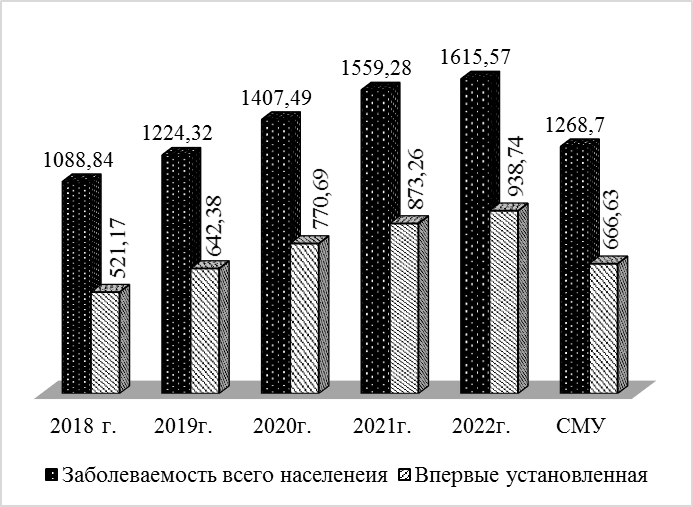 Диаграмма № 2. Динамика показателей заболеваемости населенияВ  структуре  первичной заболеваемости  населения в 2022 году  лидирующее  место  занимали:болезни органов дыхания – 53,3%, показатель – 500,59 случаев на 1000 населения, что выше показателя 2021 года на 10,7% и выше среднемноголетнего уровня на 63,1%;  травмы, отравления и некоторые другие последствия воздействия внешних причин – 9,7%, показатель – 91,31 случаев на 1000 населения, что ниже показателя 2021 года на 5,3% и ниже среднемноголетнего уровня на 7,3%;инфекционные и паразитарные болезни – 5,1%, показатель – 48,09 случаев на 1000 населения, что выше показателя 2021 года на 11,4% и выше среднемноголетнего уровня на 67,8%;болезни глаза и его придаточного аппарата – 3,5%, показатель – 33,13 случаев на 1000 населения, что выше показателя 2021 года на 6,2% и выше среднемноголетнего уровня на 32,1%;болезни органов пищеварения – 3,5%, показатель – 32,57 случаев на 1000 населения, что выше показателя 2021 года на 6,3% и выше среднемноголетнего уровня на 81,7%.Рост первичной заболеваемости населения в 2022 году в сравнении с 2021 годом наблюдался во всех возрастных группах: среди детей (0-14 лет), среди подростков (15-17 лет), среди взрослого населения (18 лет и старше). 2.3. Заболеваемость матери, новорожденных и детей первого года жизни  В 2022 году зарегистрировано 3310 случаев заболеваний среди беременных женщин, состоящих на учете в женской консультации. Показатель заболеваемости среди беременных женщин составил 3997,58 случаев на 1000 беременных женщин, что выше показателя 2021 года в 2,53 раза и выше среднемноголетнего уровня на 2,9 раза. Показатели заболеваемости беременных женщин по нозологическим группам болезней представлены в таблице № 5 приложения. Заболеваемость беременных женщин в динамике представлена на диаграмме № 3.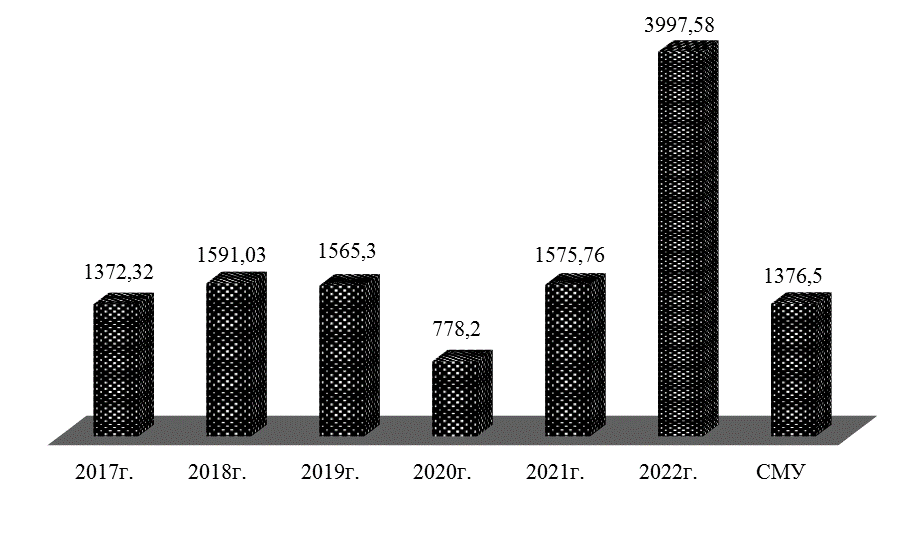 Диаграмма № 3. Динамика показателей заболеваемости женщин во время беременностиВ структуре заболеваемости беременных женщин в 2022 году преобладали:анемия – 19,6%, показатель 785,02 случаев на 1000 беременных женщин, что выше показателя 2021 года в 3,44 раза и выше среднемноголетнего уровня в 2,59 раза;болезни эндокринной системы – 15%, показатель 600,24 случаев на 1000 беременных женщин, что выше показателя 2021 года в 15,72 раза и выше среднемноголетнего уровня в 25,22 раза;сахарный диабет – 12,1%, показатель 483,09 случаев на 1000 беременных женщин, что выше показателя 2021 года в 3,15 раза и выше среднемноголетнего уровня в 2,88 раза;болезни мочеполовой системы – 8%, показатель 353,86 случаев на 1000 беременных женщин, что выше показателя 2021 года в 4,05 раза и выше среднемноголетнего уровня в 3,2 раза;существовавшая ранее гипертензия, осложнившая беременность, роды и послеродовой период – 3,2%, показатель 126,81 случаев на 1000 беременных женщин, что выше показателя 2021 года в 2,32 раза и выше среднемноголетнего уровня на 58,1%.Заболеваемость новорожденныхВ 2022 году зарегистрировано 310 случаев заболеваний среди новорожденных детей. Показатель заболеваемости новорожденных составил 776,94 случаев на 1000 новорожденных детей, что выше показателя 2021 года на 20,0% и выше среднемноголетнего уровня на 6,1%. Показатели заболеваемости новорожденных по нозологическим группам болезней представлены в таблице № 6 Приложения.Структура основных причин заболеваемости новорожденных в 2022 году:отдельные состояния, возникающие в перинатальном периоде – 97%, показатель 759,4 случаев на 1000 новорожденных, что выше показателя 2021 года на 21,1% и выше среднемноголетнего уровня на 6,8%. В структуре данной группы заболеваний преобладали:- неонатальная желтуха, обусловленная чрезмерным гемолизом, другими и неуточненными причинами – 21%, показатель – 162,91 случаев на 1000 новорожденных, что ниже показателя 2021 года на 1,9%, но выше среднемноголетнего уровня на 73,8%;- замедление роста и недостаточность питания – 15%, показатель – 120,3 случаев на 1000 новорожденных, что ниже показателя 2021 года на 6,6%, но выше среднемноголетнего уровня на 12,6%;- внутриутробная гипоксия, асфиксия при родах – 14%, показатель – 107,77 случаев на 1000 новорожденных, что практически на уровне показателя 2021 года, но ниже среднемноголетнего уровня на 28,7%,- перинатальные гематологические нарушения – 7,4%, показатель – 57,64 случаев на 1000 новорожденных, что ниже показателя 2021 года на 15%, но выше среднемноголетнего уровня на 30,3%.Заболеваемость детей первого года жизниВ 2022 году среди детей первого года жизни зарегистрировано 4297 случаев заболеваний. Показатель заболеваемости детей 1-го года жизни составил 4655,47 случаев заболеваний на 1000 детей первого года жизни, что выше показателя 2021 года на 23,5% и выше среднемноголетнего уровня на 53,4%.Показатели заболеваемости детей первого года жизни по нозологическим классам болезней представлены в таблице № 7 Приложения. Заболеваемость детей первого года жизни в динамике представлена на диаграмме № 4.Структура основных групп болезней, обусловивших заболеваемость детей первого года жизни в 2022 году:болезни органов дыхания – 60,0%, показатель – 2786,57 случаев на 1000 детей первого года жизни, что выше показателя 2021 года на 21,7% и выше среднемноголетнего уровня в 2,4 раза;   болезни кожи и подкожной клетчатки – 5,9%, показатель – 275,19 случаев на 1000 детей первого года жизни, что выше показателя 2021 года на 21,6% и выше среднемноголетнего уровня в 3,36 раза;  болезни нервной системы – 5,4%, показатель – 250,27 случаев на 1000 детей первого года жизни, что выше показателя 2021 года на 21,7%, но ниже среднемноголетнего уровня на 41,9%;болезни глаза и его придаточного аппарата – 5,0%, показатель – 231,85 случаев на 1000 детей первого года жизни, что выше показателя 2021 года на 20,8% и выше среднемноголетнего уровня на 91,5%;инфекционные и паразитарные болезни – 3,9%, показатель – 179,85 случаев на 1000 детей первого года жизни, что выше показателя 2021 года на 21,6% и выше среднемноголетнего уровня на 46,4%.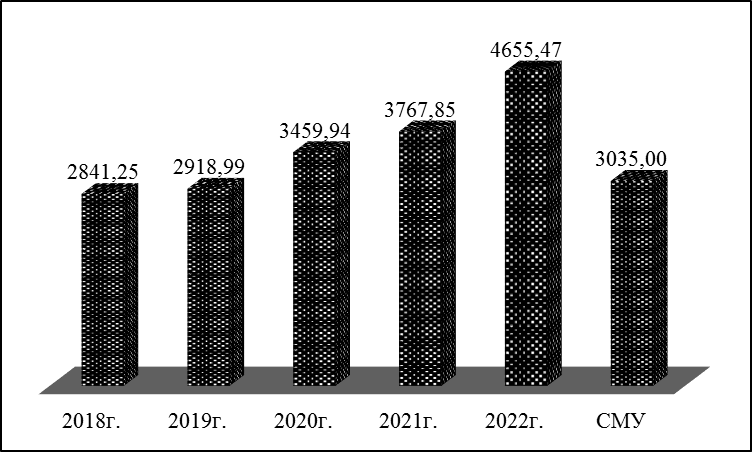 Диаграмма № 4. Динамика показателей заболеваемости детей первого года жизни2.4. Заболеваемость детей и подростков, в том числе в образовательных учреждениях и факторы риска  Заболеваемость детей 0 - 14 летВ 2022 году зарегистрировано 58634 случаев заболеваний у детей в возрасте 0-14 лет, в том числе заболеваний установлено впервые 47639 случаев. Показатель заболеваемости детей составил 2905,84 случаев на 1000 детей в возрасте 0-14 лет, что выше показателя 2021 года на 11,4% и выше среднемноголетнего уровня на 47,85%. Доля впервые в жизни установленной заболеваемости составила 81,2%. Показатель первичной заболеваемости детей составил 2360,94 случаев на 1000 детей в возрасте 0-14 лет, что выше показателя 2021 года на 13,1% и выше среднемноголетнего уровня на 53,4%.Показатели заболеваемости детей в возрасте 0-14 лет по нозологическим группам болезней представлены в таблице № 8 Приложения. Динамика показателей заболеваемости детей представлена на диаграмме № 5.Структура основных классов болезней, обусловивших заболеваемость детей в 2022г.:болезни органов дыхания – 51,4%, показатель – 14,92 случаев заболеваний на 1000 детей;инфекционные и паразитарные болезни – 8,9%, показатель – 257,41 случаев заболеваний на 1000 детей; болезни глаза и его придаточного аппарата – 7,5%, показатель – 219,0 случаев заболеваний на 1000 детей;травмы, отравления и некоторые другие последствия воздействия внешних причин – 5,2%, показатель – 151,01 случаев заболеваний на 1000 детей;болезни нервной системы – 4,4%, показатель – 129,15 случаев заболеваний на 1000 детей.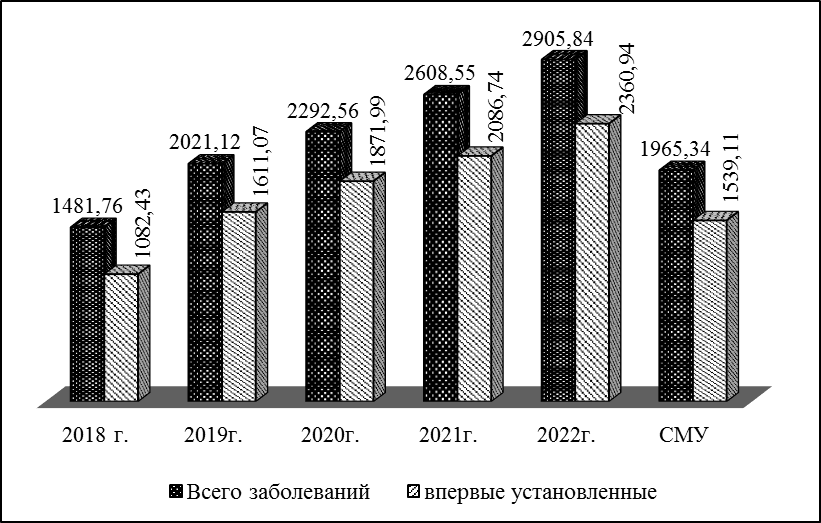 Диаграмма № 5. Динамика показателей заболеваемости детей 0-14 летНебольшое снижение заболеваемости детей в 2022 году в сравнении с 2021 годом наблюдался по классам болезней:новообразования на 1,7%, но выше среднемноголетнего уровня на 13,22%;болезни нервной системы на 0,75%, но выше среднемноголетнего уровня на 9,75%.Наиболее значительный рост заболеваемости детей в 2022 году в сравнении с 2021 годом наблюдался по классам болезней:болезни органов пищеварения на 14,0% и ниже среднемноголетнего уровня на 79,2%;инфекционные и паразитарные болезни на 13,6% и выше среднемноголетнего уровня на 81,75%;болезни эндокринной системы, расстройства питания и нарушения обмена веществ на 13,2% и выше среднемноголетнего уровня на 32,15%;отдельные состояния перинатального периода на 13,0%, но ниже среднемноголетнего уровня на 84,6%;болезни крови, кроветворных органов и отдельные нарушения, вовлекающие иммунный механизм на 12,7% и выше среднемноголетнего уровня на 19,9%;болезни органов дыхания на 12,7% и выше среднемноголетнего уровня на 57,3%.В структуре первичной заболеваемости детей в 2022 году преобладали:болезни органов дыхания – 62,3%, показатель – 1469,77 случаев на 1000 детей;инфекционные и паразитарные болезни – 10,6%, показатель – 251,36 случаев на 1000 детей; травмы, отравления и некоторые другие последствия воздействия внешних причин – 6,4%, показатель – 151,01 случаев на 1000 детей;болезни органов пищеварения – 4,0%, показатель – 93,72 случаев на 1000 детей;болезни глаза и придаточного аппарата – 3,8%, показатель – 89,6 случаев на 1000 детей. Наиболее значительное снижение первичной заболеваемости детей в 2022 году в сравнении с 2021 годом наблюдалось по классам болезней:психические расстройства и расстройства поведения на 88,7% и ниже среднемноголетнего уровня на 92,7%;болезни нервной системы на 11,9% и ниже среднемноголетнего уровня на 59,0%;новообразования на 6,9%, но выше среднемноголетнего уровня на 58,0%.Наиболее значительный рост первичной заболеваемости детей в 2022 году в сравнении с 2021 годом наблюдался по классам болезней:болезни эндокринной системы, расстройства питания и нарушения обмена веществ на 39,4% и выше среднемноголетнего уровня на 57,4%;болезни крови, кроветворных органов и отдельные нарушения, вовлекающие иммунный механизм на 23,1% и выше среднемноголетнего уровня на 68,0%;болезни мочеполовой системы на 17,3% и выше среднемноголетнего уровня на 90,0%;болезни органов пищеварения на 15,1% и выше среднемноголетнего уровня в 2,76 раза;болезни глаза и его придаточного аппарата на 16,0% и выше среднемноголетнего уровня в 2,6 раз.Под диспансерным наблюдением (с хронической формой заболеваний) на конец 2022 года состояло 7321 заболевание у детей. Показатель составил 362,82 случаев хронических заболеваний на 1000 детей, что выше показателя 2021 года на 21,7%, но ниже среднемноголетнего уровня на 1,3%. В структуре хронической заболеваемости преобладали:- болезни органов пищеварения – 17,4%;- болезни глаза и его придаточного аппарата – 15,9%;- болезни крови, кроветворных органов и отдельные нарушения, вовлекающие иммунный механизм – 11,0%;- болезни костно-мышечной системы и соединительной ткани – 7,0%;- болезни  органов дыхания – 4,6%.Заболеваемость подростков (15-17 лет)В 2022 году зарегистрировано 9322 случаев заболеваний у подростков, в том числе установлено впервые 6634 случаев. Показатель заболеваемости подростков составил 2219,52 случаев на 1000 подростков, что выше показателя 2021 года на 2,9% и выше среднемноголетнего уровня на 47,0%. Доля впервые в жизни установленной заболеваемости составила 71,2%.  Показатель впервые установленной заболеваемости составил 1579,52 случаев на 1000 подростков, что выше показателя 2021 года на 8,8% и выше среднемноголетнего уровня на 71,3%.Ведущее место в структуре заболеваемости подростков в 2022 году занимали:болезни органов дыхания – 45,0%, показатель – 998,1 случаев на 1000 подростков;болезни глаза и его придаточного аппарата – 8,8%, показатель – 194,76 случаев на 1000 подростков;болезни органов пищеварения – 6,4%, показатель – 142,62 случаев на 1000 подростков;травмы, отравления и некоторые другие последствия воздействия внешних причин – 5,4%, показатель – 120,0 случаев на 1000 подростков;болезни костно-мышечной системы – 4,6%, показатель – 101,19 случаев на 1000 подростков.Показатели заболеваемости подростков в возрасте 15-17 лет по нозологическим группам болезней представлены в таблице № 9 Приложения. Динамика показателей заболеваемости подростков представлена на диаграмме № 6.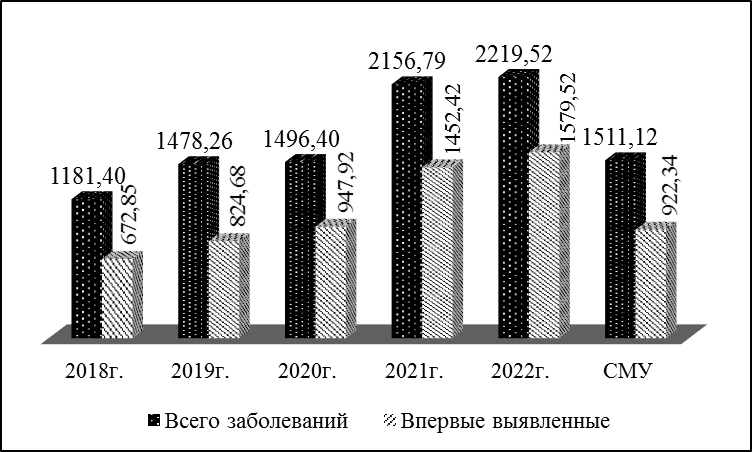 Диаграмма № 6. Динамика показателей заболеваемости подростков 15-17 летНаиболее значительное снижение заболеваемости подростков в 2022 году в сравнении с 2021 годом наблюдалось по классам болезней:психические расстройства и расстройства поведения на 14,9% и ниже среднемноголетнего уровня на 20,7%;травмы, отравления и некоторые другие последствия воздействия внешних причин на 11,0%, но выше среднемноголетнего уровня на 1,7%;болезни органов пищеварения на 8,8%, но выше среднемноголетнего уровня на 24,0%;болезни мочеполовой системы на 8,8%, но выше среднемноголетнего уровня на 20,4%;болезни системы кровообращения на 7,6%, но выше среднемноголетнего уровня в 2,8 раза.Наиболее значительный рост заболеваемости подростков в 2022 году в сравнении с 2021 годом наблюдался по классам болезней:болезни глаза и его придаточного аппарата на 10,7% и выше среднемноголетнего уровня на 50,1%;болезни костно-мышечной системы и соединительной ткани на 10,7% и выше среднемноголетнего уровня на 13,3%;инфекционные и паразитарные болезни на 10,3% и выше среднемноголетнего уровня на 37,8%;болезни кожи и подкожной клетчатки на 9,2%, но ниже среднемноголетнего уровня на 28,5%;болезни нервной системы на 6,1% и выше среднемноголетнего уровня на 5,0%.       Структура основных причин первичной заболеваемости подростков в 2022 году:болезни органов дыхания – 61,3%, показатель – 968,57 случаев на 1000 подростков;травмы, отравления и некоторые другие последствия воздействия внешних причин – 7,6%, показатель – 120 случаев на 1000 подростков;болезни органов пищеварения – 5,8%, показатель – 92,14 случаев на 1000 подростков;болезни глаза и его придаточного аппарата – 3,8%, показатель – 60,48 случаев на 1000 подростков;болезни кожи подкожной клетчатки – 3,6%, показатель – 57,62 случаев на 1000 подростковНаиболее значительное снижение первичной заболеваемости подростков в 2022 году в сравнении с 2021 годом наблюдалось по классам болезней:болезни костно-мышечной системы и соединительной ткани на 29,8% и ниже среднемноголетнего уровня на 33,6%;травмы, отравления и некоторые другие последствия воздействия внешних причин на 11,0%, но выше среднемноголетнего уровня на 1,7%;психические расстройства и расстройства поведения на 7,6% и ниже  среднемноголетнего уровня на 39,2%;болезни мочеполовой системы на 5,1%, но выше среднемноголетнего уровня в 2,19 раза;болезни системы кровообращения на 0,7%, но выше среднемноголетнего уровня в 3,7 раза.Наиболее значительный рост первичной заболеваемости подростков в 2022 году в сравнении с 2021 годом наблюдался по классам болезней:болезни нервной системы в 2,3 раза, но ниже среднемноголетнего уровня на 72,1%;болезни глаза и его придаточного аппарата на 41,5% и выше среднемноголетнего уровня в 2,66 раза;инфекционные и паразитарные болезни на 16,7% и выше среднемноголетнего уровня на 58,0%;новообразования на 11,4% и выше среднемноголетнего уровня в 2,2 раза;болезни органов дыхания на 10,1% и выше среднемноголетнего уровня в 2,0 раза.Под диспансерным наблюдением (с хронической формой заболеваний) на конец 2022 года состояло 1911 заболевания у подростков, показатель составил 455,0 случаев хронических заболеваний на 1000 подростков, что выше показателя 2021 года на 13,8%, но ниже среднемноголетнего уровня на 3,3%. В  структуре хронической заболеваемости преобладали:болезни глаза и его придаточного аппарата – 23,8%;болезни  органов пищеварения – 19,8%;болезни костно-мышечной системы и соединительной ткани – 8,7%;болезни системы кровообращения – 5,6%;болезни нервной системы – 4,6%. Заболеваемость детей и подростков в организованных коллективахДинамика уровня острой заболеваемости детей в образовательных учреждениях представлена в таблице № 36. Динамика уровня пораженности детей в образовательных учреждениях представлена в таблице № 37.Таблица № 36   Динамика уровня острой заболеваемости детей в образовательных учрежденияхна 1000 детейТаблица № 37Динамика уровня пораженности детей в образовательных учрежденияхна 1000 детейЗаболеваемость детей детских дошкольных учрежденийЗаболеваемость детей, посещающих детские дошкольные учреждения, в 2022 году выше уровня 2021 года на 40,3%. Показатель острой заболеваемости составил 2017,1 случаев на 1000 организованных детей дошкольного возраста, что выше среднемноголетнего уровня на 35,2%.В структуре острой заболеваемости детей дошкольных учреждений преобладали: болезни органов дыхания – 98,3%, показатель – 1982,9 случаев на 1000   организованных детей. Наблюдается снижение заболеваемости по болезням глаз в 1,5 раза по сравнению с 2021 годом (2021 г. - 26,8 случаев на 1000 организованных детей), показатель составил 17,1 случаев на 1000 организованных детей, что ниже среднемноголетнего уровня в 1,9 раза.Так же наблюдается снижение заболеваемости по травмам и отравлениям, показатель составил 8,5 случаев на 1000 организованных детей, что ниже уровня 2021 года в 2 раза (17,9 случаев на 1000 организованных детей) и ниже среднемноголетнего уровня в 1,3 раза (11,8 случаев на 1000 организованных детей).Патологическая поражённость детей детских дошкольных учрежденийВ 2022 году показатель хронической заболеваемости среди детей дошкольных учреждений составил 94 случая   на 1000 детей дошкольных  учреждений, что на 50,4% выше уровня прошлого года и ниже на 19% среднемноголетнего уровня.В структуре хронической заболеваемости детей дошкольных учреждений  преобладали: новообразования – 27,2%; болезни крови, кроветворных органов – 27,2%; болезни глаз – 18,2%.В 2022 году не регистрировались хронические заболевания мочеполовой системы, костно-мышечной системы, кожи, органов пищеварения, органов дыхания, системы кровообращения, уха, нервной системы, психические болезни, инфекционные и паразитарные заболевания.В 2022 году наблюдался рост хронической заболеваемости в сравнении с 2021 годом:- новообразований, показатель – 25,6 случаев на 1000 организованных детей дошкольного возраста, но выше среднемноголетнего уровня в 6 раз;-   болезни крови и кроветворных органов - 25,6 случаев на 1000 организованных детей дошкольного возраста, но ниже среднемноголетнего уровня в 1,5 раза. Углубленные осмотры детей дошкольного возрастаВсего в 2022 году осмотрено специалистами 117 детей дошкольного возраста. Охват просмотрами составил 100%. В 2022 году дети первой группы здоровья (здоровые дети) составили 0,9%, второй группы (дети, имеющие функциональные и некоторые морфологические отклонения) – 98,3%, третьей группы (дети больные с хроническими заболеваниями в состоянии компенсации) – 0,9%, четвертой группы (дети больные с хроническими заболеваниями в состоянии субкомпенсации) – 0%. Нормальное физическое развитие отмечено у 98,3% детей.Удельный вес выявленных детей с патологией в 2022 году составил:болезни глаза  – 0,9%;болезни эндокринной системы (ожирение) – 1,7%.Заболеваемость детей в общеобразовательных учрежденияхЗаболеваемость детей, посещающих общеобразовательные учреждения, в 2022 году выше уровня 2021 года на 25,3%. Показатель острой заболеваемости детей составил  492,4  случая  на 1000 организованных  детей  школьного возраста и выше  среднемноголетнего уровня на  12,2%.В структуре острой заболеваемости детей образовательных   учреждений преобладали болезни органов дыхания – 85%, показатель – 419,5 случаев на 1000 детей. В 2022 году наблюдался рост острой заболеваемости по сравнению с 2022 годом: болезней органов дыхания на 29,3% (419,5 случаев на 1000 детей школьного возраста) и выше среднемноголетнего уровня на 27,2%; болезни органов пищеварения на 43% (42,6 случаев на 1000 детей) и выше среднемноголетнего уровня на 24%.В  структуре  хронической  заболеваемости  детей  общеобразовательных  учреждений  преобладали:болезни глаз – 46,4%, показатель 118,5 случаев на 1000 детей;болезни костно-мышечной системы – 14,3%, показатель 36,5 случаев на 1000 детей;болезни  эндокринной системы – 9,5%, показатель 24,3 случаев на 1000 детей.В 2022 году наблюдалось снижение хронических заболеваний по сравнению с 2021 годом:болезни системы кровообращения в 1,3 раза, показатель – 9,1 случаев на 1000 детей и выше среднемноголетнего уровня на 9%;болезни костно-мышечной системы в 1,3 раза, показатель – 36,5 случаев на 1000 детей и ниже среднемноголетнего уровня в 1,6 раза;болезни органов пищеварения в 2 раза, показатель – 3 случая на 1000 детей и ниже среднемноголетнего уровня в 3,6 раза.В 2022 году наблюдалось увеличение хронических заболеваний по сравнению с 2021 годом:психические болезни в 1,5 раза, показатель – 9,1 случаев на 1000 детей и ниже среднемноголетнего уровня в 1,8 раза;болезни органов дыхания в 1,2 раза, показатель – 18,2 случаев на 1000 детей, что практически на уровне среднемноголетней заболеваемости;болезни мочеполовой системы в 4 раза, показатель – 21,3 случая на 1000 детей и выше среднемноголетнего случая в 3,6 раза.Углубленные осмотры детей школьного возрастаВсего в 2022 году осмотрено специалистами 329 детей школьного возраста. Охват профосмотрами составил 100%. В 2022 году дети первой группы здоровья (здоровые дети) составили 7,3%, второй группы (дети, имеющие функциональные и некоторые морфологические отклонения) – 90,9%, третьей группы (дети больные с хроническими заболеваниями в состоянии компенсации) – 1,5%, четвертой группы (дети больные с хроническими заболеваниями в состоянии субкомпенсации) – 0%. Нормальное физическое развитие было у 98,8% детей.2.5. Заболеваемость взрослых (18 лет и старше)  В 2022 году зарегистрировано 123775 случаев заболеваний среди взрослого населения, в том числе заболеваний установлено впервые 57134 случая. Показатель заболеваемости составил 1312,58 случаев на 1000 взрослых, что выше показателя 2021 года на 0,7% и выше среднемноголетнего уровня на 19,1%. Доля впервые установленной заболеваемости составила 46,2%. Показатель впервые установленной заболеваемости составил 605,88 случаев на 1000 взрослых, что выше показателя 2021 года на 4,1% и выше среднемноголетнего уровня на 31,7%.Показатели заболеваемости взрослых по нозологическим группам болезней представлены в таблице № 10 Приложения. Динамика показателей заболеваемости взрослых представлена на диаграмме № 7.Структура основных причин  заболеваемости взрослого населения в 2022 году:болезни органов дыхания – 23,0%, показатель – 301,23 случаев на 1000 взрослых;болезни системы кровообращения – 18,1%, показатель – 237,93 случаев на 1000 взрослых;болезни костно-мышечной системы и соединительной ткани – 8,7%, показатель – 113,83 случаев на 1000 взрослых;болезни эндокринной системы, расстройства питания и нарушения обмена веществ – 6,1%, показатель – 79,78 случаев на 1000 взрослых;травмы, отравления и некоторые другие последствия воздействия внешних причин – 6,0%, показатель – 77,25 случаев на 1000 взрослых.Наиболее значительное снижение заболеваемости взрослых в 2022 году в сравнении с 2021 годом наблюдалось по классам болезней:психические расстройства и расстройства поведения на 30,3% и ниже среднемноголетнего уровня на 16,7%;врождённые аномалии на 13,9% и ниже среднемноголетнего уровня на 27,1%;болезни крови, кроветворных органов и отдельные нарушения, вовлекающие иммунный механизм на 11,6% и практически на уровне среднемноголетнего показателя; травмы, отравления и некоторые другие последствия воздействия внешних на 8,2% и ниже среднемноголетнего уровня на 15,3%;болезни кожи и подкожной клетчатки на 7,0% и ниже среднемноголетнего уровня на 6,2%.Диаграмма № 7. Динамика показателей заболеваемости взрослыхНаиболее значительный рост заболеваемости взрослых в 2022 году в сравнении с 2021 годом наблюдался по классам болезней:болезни уха и сосцевидного отростка на 8,9%, но ниже среднемноголетнего уровня на 6,5%;новообразования на 8,2% и выше среднемноголетнего уровня на 4,8%;болезни органов дыхания на 8,1% и выше среднемноголетнего уровня на 52,1%;болезни эндокринной системы, расстройства питания и нарушения обмена веществ на 6,5%, но ниже среднемноголетнего уровня на 6,1%;болезни мочеполовой системы на 4,0% и выше среднемноголетнего уровня на 11,3%.В структуре первичной заболеваемости взрослого населения в 2022 году преобладали:болезни органов дыхания – 45,0%, показатель – 272,36 случаев на 1000 взрослого населения;травмы, отравления и некоторые другие последствия воздействия внешних причин – 12,8%, показатель – 77,25 случаев на 1000 взрослого населения;болезни кожи и подкожной клетчатки – 5,0%, показатель – 30,56 случаев на 1000 взрослого населения;болезни системы кровообращения – 4,0%, показатель – 24,11 случаев на 1000 взрослого населения;болезни костно-мышечной системы и соединительной ткани – 3,3%, показатель – 20,27 случаев на 1000 взрослого населения.Наиболее значительное снижение первичной заболеваемости взрослых в 2022 году в сравнении с 2021 годом наблюдалось по классам болезней:психические расстройства, расстройства поведения на 27,8% и ниже среднемноголетнего уровня на 54,1%;болезни крови и кроветворных органов и отдельные нарушения, вовлекающие иммунный процесс на 13,0% и, но выше среднемноголетнего уровня на 6,1%;болезни кожи и подкожной клетчатки на 9,0% и ниже среднемноголетнего уровня на 10,7%;травмы, отравления и некоторые другие последствия воздействия внешних причин на 8,2% и ниже среднемноголетнего уровня на 13,9%;болезни глаза и его придаточного аппарата на 3,7% и ниже среднемноголетнего уровня на 14,6%.Наиболее значительный рост первичной заболеваемости взрослых в 2022 году в сравнении с 2021 годом наблюдался по классам болезней:болезни системы кровообращения на 14,8% и выше среднемноголетнего уровня на 13,5%;болезни органов дыхания на 10,1% и выше среднемноголетнего уровня на 63,0%.болезни мочеполовой системы на 9,4% и выше среднемноголетнего уровня на 13,8%;болезни уха и сосцевидного отростка на 9,2%, но ниже среднемноголетнего уровня на 4,0%;инфекционные и паразитарные болезни на 6,2% и выше среднемноголетнего уровня на 14,3%.Под диспансерным наблюдением (с хронической формой заболеваний) на конец 2022 года состояло 43578 заболеваний у взрослых, показатель составил 462,13 случаев хронических заболеваний на 1000 взрослых, что на уровне показателя 2021 года на и выше среднемноголетнего уровня на 21%. В структуре  хронической  заболеваемости  преобладали:- болезни системы кровообращения – 40,7%;- болезни эндокринной системы, расстройства питания и нарушения обмена веществ – 12,3%;- новообразования – 6,7%;- болезни органов дыхания – 4,4%;- психические расстройства, расстройства поведения – 4,0%.2.6. Заболеваемость взрослых старше трудоспособного возраста(с 55 лет у женщин и с 60 лет у мужчин)В 2022 году зарегистрировано 46432 случаев заболеваний среди взрослых старше трудоспособного возраста, в том числе заболеваний установлено впервые 17025 случаев. Показатель заболеваемости составил 1624,01 случаев на 1000 взрослых старше трудоспособного возраста, что ниже показателя 2021 года на 9,7%, но выше среднемноголетнего уровня на 18,5%. Доля впервые установленной заболеваемости составила 36,6%. Показатель впервые установленной заболеваемости составил 595,72 случаев на 1000 взрослых старше трудоспособного возраста, что ниже показателя 2021 года на 9,5%, но выше среднемноголетнего уровня на 24,1%.Показатели заболеваемости взрослых старше трудоспособного возраста по нозологическим группам болезней представлены в таблице № 11 Приложения. Динамика показателей заболеваемости взрослых старше трудоспособного возраста представлена на диаграмме № 8.Структура основных причин  заболеваемости взрослых старше трудоспособного возраста в 2022 году:болезни системы кровообращения – 30,2%, показатель – 491,23 случаев на 1000 взрослых старше трудоспособного возраста;болезни органов дыхания – 17,4%, показатель – 282,73 случаев на 1000 взрослых старше трудоспособного возраста;болезни эндокринной системы, расстройства питания и нарушения обмена веществ – 8,7%, показатель – 141,33 случаев на 1000 взрослых старше трудоспособного возраста;новообразования – 5,1%, показатель – 82,37 случаев на 1000 взрослых старше трудоспособного возраста;болезни мочеполовой системы – 5,1%, показатель – 82,19 случаев на 1000 взрослых старше трудоспособного возраста.Наиболее значительное снижение заболеваемости взрослых в 2022 году в сравнении с 2021 годом наблюдалось по классам болезней:психически расстройства и расстройства поведения на 62,4%, но выше среднемноголетнего уровня на 58,7%;врождённые аномалии на 15,4% но выше среднемноголетнего уровня на 20,8%;травмы, отравления и некоторые другие последствия воздействия внешних причин на 14,5% и ниже среднемноголетнего уровня на 17,3%;болезни эндокринной системы, расстройства питания и нарушения обмена веществ на 12,0%, но выше среднемноголетнего уровня на 27,1%;болезни нервной системы на 10,6%, но выше среднемноголетнего показателя на 3,1%.Наиболее значительный рост заболеваемости взрослых в 2022 году в сравнении с 2021 годом наблюдался по классам болезней:инфекционные и паразитарные болезни в 2,98 раза и выше среднемноголетнего уровня на 28,7%;болезни крови и кроветворных органов и отдельные нарушения, вовлекающие иммунный процесс на 30,0% и выше среднемноголетнего уровня в 2,17 раза;новообразования на 7,7% и практически на уровне среднемноголетнего показателя.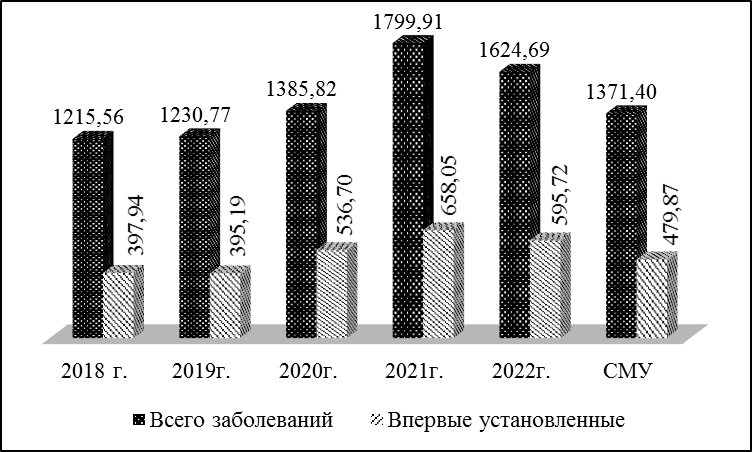 Диаграмма № 8. Динамика показателей заболеваемости взрослых старше трудоспособного возрастаВ структуре первичной заболеваемости взрослого населения старше трудоспособного возраста в 2021 году преобладали:болезни органов дыхания – 38,0%, показатель – 226,25 случаев на 1000 взрослых старше трудоспособного возраста;травмы, отравления и некоторые другие последствия воздействия внешних причин – 10,8%, показатель – 64,35 случаев на 1000 взрослых старше трудоспособного возраста;болезни системы кровообращения – 8,5%, показатель – 50,6 случаев на 1000 взрослых старше трудоспособного возраста;болезни кожи и подкожной клетчатки – 4,5%, показатель – 26,8 случаев на 1000 взрослых старше трудоспособного возраста;болезни глаза и его придаточного аппарата – 4,5%, показатель – 26,8 случаев на 1000 взрослых старше трудоспособного возраста.Наиболее значительное снижение первичной заболеваемости взрослых старше трудоспособного возраста в 2022 году в сравнении с 2021 годом наблюдалось по классам болезней:психические расстройства и расстройства поведения на 22,81%, но выше среднемноголетнего уровня в 2,5 раза;травмы, отравления и некоторые другие последствия воздействия внешних причин – 14,5% и ниже среднемноголетнего уровня на 16,2%;болезни системы кровообращения на 11,7% и ниже среднемноголетнего уровня на 5,4%;болезни глаза и его придаточного аппарата на 9,28% и ниже среднемноголетнего уровня на 12,44%;болезни органов пищеварения на 8,04%, но выше среднемноголетнего уровня на 8,04%.Наиболее значительный рост первичной заболеваемости взрослых старше трудоспособного возраста в 2022 году в сравнении с 2021 годом наблюдался по классам болезней:болезни крови, кроветворных органов и отдельные нарушения, вовлекающие иммунный механизм в 5,7 раза и выше среднемноголетнего уровня в 3,5 раза;болезни нервной системы на 18,1%, но ниже среднемноголетнего уровня на 8,9%;новообразования на 10,2% и на уровне среднемноголетнего показателя; инфекционные и паразитарные болезни на 6,9% и выше среднемноголетнего уровня на 25,0%.2.7. Заболеваемость работающего (трудоспособного) населения и факторы рискаПоказатели заболеваемости по нозологическим группам болезней представлены в таблице № 10 Приложения.  Структура основных причин заболеваемости с временной утратой трудоспособности представлена в таблицах № 38, № 39.Таблица № 38   Структура основных классов болезней, обусловивших  заболеваемость  работающего населения с временной утратой трудоспособности, в случаях Таблица № 39 Структура основных классов болезней, обусловивших  заболеваемость  работающего населения с временной утратой трудоспособности, в днях В 2022 году среди работающего населения зарегистрировано 25616 случаев временной нетрудоспособности по заболеваниям и 331581 день временной нетрудоспособности по заболеваниям. Показатель по случаям временной нетрудоспособности составил 55,33 случаев на 100 работающих, что выше показателя 2021 года на 277% и выше среднемноголетнего уровня на 67,3%. Показатель по дням временной нетрудоспособности составил 716,19 дней на 100 работающих, что выше показателя 2021 года на 12,0% и выше среднемноголетнего уровня на 44,7%. Средняя продолжительность пребывания на больничном листке по одному случаю временной нетрудоспособности в связи с заболеванием в 2022 году составила 12,94 дней, в 2020 году – 14,77 дней.В 2022 году значимое снижение заболеваемости среди работающего населения в сравнении с 2021 годом наблюдалось по классам болезней:беременность роды, послеродовой период:- в случаях на 26,2% и ниже среднемноголетнего уровня на 27,4%, - в днях выше на 39,0% и выше среднемноголетнего уровня на 30,4%.Рост заболеваемости работающего населения в 2021 году в сравнении с 2020 годом наблюдался по классам болезней:инфекционные и паразитарные болезни:- в случаях на 65,5% и выше среднемноголетнего уровня на 88,8%;- в днях ниже на 43,8% и выше среднемноголетнего уровня на 35,7%;болезни эндокринной системы, расстройства питания и нарушения обмена         веществ:- в случаях на 63,4% и выше среднемноголетнего уровня на 47,0%;- в днях ниже на 35,8% и выше среднемноголетнего уровня на 30,8%;болезни органов дыхания:- в случаях на 48,0% и выше среднемноголетнего уровня на 76,0%;- в днях на 20,3% и выше среднемноголетнего уровня на 51,4%;болезни мочеполовой системы:- в случаях на 47,5% и выше среднемноголетнего уровня на 71,2%;- в днях на 32,6% и выше среднемноголетнего уровня на 59,0%;болезни органов пищеварения:- в случаях на 36,0% и выше среднемноголетнего уровня на 49,6%;- в днях на 43,6% и выше среднемноголетнего уровня на 49,2%.Профессиональная заболеваемостьВ 2022 году на территории МО «Гаринский городской округ» не было зарегистрировано случаев профессиональных заболеваний. Одна из причин невыявляемости профессиональных заболеваний – отсутствие квалифицированных медицинских профосмотров работающих, в том числе в условиях Облпрофцентра.Организация и проведение периодических медицинских осмотровЧисленность населения 3713 человек, трудоспособного населения – 2070 человек, в том числе занятого населения – 900 человек, в том числе женщин – 600 человек. Из них, во вредных и опасных условиях трудилось около 550 человек.В ТО Роспотребнадзора были представлены контингенты для прохождения медосмотра в 2022 году по 5 организациям на 164 человека, в том числе 131 женщину, из них подлежали осмотру в лечебно-профилактических учреждениях (далее ЛПУ) - 141 человек, в Центре профпатологии – 23 человека.  Всего медосмотр в 2022 году прошли 77 человек, в т.ч. 60 женщин, что составило 47,0% (в 2021 г. – 93,0%) от числа подлежащих, и 14,0% от общего числа работающих в условиях воздействия вредных и опасных производственных факторов.В 2022 году в ЛПУ осмотрено 68 человек, в том числе 55 женщин. В Центре профпатологии осмотрено 9 человек, в том числе 5 женщин.Полнота охвата профосмотром по представленным контингентам в ЛПУ составила 48,2% (в 2021 г. – 93,1%), а в Центре профпатологии – 39,1% (в 2021 г. - 0 %). Лиц с подозрением на профессиональное заболевание не выявлено.Обобщённые сведения по итогам медицинских проф. осмотров представлены в таблице № 40.Таблица № 40Итоги медицинских профилактических осмотров в 2018 – 2022 гг.Не представлены документы о прохождении обязательного периодического медицинского осмотра в 2022 году на предприятиях и в организациях: ИП Брецкий Ю.А., ООО «Гари-Лес», ИП Роскош В.Ф., ИП Голов Н.М., МУП "Отдел по благоустройству администрации МО "Гаринский район", Гаринское РайПО, ООО «Аметист», ИП Антонова Т.А., МП "Аптека № 107", АО «Транснефть-Сибирь НПС «Берёзовое», АО «Транснефть-Сибирь НПС «Крутое», МП Пристань «Гари», Администрация Гаринского городского округа, МОУ Пуксинская СОШ, МКОУ Андрюшинская СОШ, МКУ ДО «Дом детского творчества», МКУК «Культурно-досуговый центр», организации сферы торговли и оказания услуг.2.8. Злокачественные новообразования и факторы онкологического рискаВ 2022 году зарегистрировано 450 впервые в жизни выявленных злокачественных новообразований. Показатель впервые зарегистрированных злокачественных новообразований составил 379,18 случаев на 100 тысяч населения, что выше показателя 2021 года на 24,0% и выше среднемноголетнего уровня на 20,5%. Показатели первичной заболеваемости злокачественными новообразованиями среди населения представлены в таблице № 19 Приложения.Динамика заболеваемости злокачественными новообразованиями и летальность от злокачественных новообразований населения представлена на диаграмме № 9.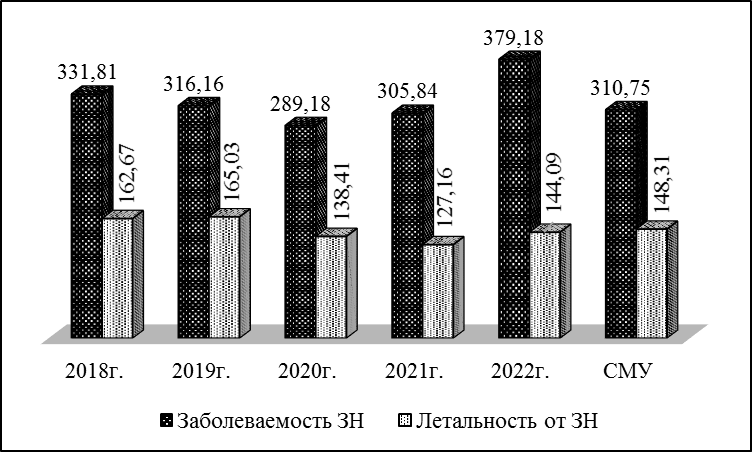 Диаграмма № 9. Динамика первичной заболеваемости злокачественными новообразованиями и летальности от злокачественных новообразованийСтруктура впервые зарегистрированных злокачественных новообразованийсреди населения в 2022 году:ЗН органов пищеварения – 30,2%, зарегистрировано 136 случаев, показатель – 114,6 случаев на 100 тысяч населения, что выше показателя 2021 года на 37,9% и выше среднемноголетнего уровня на 27,8%;ЗН костей, кожи, соединительной ткани, молочной железы – 28,2%, зарегистрировано 127 случая, показатель – 107,01 случаев на 100 тысяч населения, что выше показателя 2021 года на 37% и выше среднемноголетнего уровня на 64,4%;ЗН мочеполовых органов – 15,3%, зарегистрирован 69 случаев, показатель – 58,14 случаев на 100 тысяч населения, что ниже показателя 2021 года на 1,5% и ниже среднемноголетнего уровня на 20,6%;ЗН органов дыхания – 15,1%, зарегистрировано 68 случаев, показатель – 57,3 случаев на 100 тысяч населения, что выше показателя 2021 года на 18,9% и выше среднемноголетнего уровня на 21,4%;ЗН прочие и неуточненные – 4,9%, зарегистрировано 22 случаев, показатель – 18,54 случаев на 100 тысяч населения, что выше показателя 2021 года на 85,9% и выше среднемноголетнего уровня на 15,9%;ЗН полости рта – 24,0%, зарегистрировано 18 случаев, показатель – 15,17 случаев на 100 тысяч населения, что выше показателя 2021 года в 2,02 раза и выше среднемноголетнего уровня на 2,44 раза;ЗН лимфатической и кроветворной ткани – 2,2%, зарегистрировано 10 случаев, показатель – 8,43 случаев на 100 тысяч населения, что ниже показателя 2021 года на 7,8% и ниже среднемноголетнего уровня на 32,9%.В структуре первичной заболеваемости населения злокачественными новообразованиями в 2022 году ведущее место занимали ЗН органов пищеварения.Структура первичных ЗН органов пищеварения:ЗН ободочной кишки – 30%, зарегистрировано 41 случай, показатель – 34,55 случаев на 100 тысяч населения, что выше показателя 2021 года на 80,7% и выше среднемноголетнего уровня на 43,9%;ЗН желудка – 23,5%, зарегистрировано 32 случая, показатель – 26,96 случаев на 100 тысяч населения, что выше показателя 2021 года на 90,8% и выше среднемноголетнего уровня на 33,4%;ЗН прямой кишки, ректосигмоидного соединения, ануса – 15,4%, зарегистрирован 21 случай, показатель – 17,7 случаев на 100 тысяч населения, что ниже показателя 2021 года на 18,1%, выше среднемноголетнего уровня на 8,1%;ЗН поджелудочной железы – 15,4%, зарегистрирован 21 случай, показатель – 17,7 случаев на 100 тысяч населения, что выше показателя 2021 года на 52,0% и выше среднемноголетнего уровня на 39,0%;ЗН печени и внутрипеченочных желчных протоков – 7,4%, зарегистрировано 10 случаев, показатель – 8,43 случаев на 100 тысяч населения, что выше показателя 2021 года на 26,7% и выше среднемноголетнего уровня на 19,9%;ЗН пищевода – 14,4%, зарегистрировано 6 случаев, показатель – 5,06 случаев на 100 тысяч населения, что ниже показателя 2021 года на 44,7 и ниже среднемноголетнего уровня на 44,7%;ЗН желчного пузыря и внепеченочных желчных протоков – 2,2%, зарегистрировано 3 случая, показатель – 2,53 случаев на 100 тысяч населения, что выше показателя 2021 года в 3,04 раза и выше среднемноголетнего уровня на 19,5%;ЗН забрюшинного пространства и брюшины – 1,5%, зарегистрировано 2 случая, показатель – 1,69 случаев на 100 тысяч населения. За предыдущие годы случаев злокачественных новообразований забрюшинного пространства и брюшины не регистрировались.Наибольшая доля первичных злокачественных новообразований в 2022 году приходилась на следующие локализации:- ЗН молочной железы -  13,8%, зарегистрировано 62 случаев, показатель – 52,24 случаев на 100 тысяч населения, что выше показателя 2021 года на 65,4% и выше среднемноголетнего уровня на 72,7%;- ЗН трахеи, бронхов, легкого – 12,4%, зарегистрировано 56 случаев, показатель – 47,1 случаев на 100 тысяч населения, что выше показателя 2021 года на 13,6% и выше среднемноголетнего уровня на 8,3%;- ЗН кожи – 12,4%, зарегистрировано 56 случая, показатель – 47,1 на 100 тысяч населения, что выше показателя 2021 года на 9,2% и выше среднемноголетнего уровня на 68,6%;- ЗН ободочной кишки– 9,1%, зарегистрирован 41 случаев, показатель – 34,55 случаев на 100 тысяч населения, что выше показателя 2021 года на 80,7% и выше среднемноголетнего уровня на 43,9%.- ЗН желудка – 7,1%, зарегистрировано 32 случая, показатель – 26,96 случаев на 100 тысяч населения, что выше показателя 2021 года на 90,8% и выше среднемноголетнего уровня на 33,4%.В 2022 году злокачественные новообразования распределились по стадиям:1 стадия – 29,0%; 2 стадия – 27%; 3 стадия – 15%; 4 стадия – 27% (2021 год 4 стадия – 24%).В 2022 году по причине злокачественных новообразований умерло 171 человека (из числа учтенных, находящихся под диспансерным наблюдением), показатель составил 144,09 случаев на 100 000 населения, что выше показателя 2021 года на 13,3%. Структура летальных исходов по причине заболеваний злокачественными новообразованиями в 2022 году:ЗН органов пищеварения – 36,8%, зарегистрировано 63 случая, показатель – 53,09 случаев на 100 тыс. населения, что выше показателя 2021 года на 6,5%, но ниже среднемноголетнего уровня на 8,7%;ЗН органов дыхания – 25,1%, зарегистрировано 43 случая, показатель – 36,23 случаев на 100 тыс. населения, что выше показателя 2021 года на 32,1% и выше среднемноголетнего уровня на 19,4%;ЗН мочеполовых органов – 17,5%, зарегистрировано 30 случаев, показатель – 25,28 случаев на 100 тыс. населения, что выше показателя 2021 года на 52,1% и на уровне среднемноголетнего показателя;ЗН костей, кожи, соединительной ткани, молочной железы – 8,8%, зарегистрировано 15 случаев, показатель – 12,64 случаев на 100 тыс. населения, что выше показателя 2021 года на 8,6%, но ниже среднемноголетнего уровня на 4,5%;ЗН прочие и неуточненные – 5,8%, зарегистрировано 10 случаев, показатель – 8,43 случаев на 100 тыс. населения, что ниже показателя 2021 года на 40,4%, но выше среднемноголетнего уровня на 4,4%;ЗН полости рта – 2,9%, зарегистрировано 5 случаев, показатель – 4,21 случаев на 100 тыс. населения, что ниже показателя 2021 года на 43,7% и ниже среднемноголетнего уровня на 24,3%;ЗН лимфатической и кроветворной ткани – 2,9%, зарегистрировано 5 случаев, показатель – 4,21 случаев на 100 тыс. населения, что выше среднемноголетнего уровня на 3,8%. В 2021 году случаев смерти по причине ЗН лимфатической и кроветворной ткани не зарегистрировано.Одногодичная летальность в 2022 году составила 22,01% (в 2021 году составила 27,6%).2.9.  Травмы и отравления, факторы рискаВ 2022 году среди населения зарегистрировано 10836 случаев травм, отравлений и некоторых других последствий воздействия внешних причин, показатель составил 91,31 случаев на 1000 населения, что ниже показателя 2021 года на 5,27% и ниже среднемноголетнего уровня на 7,3%. Среди взрослого населения (18 лет и старше) в 2022 году зарегистрировано 94299 случаев травм, отравлений и некоторых других последствий воздействия внешних причин, показатель травматизма составил 77,25 случаев на 1000 взрослого населения, что ниже показателя 2021 года на 8,2% и ниже среднемноголетнего уровня на 14,0%.  Структура травм среди взрослого населения в 2022 году:другие внешние причины травм – 88,7%, показатель 68,53 случаев на 1000 взрослого населения, что ниже показателя 2021 года;нападение – 10,0%, показатель 7,66 случаев на 1000 взрослого населения, что ниже показателя 2021 года на 9,8%;транспортные несчастные случаи – 0,8%, показатель – 0,64 случаев на 1000 взрослого населения, что ниже показателя 2021 года на 31,1%;повреждение с неопределенными намерениями – 0,3%, показатель – 0,24 случаев на 1000 взрослого населения, что ниже показателя 2021 года на 14,0%;преднамеренное самоповреждение – 0,2%, показатель – 0,16 случаев на 1000 взрослого населения, что ниже показателя 2021 года на 39,4%.По локализации травм у взрослого населения преобладали: травмы области голеностопного сустава и стопы – 18,3%; травмы запястья и кисти – 18,2%, травмы головы – 12,7%.В 2022 году среди детей в возрасте 0-17 лет зарегистрировано 3551 случай травм, отравлений и некоторых других последствий воздействия внешних причин, показатель составил 145,66 случаев на 1000 детей в возрасте 0-17 лет, что выше показателя 2021 года на 2% и выше среднемноголетнего уровня на 11,2%. Структура травм среди детей в возрасте 0-17 лет:другие внешние причины травм – 97,8%, показатель – 142,46 случаев на 1000 детей в возрасте 0-17 лет, что выше показателя 2021 года на 2,5%;нападение – 1,2%, показатель – 1,72 случаев на 1000 детей в возрасте 0-17 лет, что ниже показателя 2021 года на 28,0%;транспортные несчастные случаи – 0,9%, показатель – 1,35 случаев на 1000 детей в возрасте 0-17 лет, что выше показателя 2021 года на 13,2%;преднамеренное самоповреждение – 0,1%, показатель – 0,12 случая на 1000 детей, что ниже показателя 2021 года на 38,2%.По локализации травм у детей и подростков преобладали: травмы области голеностопного сустава и стопы – 24,5%; травмы запястья и кисти – 18,2%; травмы головы – 12,7%.Показатели травматизма в динамике представлены в таблице № 17, № 18 Приложения.Острые отравления населения в бытуЗа 2022 год зарегистрирован 1 случай острого отравления в быту лекарственными препаратами среди детей, который закончился выздоровлением. Показатель составил 213,2 на 100 тыс. детей. За предыдущие года случаев отравлений лекарственными препаратами среди детей не зарегистрировано. Среди подростков (15-17 лет) острых отравлений в быту не зарегистрировано. Среди взрослых (18 лет и старше) острых отравлений в быту не зарегистрировано. 2.10.  Врожденные пороки развития и факторы рискаВ 2022 году среди населения зарегистрировано всего 586 случаев заболеваний по причине врожденных аномалий (пороков развития), деформаций и хромосомных нарушений, в том числе установлено впервые в жизни 93 случая. Показатель заболеваемости населения по причине врожденных аномалий составил 4,94 случаев на 1000 населения, что практически на уровне показателя 2021 года и ниже среднемноголетнего уровня на 24,0%. Показатель впервые в жизни установленных врожденных аномалий составил 0,78 случаев на 1000 населения, что выше показателя 2021 года на 12,3%, но ниже среднемноголетнего уровня на 28,6%. Возрастная структура заболеваемости по причине врожденных аномалий среди населения:дети 0-14 лет – 79,1%, показатель – 23,0 случаев на 1000 детей, что выше показателя 2021 года на 4,7%, но ниже среднемноголетнего уровня на 19,8%;подростки 15-17 лет – 12%, показатель – 16,67 случаев на 1000 подростков, что выше показателя 2021 года на 3,8%, но ниже среднемноголетнего уровня на 28,7%;взрослые 18 лет и старше – 8,9%, показатель – 0,55 случаев на 1000 взрослого населения, что ниже показателя 2021 года на 14,0% и ниже среднемноголетнего уровня на 27,1%. Возрастная структура впервые в жизни установленных врожденных аномалий:дети 0-14 лет – 91,3%, зарегистрировано 85 случаев, показатель – 4,21 случаев на 1000 детей в возрасте 0-14 лет, что выше показателя 2021 года на 11,2%, но ниже среднемноголетнего уровня на 28,3%; подростки 15-17 лет – 5,4%, зарегистрировано 5 случаев, показатель – 1,19 случаев на 1000 подростков в возрасте 15-17 лет, что на уровне показателя 2021 года и ниже среднемноголетнего уровня на 16,0%;взрослые 18 лет и старше – 3,3%, зарегистрировано 3 случая, показатель – 0,03 случаев на 1000 взрослого населения. За предыдущие 5 лет не регистрировались.Структура впервые установленных врожденных пороков развития у детей в возрасте 0-14 лет:врожденные аномалии системы кровообращения – 28,2%, зарегистрировано 24 случая;врожденные деформации бедра – 22,4%, зарегистрировано 19 случаев;врожденные аномалии развития нервной системы – 1,2%, зарегистрирован 1 случай;врожденные аномалии глаза – 1,2%, зарегистрирован 1 случай;врожённый ихтиоз – 1,2%, зарегистрирован 1 случай;нейрофиброматоз – 1,2%, зарегистрирован 1 случай;синдром Дауна – 1,2%, зарегистрирован 1 случай. 2.11. Инфекционная и паразитарная заболеваемость и факторы рискаВ 2022 году в Гаринском городском округе зарегистрировано 484 случаев инфекционных и паразитарных заболеваний, без гриппа и острых респираторных инфекций – 31 случай.Показатель инфекционных и паразитарных заболеваний выше в 1,2 раза показателя 2021 года и составил 12872,3 случаев на 100 тысяч населения, в 1,5 раза выше среднемноголетнего показателя.Показатель без гриппа и острых респираторных инфекций составил 824,5 случаев на 100 тысяч населения,  что ниже в 1,6 раза показателя  2021 года и выше в 1,5 раза  среднемноголетнего показателя.Неблагоприятная эпидемиологическая обстановка в отчетном году сложилась по:  - туберкулезу органов дыхания;- ОКИ установленной этиологии;- сифилису.  Инфекции, управляемые средствами специфической профилактикиВ 2022 году не были зарегистрированы заболевания дифтерией, коклюшем,  эпидемическим паротитом,  полиомиелитом, корью и краснухой. Привитость против дифтерии, коклюша, полиомиелита в 6 – 12 месяцев составила в 2022 году - 100%, в 2021 году - 100%, в 2020 году - 100%, в 2019 году -100%, в 2018 году - 92,3%.Иммунная прослойка против дифтерии в 18 лет и старше составила в 2022 году - 98,6%, в 2021 году - 99,3%, в 2020 году - 98,5%, в 2019 году - 98,4%, в 2018 году - 99,2%.Привитость против кори в 1 год составила 100%, в возрасте 20-35 лет - 100%; против эпидемического паротита и краснухи в 1  год – 100%.Грипп и острые респираторные инфекцииНа грипп и острые респираторные заболеваний (ОРЗ) в 2022 году пришлось 90% от всех инфекционных заболеваний. В 2022 году зарегистрировано 435 случаев ОРЗ, показатель заболеваемости составил 11569,1 случаев на 100 тысяч населения, что выше в 1,3 раза показателей 2021 года. В 2021 году случаев гриппа не зарегистрировано. В 2022 году зарегистрирован 1 случай гриппа, показатель составил 26,6 случаев на 100 тысяч населения, что выше среднемноголетнего показателя на 7,9%, на уровне областного показателя. Случаев гриппа в 2009-2016 годах не зарегистрировано.Охват прививками против гриппа населения Гаринского городского округа составил 39,2% (в 2021 году - 45,3%, в 2020 году - 60,4%, в 2019 году - 52%, в 2018 году - 53,2%, в 2017 году - 41,4%). Национальный проект «Здоровье» в части вакцинации против гриппа выполнен на 91,68%. Неудовлетворительно была организована вакцинопрофилактика детей 3-6 лет - 60,8%. Клещевой энцефалитВ 2022 году за медицинской помощью по поводу покусов клещами обратились 27 человек, что выше в 1,5 раза показателя 2021 года, выше в 1,7 раза среднемноголетнего показателя. Экстренную профилактику (иммуноглобулин по случаю укуса клещом) получили 13 человек – 81,25% от подлежащих. С 2008 года случаев клещевого энцефалита зарегистрировано не было. Охват населения Гаринского городского округа прививками против клещевого энцефалита составил в 2022 году - 97,1%, в 2021 году - 97,6%, в 2020 году - 97,5%, в 2019 году - 97,1%, в 2018 году - 96,3%.Привитость против клещевого энцефалита всего населения составила в 2022 году - 94,9%, в 2021 году - 96,1%, в 2020 году - 95,5%, в 2019 году - 93,9%, в 2018 году 91,9%. Дети 7-14 лет охвачены прививками против клещевого энцефалита в 2022 году - 100%, в 2021 году - 100%, в 2020 год - 98,6%, в 2019 году на 98,6%, в 2018 году на 99,0%.   Привитость подростков 15-17 лет составила в 2022году - 100%, в 2021 году - 100%, в 2020 году - 100%, в 2019 году - 100%, в 2018 году - 98,2%. Привитость профессиональных групп риска населения составляет 100%.С целью снижения численности клещей и уменьшения риска заболеваемости клещевыми инфекциями на территории Гаринского городского округа ежегодно проводятся акарицидные обработки. Так в 2022 году обработано 6,4га, в 2021 году - 7га, в 2020 году - 6га, в 2019 году - 7,03га, в 2018 году - 6,7га. В 2023 году ожидаемая численность иксодовых клещей будет несколько ниже уровня 2022 года. Ветряная оспаВ 2022 году зарегистрировано 4 случая заболеваний ветряной оспой, показатель заболеваемости составил 106,4 случаев на 100 тысяч населения, что ниже в 1,4 раза среднемноголетнего показателя и в 5,9 раза ниже областного показателя. В 2021 году случаев заболевания ветряной оспой   не зарегистрировано. Среди детей в возрасте до 14 лет в 2022 году зарегистрировано 2 случая, показатель 426,4 случаев на 100 населения, что ниже в 2,8 раза среднемноголетних показателей.  Самые высокие показатели зарегистрированы среди лиц 18-19 лет – показатель 3448,3 случаев на 100 тысяч населения соответствующего возраста. Основной причиной, способствующей распространению заболевания ветряной оспой в организованных коллективах, являлось неудовлетворительное проведение вакцинации от ветряной оспы. План прививок выполнен на 0%.Полиомиелит и острые вялые параличиСлучаев заболеваний полиомиелитом  и  острыми вялыми параличами (ОВП)  в 2022 году  не  зарегистрировано.     	На территории проводятся мероприятия по реализации «Национального плана действий по ликвидации полиомиелита». По итогам проведения активного надзора заполняется Форма мониторинга за выявлением и регистрацией полиомиелита и ОВП  в ЛПУ. Ежемесячно осуществляется контроль за полнотой учета лиц, прибывших из эндемичных по полиомиелиту территорий с целью своевременного их обследования и вакцинации, а также контроль за своевременностью и достоверностью отчетов о случаях ОВП, представляемых лечебно-профилактическими учреждениями.Привитость  против полиомиелита составляет:6-12 мес.: в 2022 году - 100%, в 2021 году - 100%, в 2020 году - 100%, в 2019 году -100%, в 2018 году - 92,3%;0-14 лет: 2022 год – 98,6%, 2021 год - 98,7%, 2020 год - 98,2%, 2019 год - 99,0%, 2018 год - 96,7%.Реализация национального проекта в сфере здравоохраненияС 2006 года на территории Гаринского городского округа реализуется Национальный проект в сфере здравоохранения в части дополнительной иммунизации населения против инфекционных заболеваний: гепатита «В», полиомиелита, гриппа, кори.                 В 2022 году в рамках дополнительной иммунизации населения Гаринского городского округа проводились прививки: против кори в возрастной категории до 35 лет, полиомиелита детей до 1 года. Трёхкратной иммунизации против вирусного гепатита «В» население возрастной категории 18-55 лет в 2022 году подлежало 60 человек, привито - 58 человек, что составило 96,7%.  Подлежало в 2022 году прививкам против кори 10 человек, привито 19 человек, что составило 190%. План иммунизации против полиомиелита инактивированной вакциной выполнен на 113%, прививками охвачено 17 детей первого года жизни. Дополнительной иммунизацией против гриппа планировалось охватить 1410 человек относящихся к группам повышенного риска, выполнение плана составило 91,7%.В 2021 году в рамках дополнительной иммунизации населения Гаринского  городского округа проводились прививки: против кори в возрастной категории до 35 лет, полиомиелита детей до 1 года. Трёхкратной иммунизации против вирусного гепатита «В» население возрастной категории 18-55 лет в 2021 году  подлежало 50 человек, привито – 48 человек, что составило 96%.  Подлежало в 2021 году прививкам против кори 10 человек, привито 9 человек, что составило 90%.  План иммунизации против полиомиелита инактивированной вакциной выполнен на 169,2%, прививками охвачено 22 ребенка первого года жизни. Дополнительной иммунизацией против гриппа планировалось охватить 1427 человек относящихся к группам повышенного риска, выполнение плана составило 95,9%.В 2020 году в рамках дополнительной иммунизации населения Гаринского  городского округа проводились прививки: против кори в возрастной категории до 35 лет, полиомиелита детей до 1 года. Трёхкратной иммунизации против вирусного гепатита «В» население возрастной категории 18-55 лет в 2020 году подлежало 64 человека, привито - 41, что составило 64,1%.  Подлежало в 2020 году прививкам против кори 10 человек, привито 9 человек, что составило 90,0%. План иммунизации против полиомиелита инактивированной вакциной выполнен на 70,8%, прививками охвачено 990 детей первого года жизни. Дополнительной иммунизацией против гриппа планировалось охватить 1612 человек относящихся к группам повышенного риска, выполнение плана составило 101,6%. Гемоконтактные инфекции (гепатиты «В», «С», ВИЧ-инфекция)С 2004 года случаи заболевания острым гепатитом «В», гепатитом «С» не регистрируются. Ведущая роль в профилактике гепатита «В» принадлежит вакцинопрофилактике.  Охват иммунизацией в 2022 году против гепатита «В» новорожденных детей составил 100%, привитость  детей в 13  лет  составила 100%, подростков 15-17 лет – 100%, контактных (взрослых) из  очагов  хронического  гепатита «В» и носительства вируса гепатита «В» – 100%, привитость медицинских работников составила 100%.ВИЧ – инфекцияВсего в МО «Гаринский городской округ» с 2001 года зарегистрировано 29 случаев ВИЧ – инфекции.  В 2022 году выявлен 1 человек с лабораторным подтверждением   ВИЧ, показатель составил 26,6 случаев на 100 тысяч населения, что на уровне показателя предыдущего года, ниже в 2,1 раза среднемноголетнего показателя, ниже областного показателя в 3,5 раза.Рождение детей от ВИЧ - инфицированных матерей: в 2022 году родилось 2 ребенка, в 2021 году родился 1 ребенок, в 2020 году родился 1 ребенок, в 2019 году родилось 3 ребенка, в 2018 году родился 1 ребенок.Реализация национального проекта «Здоровье» в части профилактики ВИЧ - инфекции, выявлению и лечению больных с ВИЧ, вирусными гепатитами В, СЗа 2022 год Приоритетный национальный проект «Здоровье» в части ВИЧ/СПИД выполнен по следующим контрольным показателям:Охват ВИЧ-инфицированных диспансерным наблюдением – 100% (индикаторный показатель не менее 90%);охват ВИЧ – инфицированных женщин, родивших детей и получивших полный (в беременности, в родах, после родов – ребенку) курс химиопрофилактики 100% (индикаторный показатель не менее 90%);охват информационными программами всего населения – 90% (индикаторный показатель – 60%); финансирование программ по первичной профилактике ВИЧ на 1 жителя – более 10,6 рублей (индикаторный показатель не менее 10 рублей на 1 жителя);  охват ВИЧ – инфицированных антиретровирусной терапией 100% (индикаторный показатель 95,5%); охват обследованием на туберкулез лиц с ВИЧ-инфекцией – 100% (индикаторный показатель 95%);  охват профилактическими обследованиями на ВИЧ-инфекцию населения составил 28,9% (индикаторный показатель - 27%);   суммарное число лиц с клинически установленными диагнозами по ежемесячной форме статистического наблюдения № 2 – 100% (индикаторный показатель не менее 90%).При проведении надзорных мероприятий в 2022 году за реализацией приоритетного национального проекта «Здоровье» и соблюдением государственных гарантий по лечению и профилактике ВИЧ/СПИД были выявлены следующие недостатки по основным показателям реализации ПНП «Здоровье» в части ВИЧ/СПИД:  удельный вес лиц из групп высокого риска инфицирования в скрининге на ВИЧ – инфекцию  составил 10,4% (индикаторный показатель 30%). За 2021 год Приоритетный национальный проект «Здоровье» в части ВИЧ/СПИД выполнен по следующим контрольным показателям:охват ВИЧ-инфицированных диспансерным наблюдением – 92,9% (индикаторный показатель не менее 90%);охват ВИЧ – инфицированных женщин, родивших детей и получивших полный (в беременности, в родах, после родов – ребенку) курс химиопрофилактики 100% (индикаторный показатель не менее 90%);охват информационными программами всего населения – 95,3% (индикаторный показатель – 60%).При проведении надзорных мероприятий в 2021 году за реализацией приоритетного национального проекта «Здоровье» и соблюдением государственных гарантий по лечению и профилактике ВИЧ/СПИД были выявлены следующие недостатки по основным показателям реализации ПНП «Здоровье» в части ВИЧ/СПИД:1) финансирование программ по первичной профилактике ВИЧ на 1 жителя – более 7,4 рублей (индикаторный показатель не менее 10 рублей на 1 жителя);   2) охват ВИЧ – инфицированных антиретровирусной терапией 92,9% (индикаторный показатель 95,5%);      3) удельный вес лиц из групп высокого риска инфицирования в скрининге на ВИЧ – инфекцию  составил 1,4% (индикаторный показатель 30%). 4) охват профилактическими обследованиями на ВИЧ- инфекцию населения составил 5,7% (индикаторный показатель - 27%);5) охват обследованием на туберкулез лиц с ВИЧ-инфекцией – 92,9% (индикаторный показатель 95%);6) суммарное число лиц с клинически установленными диагнозами по ежемесячной форме статистического наблюдения № 2 – 0% (индикаторный показатель не менее 90%).За 2020 год Приоритетный национальный проект «Здоровье» в части ВИЧ/СПИД выполнен по следующим контрольным показателям:1) финансирование программ по первичной профилактике ВИЧ на 1 жителя – более 13,2 рублей (индикаторный показатель не менее 10 рублей на 1 жителя);охват ВИЧ – инфицированных антиретровирусной терапией 100% (индикаторный показатель 95,5%);3) охват ВИЧ-инфицированных диспансерным наблюдением – 94,1% (индикаторный показатель не менее 90%);охват ВИЧ – инфицированных женщин, родивших детей и получивших полный (в беременности, в родах, после родов – ребенку) курс химиопрофилактики 100% (индикаторный показатель не менее 90%).При проведении надзорных мероприятий в 2020 году за реализацией приоритетного национального проекта «Здоровье» и соблюдением государственных гарантий по лечению и профилактике ВИЧ/СПИД были выявлены следующие недостатки по основным показателям реализации ПНП «Здоровье» в части ВИЧ/СПИД:1) удельный вес лиц из групп высокого риска инфицирования в скрининге на ВИЧ – инфекцию составил 2,2% (индикаторный показатель 30%). 2) Охват профилактическими обследованиями на ВИЧ- инфекцию населения составил 6,1% (индикаторный показатель - 27%).3) Охват обследованием на туберкулез лиц с ВИЧ-инфекцией – 94,1% (индикаторный показатель - 95%)4)   Охват информационными программами всего населения – 58% (индикаторный показатель – 60%).5) Суммарное число лиц с клинически установленными диагнозами по ежемесячной форме статистического наблюдения №2 – 0% (индикаторный показатель не менее 90%). ТуберкулезВ 2022 году было зарегистрировано 2 случая туберкулеза, показатель 53,2 случаев на 100 тысяч населения, что выше показателей в 1,5 раза среднемноголетних показателей, выше на 11% областных показателей. В 2021 году случаев туберкулеза   не зарегистрировано.Бациллярные формы туберкулеза составили в 2022 году - 100%, в 2020 году - 0%, в 2019 году - 0%, 2018 году - 100%.Охват флюорографическими осмотрами населения в 2022 году составил 73,8%. Привитость против туберкулеза детей до одного года составила в 2022 году -100%, в 2021 году - 100%, в 2020 году - 100%. Охват туберкулинодиагностикой детей  и  подростков  составил  90,7% (в 2021 году - 96,8%, в 2020 году - 83,3%, в 2019 году -100%, в 2018 году - 97,4%).   Охват диспансерным наблюдением контактных в очагах составил 100%, в том числе наблюдалось регулярно 90%. Контактные взрослые в очагах туберкулезной инфекции химиопрофилактикой охвачены на 100%.   ПневмонииВ 2022 году в Гаринском городском округе зарегистрировано 7 случаев заболевания пневмониями, в 2021 году – 29 случаев.Показатель в 2022 году составил 186,2 случаев на 100 тысяч населения, что ниже в 4,1 раза показателей 2021 года, ниже среднемноголетнего уровня в 2,4 раза, в 4,1 ниже областного показателя. Среди заболевших 5 человек – взрослые, показатель 157,2 случая на 100 тысяч населения. Наибольшие показатели заболеваемости зарегистрированы в возрастной группе 60 лет и более – 3 случая, показатель 292,4 случаев на 100 тысяч населения данного возраста. Среди детей до 14 лет зарегистрировано 2 случая, показатель 426,4 случая на 100 тысяч населения. Наибольшие показатели заболеваемости зарегистрированы в возрастной группе до 1 года - 1 случай, показатель 4545,5 случаев на 100 тысяч населения данного возраста. Пневмонии, лабораторно подтвержденные, составляют 57,1% (областной показатель 51,4%).  Инфекции, передаваемые половым путемСифилисВ 2022 году зарегистрирован 1 заболевший сифилисом, показатель – 26,6 случаев на 100 тысяч населения, что выше в 3,3 раза областного показателя. В 2015-2021 годах заболевших сифилисом зарегистрировано не было.Медицинской службой района не выявлялись и не обследовались в полном объеме лица, бывшие в половом контакте с больным сифилисом, так в 2022 году из 2 обследованных контактных лиц с диагнозом сифилис, выявлен один заболевший.  ГонореяВ 2015-2022 годах случаев заболевания гонореей не зарегистрировано. В 2014 году   заболело гонореей 2 человека, показатель – 43,0 случаев на 100 тысяч населения, что выше в 1,3 раза среднемноголетнего показателя и выше на 15% областного показателя.          Низкие показатели заболеваемости свидетельствуют о неудовлетворительно организованной работе по выявлению источников инфекции, возможному сокрытию случаев заболевания гонореей.Острые кишечные инфекцииВ 2022 году зарегистрировано 7 случаев заболевания острыми кишечными инфекциями (показатель составил 186,2 случаев на 100 тысяч населения). В 2021 году зарегистрировано 10 случаев заболевания острыми кишечными инфекциями (показатель составил 261,0 случаев на 100 тысяч населения). Уровень заболеваемости в 2022 году ниже показателей 2021 года, ниже в 1,9 раза среднемноголетнего уровня, ниже в 3,7 раза областного показателя. СальмонеллезВ 2019-2022 годах случаев сальмонеллеза не зарегистрировано. В 2018 году зарегистрировано 3 случая сальмонеллеза, показатель составил 74,2 случаев на 100 тысяч населения, что выше в 5,6 раза  уровня среднемноголетних показателей  и выше в 2,6 раза областного показателя. Вирусный гепатит «А»Заболеваемость вирусным гепатитом «А» с 2005 года в Гаринском городском округе не регистрировалась. Декретированные контингенты обследованы на антитела к вирусному гепатиту «А» на 100% от подлежащих, из них выявлено 30,3% серонегативных (отсутствие антител к вирусу гепатита «А»). Все подлежащие прививкам против гепатита А декретированные контингенты привиты на 100%. Охват прививками детского населения в возрасте 0-17 лет составил 49,4%. Паразитарные заболеванияВ 2022 году зарегистрировано 2 случая паразитарных заболеваний, показатель составил 53,19 случаев на 100 тысяч населения, что ниже в 1,9 раза показателя 2021 года, в 1,86 раза ниже среднемноголетнего показателя, в 3,1 раза ниже областного показателя.Из-за отсутствия паразитологической лаборатории обследование населения на гельминтозы проводится неудовлетворительно. В 2022 году количество обследованного населения на паразитарные заболевания – 536 человек, что составило 14,4% населения (в 2021 году - 408 человек - 10,9% всего населения, в 2020 году - 395 человек - 10,3% всего населения, в 2019 году - 628 человек или 16,1% всего населения, в 2018 году обследовано 526 человек - 13,2% всего населения), что не позволяет оценить истинную картину инвазированности населения. Организовано проведение профилактических осмотров детей дошкольных организованных коллективов, обследовано в 2022 году 100% детей, посещающих дошкольные учреждения. В структуре паразитарной заболеваемости гельминтозы составляли – 100%, самыми распространенным гельминтозом в 2022 году были энтеробиоз и описторхоз.ОписторхозВ 2022 году зарегистрирован 1 случай описторхоза - хронический описторхоз, острого описторхоза не зарегистрировано. Показатель заболеваемости хроническим описторхозом составил 26,6 случаев на 100 тысяч населения, что в 2,4 выше среднемноголетнего показателя, выше в 4,6 раза областных показателей. В 2020-2021 годах случаев описторхоза не зарегистрировано.Основной причиной заболеваемости описторхозом  явилось употребление в пищу речной рыбы без достаточной кулинарной обработки.ЭнтеробиозЗаболеваемость энтеробиозом в 2022 году снизилась по сравнению с 2021 годом в 1,9 раза и составила 53,2 случаев на 100 тысяч населения, что ниже показателей  среднемноголетнего уровня в 3,4 раза, в 4,3 раза ниже областных показателей. Заболеваемость зарегистрирована среди детей до 14 лет – 1 случай, показатель 213,2 случаев на 100 тысяч населения данного возраста.Причиной заболеваемости энтеробиозом является низкая грамотность родителей и несоблюдение правил личной гигиены.АскаридозВ 2022 году случаев аскаридоза не зарегистрировано. В 2021 году зарегистрировано 2 случая аскаридоза, показатель 52,2 случаев на 100 тысяч населения, что выше в 6,1 раза областного показателя. В 2020 году случаев аскаридоза не зарегистрировано. Аскаридозом в 2019 году переболело 3 человека.  Показатель – 75,3 случаев на 100 тысяч населения, что выше в 3,7 раза областных показателей.Основной причиной заболеваемости аскаридозом явилось использование в пищу немытых, плохо промытых ягод, овощей и столовой зелени, недостаточный контроль со стороны родителей за соблюдением правил личной гигиены детьми.  ПедикулезВ 2020-2022 годах случаев педикулеза не зарегистрировано. В 2019 году зарегистрирован 1 случай педикулеза, показатель заболеваемости 25,1 случаев на 100 тысяч населения, что на уровне показателей 2018 года, выше среднемноголетнего уровня в 1,5 раза, но ниже областного показателя в 1,4 раза.                                                   МикроспорияВ 2022 году зарегистрирован 1 случай микроспории, показатель 26,6 случаев на 100 тысяч населения, что ниже в 1,96 раза показателей заболеваемости 2021 года, на 12% ниже среднемноголетнего показателя и в 1,5 раза ниже областных показателей.В 2020 году случаев микроспории не зарегистрировано. В 2019 году зарегистрирован 1 случай микроспории, показатель 25,1 случаев на 100 тысяч населения, что выше в 2,5 раза среднемноголетнего показателя и в 1,8 раза ниже областных показателей.В 2018 году случаев заболевания микроспорией не зарегистрировано. В 2017 году был зарегистрировано 3 случая микроспории, показатель 72,4 случаев на 100 тысяч населения, что выше в 3,2 раза уровня заболеваемости 2016 года и в 1,5 раза выше областных показателей. ТуляремияВ 2018-2022 годах случаев заболевания туляремией не зарегистрировано. В 2017 году было зарегистрировано 2 случая туляремии, показатель 48,3 случаев на 100 тысяч населения, что выше в 483 раза областных показателей. По архивным данным, последние случаи заболевания туляремией среди населения регистрировались 40 лет назад. Санитарная охрана территорииНа территории отсутствует план мероприятий по предупреждению заноса и распространения особо опасных инфекций.   В 2022 году больных (подозрительных) особо опасными инфекциями и контактных с ними лиц зарегистрировано не было, с диагностической целью на холеру исследования не проводились. Проведено 9 бактериологических исследований на холеру воды открытых водоемов, холерный вибрион обнаружен не был.Общая характеристика дезинфекционных мероприятий на территорииВ 2022 году на территории Гаринского городского округа дератизационные, дезинсекционные работы осуществлялись Серовским филиалом ФБУЗ «Центр гигиены и эпидемиологии в Свердловской области».В 2022 году на территории Гаринского городского округа дезинсекционные мероприятия проводились на 10 объектах (1 объект торговли и общепита, 3 детских образовательных учреждений, 1 лечебное учреждение, 5 коммунальных объектов), что составляет 45% от числа подлежащих. Дератизационные мероприятия осуществлялись на 10 объектах (1 объект торговли и общепита, 3 детские образовательные учреждения, 1 лечебное учреждение, 5 коммунальных объектов), что составляет 45% от числа подлежащих.Структура дезработ отражена в таблице № 41.Таблица № 41Структура дезработ Организация дератизационных работ (обработки от грызунов) на территорииВ 2022 году количество обследованных и обработанных объектов составило 10, из них предприятия торговли и общепита составляли 10%, детские образовательные учреждения 30%, лечебные учреждения 10%, коммунальные объекты 50%. Средняя численность грызунов до обработок составила менее 0,1 на 1000 кв.м., показатель освобождённых площадей от грызунов составил 100%. Дератизационные работы проводились за счет средств предприятий и учреждений.Организация дезинсекционных работ на территорииВ 2022 году количество обследованных и обработанных объектов составило 10, из них предприятия торговли и общепита составили 10%, детские образовательные учреждения 30%, лечебные учреждения 10%, коммунальные объекты 50%.Показатель освобождённых площадей от насекомых составил 98%. Дезинсекционные работы проводились за счет средств предприятий и учреждений.За 2022 год на территории Гаринского ГО акарицидными обработками охвачено 7 объектов, общей площадью 6,4 га. В сезон энтомологических наблюдений по Гаринскому ГО проведено 17 обследований по открытым природным стациям и  объектам на территории поселков. Отработано 9 флагокилометров до проведения акарицидной обработки и 3 флагокилометра после обработки. Отловлено 9 клещей рода I.persulcatus, средняя численность на 1 флагокилометр составила 5,6. Для исследования сдано 4 партии клещей,  вирус клещевого энцефалита не обнаружен.Объём финансирования акарицидных и дератизационных обработок составил 83,095 тыс. руб., в т.ч. из средств муниципальных образований – 100%.Организация акарицидных обработок на территории в 2022 году представлена в таблице № 42, динамика акарицидных мероприятий – в таблице № 43.Таблица № 42Организация акарицидных обработок на территорииТаблица № 43 Динамика акарицидных  мероприятий2.12. Инвалидность населенияПервичная инвалидность взрослого населенияВ 2022 году зарегистрировано впервые инвалидами среди взрослого населения 6 человек.  Показатель первичной инвалидности взрослого населения составил 20,25 случаев на 10 тысяч взрослого населения, что ниже показателя 2021 года на 62,2% и ниже среднемноголетнего уровня на 71,0%. Показатели первичной инвалидности взрослого населения по нозологическим группам болезней представлены в таблице № 13 Приложения.Динамика показателей первичной инвалидности взрослого населения представлена на диаграмме № 10.Структура основных классов болезней, обусловивших возникновение первичной инвалидности среди населения:злокачественные новообразования – 33,3%, показатель – 6,75 случаев на 10 тысяч взрослого населения, что ниже показателя 2021 года на 32,7% и ниже среднемноголетнего уровня на 70,6%;болезни системы кровообращения – 33,3%, показатель – 6,75 случаев на 10 тысяч взрослого населения, что ниже показателя 2021 года на 49,6% и ниже среднемноголетнего уровня на 62,4%;болезни органов дыхания – 16,7%, показатель – 3,37 случаев на 10 тысяч взрослого населения, что выше среднемноголетнего уровня на 81,3%. В 2021 году не регистрировались; болезни костно-мышечной системы и соединительной ткани – 16,7%, показатель – 3,37 случаев на 10 тысяч взрослого населения, что на уровне показателя 2021 года и ниже среднемноголетнего уровня в 2,57 раза.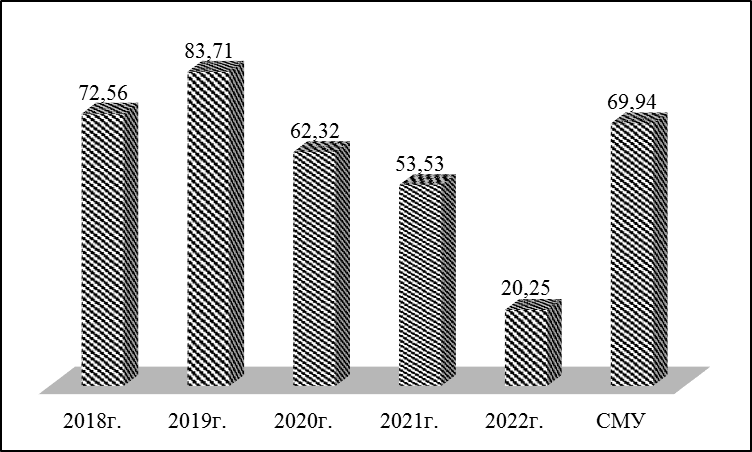 Диаграмма № 10. Первичная инвалидность взрослого населения Наиболее значительное снижение первичной инвалидности взрослого населения в 2022 году в сравнении с 2021 годом наблюдалось по болезням:ВИЧ-инфекция на 100%;психические расстройства на 100%;болезни нервной системы на 100%;болезни уха и сосцевидного отростка на 100%;болезни органов пищеварения на 100%;травмы, отравления и некоторые другие последствия воздействия внешних причин на 100%;прочие болезни на 100%.Увеличение первичной инвалидности взрослого населения в 2022 году в сравнении с 2021 годом наблюдалось по болезням органов дыхания – зарегистрирован 1 случай, в 2021 году не регистрировались.По группам инвалидности первичная инвалидность взрослого населения распределилась:1  группа – 0% (в 2021г. – 18,7%),  показатель –  0 случаев на 10 тысяч взрослого населения;2  группа – 33,3% (в 2021г. – 25,0%), показатель – 6,75 случаев на 10 тысяч взрослого населения, что ниже показателя 2021 года на 50,0%;3  группа – 66,7% (в 2021г. – 56,25%),  показатель – 13,5 случаев на 10 тысяч взрослого населения, что ниже 2021 года на 55,2%.Инвалидность трудоспособного населенияВ 2022 году среди населения трудоспособного возраста зарегистрировано впервые инвалидами 1 человек, по причине злокачественных новообразований. Показатель первичной инвалидности среди населения трудоспособного возраста составил 4,56 случаев на 10 тысяч населения трудоспособного возраста, что ниже показателя 2021 года на 90,4% и ниже среднемноголетнего уровня на 92,2%.Показатели первичной инвалидности трудоспособного населения по нозологическим группам болезней представлены в таблице № 14 Приложения.Динамика показателей первичной инвалидности населения трудоспособного возраста представлена на диаграмме № 11.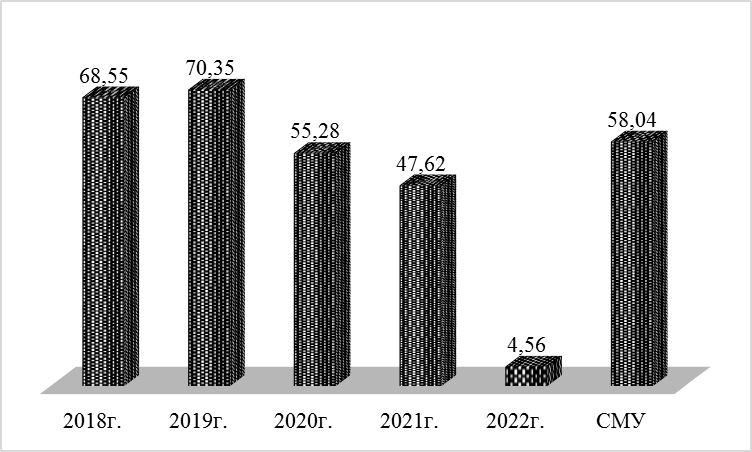 Диаграмма № 11. Первичная инвалидность населения трудоспособного возрастаИнвалидность детей (0 – 14 лет) В 2022 году зарегистрировано всего 10 детей-инвалидов. Впервые установленной инвалидности в отчетном среди детей 0-14 лет не зарегистрировано. Показатель инвалидности составил 159,24 случаев на 10 тысяч детей, что ниже показателя 2021 года на 67,0%.Показатели инвалидности у детей по нозологическим группам болезней представлены в таблице № 15 Приложения.Лидирующее  место  в  структуре заболеваний, обусловивших  возникновение инвалидности у детей, в 2022  году занимали:болезни нервной системы – 50,0%, показатель – 79,62 случаев на 10 тысяч детей, что ниже показателя 2021 года на 48,7%;болезни уха и сосцевидного отростка – 20,0%, показатель – 31,85 случаев на 10 тысяч детей. В 2021 году не регистрировались;болезни костно-мышечной системы – 20,0%, показатель – 31,85 случаев на 10 тысяч детей, что выше показателя 2021 года в 2 раза;врожденные аномалии – 10,0%, показатель – 15,92 случаев на 10 тысяч детей, что ниже показателя 2021 года на 83,0%.Инвалидность подростков (15-17 лет)В 2022 году всего зарегистрирован 1 подросток-инвалид по причине психических расстройств и расстройства поведения. Впервые установленной инвалидность у подростков 15-17 лет в 2022 году не зарегистрировано. Показатель инвалидности составил 81,97 случаев на 10 тысяч подростков, что ниже показателя 2021 года на 64,5%. Показатели инвалидности у подростков по нозологическим группам болезней представлены в таблице № 16 Приложения.3.1. Мероприятия по управлению рисками для здоровья населения3.1.1. Достигнутые результаты улучшения санитарно-эпидемиологической обстановки и оценка эффективности достижения индикативных показателей деятельности по улучшению санитарно-эпидемиологического благополучия населенияВ 2022 году была продолжена деятельность Серовского отдела Управления Роспотребнадзора по Свердловской области, направленная на реализацию комплекса мер по обеспечению снижения влияния факторов среды обитания на здоровье населения, поддержанию санитарно - эпидемиологического благополучия, сохранению здоровья населения на основе предложений для муниципального образования по управлению риском для здоровья населения на среднесрочный период. Адресное решение задач по управлению риском для здоровья населения осуществлялось с учетом достижения целевых показателей обеспечения санитарно - эпидемиологического благополучия. Достигнутые результаты улучшения санитарно-эпидемиологической обстановки и оценка эффективности достижения индикативных показателей деятельности по улучшению санитарно-эпидемиологического благополучия населения представлены в таблице № 44.Таблица № 44Результаты улучшения санитарно-эпидемиологической обстановки и эффективности деятельности по улучшению санитарно-эпидемиологического благополучия населения           Таким образом, принятые и реализованные в 2022 году управленческие решения органами исполнительной власти и местного самоуправления позволили добиться улучшения показателей по следующим задачам управления риском для здоровья населения и улучшения санитарно-эпидемиологической обстановки:1. снижение химической и биологической нагрузки на население за счёт улучшения качества питьевой воды в сети централизованного водоснабжения; 2. снижение химической и биологической нагрузки на население за счёт улучшения качества продуктов питания;3. снижение риска развития инфекционных заболеваний;4. приведение образовательных учреждений в соответствие с санитарными нормами.3.1.2. Надзор в сфере обеспечения санитарно-эпидемиологического благополучия человека и эффективность принятия мер административного принужденияРезультаты надзорной деятельности Серовского отдела Управления Роспотребнадзора по Свердловской области за 2020г.- 2022г. отражены в таблице № 45.Таблица № 45Результаты надзорной деятельности Серовского отдела Управления Роспотребнадзора по Свердловской области за 2020-2022 годыЭффективность принятия мер административного принужденияВ 2022 году начальником Серовского отдела, главным государственным санитарным врачом по городу Серов, Серовскому, Гаринскому, Новолялинскому и Верхотурскому районам рассмотрено по Гаринскому городскому округу 9 протоколов об административном правонарушении, в 2021 году -  12 протоколов. В 2022 году для рассмотрения по подведомственности протоколы об административном правонарушении не направлялись. Начальником Серовского отдела Управления Роспотребнадзора по Свердловской области в 2022 году было наложен 8 штрафов на сумму 43000 рублей, в 2021 году – 8 штрафов на сумму 24000 рублей. В 2022 году взыскано 8 штрафов на сумму 41500 рублей, в том числе с юридических лиц взыскано 2 административных штрафа на сумму 30000 рублей.   Главным государственным санитарным врачом в 2022 году вынесено 3 постановления о проведении санитарно-профилактических мероприятий согласно ст. 51 ФЗ «О санитарно - эпидемиологическом благополучии населения» № 52-ФЗ.  В 2022 году было дано 56 предложений, из них все – в органы местного самоуправления о реализации мер по улучшению санитарно-эпидемиологической обстановки, охраны и укрепления здоровья населения, охраны окружающей среды. 56 предложений рассмотрено органами местного самоуправления в установленном порядке. Главным государственным санитарным врачом вынесено 1 предписание о разработке программы мероприятий по предотвращению вреда и 2 предписания о приостановке реализации продукции. Все предписания исполнены. Выдано 2 предписания о проведении дополнительных санитарно-профилактических мероприятий.Административные меры за период 2020-2022 годы представлены в таблице № 46.Таблица № 46 Административные меры за период 2020-2022 годыСтруктура выявленных нарушений в динамике за период 2020-2022 годы представлена в таблице № 47.Таблица № 47Структура выявленных нарушений за период 2020-2022 годыПрименение полномочий главных государственных санитарных врачей для решения приоритетных проблем санэпидобстановки представлено в таблице № 48.Таблица № 48Применение полномочий главных государственных санитарных врачей для решения приоритетных проблем санэпидобстановкиРабота с обращениями (жалобами) В соответствии с Федеральным законом от 02.05.2006 года № 59-ФЗ «О порядке рассмотрения обращений граждан Российской Федерации» в Серовский отдел Управления Роспотребнадзора по Свердловской области по Гаринскому городскому округу в 2022 году поступило 1 обращение по вопросам нарушения законодательства Российской Федерации в сфере защите прав потребителей, по вопросам соблюдения санитарно-эпидемиологического законодательства обращений граждан в 2022 году не поступало. Проблемы, поднятые в поступившем обращении на нарушение прав потребителей, сведены к нарушению прав потребителя в сфере оказания услуг в сфере ЖКХ. По итогам рассмотрения граждан не принято мер административного воздействия.  Работа с обращениями (жалобами) граждан в период 2020-2022 годы представлена в таблице № 49.                                                                                                                    Таблица № 49Работа с обращениями (жалобами)                                                           3.1.3. Реализация целевых программ и управление санэпидобстановкой органами исполнительной власти и местного самоуправленияИнформация о реализации муниципальных целевых программ по приоритетным направлениям 2022 годМероприятия по вакцинопрофилактике инфекционных заболеваний:Освоено средств: 334,236 тыс. руб., в том числе:. Средства предприятий (всего 154,25 тыс.руб.):- вакцинация против дизентерии Зонне – 42,4 тыс.руб.- вакцинация против клещевого энцефалита – 90,05 тыс.руб.- вакцинация против гепатита А – 10,1 тыс.руб.- вакцинация против гриппа – 11,7 тыс.руб.. Средства граждан (всего 179,99 тыс. руб.): - вакцинация против гепатита А – 41,28 тыс.руб.- вакцинация против клещевого энцефалита (взрослые) – 45,03 тыс.руб.- вакцинация против клещевого энцефалита (дети) – 82,4 тыс.руб.- вакцинация против пневмококка – 11,28 тыс.руб.Муниципальная программа «Развитие и модернизация объектов водоснабжения, охрана окружающей среды на территории Гаринского ГО на 2019-2024 годы», утверждена постановлением администрации Гаринского городского округа от 18.09.2018 г. № 80, с изменениями от 11.11.2021г. № 398.Освоено средств: Всего – 17493,88 тыс. руб. (в т.ч. бюджет МО – 17493,88 тыс. руб.).Средства освоены на реконструкцию (модернизацию) системы водоснабжения и обустройство источников нецентрализованного водоснабжения (пяти колодцев) на территории Гаринского ГО.Муниципальная программа «Развитие социальной политики на территории Гаринского ГО на 2019-2024 годы», утверждена постановлением администрации Гаринского городского округа от 06.09.2018 г. № 57Освоено средств: Всего – 50 тыс. руб. (в т.ч. бюджет МО – 50 тыс. руб.).Средства освоены на профилактику ВИЧ-инфекции – 17,0 тыс. руб. (местный бюджет):- организация и проведение мероприятий, направленных на профилактику ВИЧ-инфекции (проведение акции, посвящённой Дню памяти умершим от СПИД «Наркомания и СПИД – звенья одной цепи», анкетирование среди учащихся 5-11 классов и сотрудников по вопросам ВИЧ-инфекции; проведение интеллектуальной игры «СПИД не спит! Задумайтесь – это серьёзно» в 8-9 классах, приобретение памяток по профилактике распространения ВИЧ-инфекции (40шт); проведение лекций на тему «Профилактика ВИЧ, СПИД» среди старшеклассников, акции «Красная ленточка» в здании администрации и среднеобразовательной школе Гаринского ГО; разработка и тиражирование информационных материалов по профилактике ВИЧ-инфекции (буклеты – 100 шт., листовки – 200 шт.)Средства освоены на профилактику туберкулёза – 30,0 тыс. руб. (местный бюджет):- оказание адресной материальной помощи больным туберкулёзом и лицам, находящимся с ними в контакте. Оставшиеся средства в размере 3,0 тыс. руб. (в т.ч. бюджет МО – 3,0 тыс. руб.) освоены на проведение мероприятий по профилактике наркомании, алкоголизма и табакокурения в образовательных учреждениях и учреждениях культуры (проведение антинаркотической акции «Сделай свой выбор», «Наркомания – шаг в бездну», цикл бесед о вреде наркотиков, табака, алкоголя; распространение листовок «Пить-здоровью вредить» (250 шт).Муниципальная программа «Развитие физической культуры и спорта, формирование здорового образа жизни в Гаринском ГО на 2019-2024 годы», утверждена постановлением администрации Гаринского городского округа от 13.09.2018 г. № 68.Освоено средств: всего –187,55 тыс. руб. (в т.ч. бюджет МО–187,55 тыс. руб.).Средства освоены на организацию и проведение трёх спортивно-массовых и восьми физкультурно-оздоровительных мероприятий: лыжные соревнования, соревнования по футболу, волейболу, баскетболу, настольному теннису, турниры по хоккею. Приобретена спортивно-наградная атрибутика.Муниципальная программа «Развитие и обеспечение сохранности сети автомобильных дорог на территории Гаринского ГО на 2019-2024 годы», утверждена постановлением администрации Гаринского городского округа от 10.10.2018 г. № 115, изменения от 04.02.2022 г. № 38.Освоено средств: Всего – 7841,14 тыс. руб. (в т.ч. бюджет МО – 7841,14 тыс. руб.).Средства освоены на текущее содержание улично-дорожной сети; текущий ремонт дорог местного значения общего пользования; приобретение щебня, составление сметной документации по капитальному ремонту автомобильных дорог.Муниципальная программа «Развитие системы образования в Гаринском ГО на 2019-2024 годы», утверждена постановлением администрации Гаринского городского округа от 04.10.2018 г. № 105, изменения от 09.06.2022 № 214.Освоено средств: Всего – 5589,19 тыс. руб. (в т.ч. бюджет МО –1952,14 тыс. руб., областной бюджет – 3637,05 тыс. руб.).Средства освоены на организацию питания детей и организацию бесплатного горячего питания обучающихся, получающих начальное общее образование в муниципальных образовательных организациях; организацию отдыха детей в каникулярное время.Муниципальная программа «Формирование комфортной городской среды на территории Гаринского городского округа на 2019-2024 годы», утверждена постановлением администрации Гаринского городского округа от 18.09.2018 № 78, изменения от 18.10.2021 г. № 358.Освоено средств: Всего – 9904,31 тыс. руб. (в т.ч. бюджет МО – 9904,31 тыс. руб.).Средства освоены на комплексное благоустройство дворовых территорий, общественных территорий с обустройством тротуаров; ремонт тротуаров; регулирование численности безнадзорных животных (собак); проведение работ по содержанию и улучшению санитарного состояния территорий: очистка территорий от сгоревших зданий, субботники, акарицидную обработку, дератизацию территорий с обследованием на заклещевлённость, содержание кладбища, спил разросшихся ветвей и аварийных деревьев.Программа демографического развития Гаринского городского округа на период до 2025 года, утверждена постановлением главы Гаринского городского округа от 20.03.2017г. В состав данной программы входят:Муниципальная программа «Развитие и модернизация объектов водоснабжения, охрана окружающей среды на территории Гаринского ГО на 2019-2024 годы».Муниципальная программа «Развитие социальной политики на территории Гаринского ГО на 2019-2024 годы».Муниципальная программа «Развитие физической культуры и спорта, формирование здорового образа жизни в Гаринском ГО на 2019-2024 годы».Муниципальная программа «Развитие и обеспечение сохранности сети автомобильных дорог на территории Гаринского ГО на 2019-2024 годы».Муниципальная программа «Развитие системы образования в Гаринском ГО на 2019-2024 годы».Муниципальная программа «Формирование комфортной городской среды на территории Гаринского городского округа на 2019-2024 годы».Дополнительного финансирования, помимо входящих программ не осуществлялось.План мероприятий по управлению риском для здоровья населения и обеспечению санитарно-эпидемиологического благополучия населения Гаринского городского округа на 2022-2023 годы», утвержден постановлением администрации Гаринского городского округа от 20.12.2021г.В состав данного плана входят:Муниципальная программа «Развитие и модернизация объектов водоснабжения, охрана окружающей среды на территории Гаринского ГО на 2019-2024 годы».Муниципальная программа «Развитие социальной политики на территории Гаринского ГО на 2019-2024 годы».Муниципальная программа «Развитие физической культуры и спорта, формирование здорового образа жизни в Гаринском ГО на 2019-2024 годы».Муниципальная программа «Развитие и обеспечение сохранности сети автомобильных дорог на территории Гаринского ГО на 2019-2024 годы».Муниципальная программа «Развитие системы образования в Гаринском ГО на 2019-2024 годы».Муниципальная программа «Формирование комфортной городской среды на территории Гаринского городского округа на 2019-2024 годы».Выполнение мероприятий данного плана осуществлялось в рамках существующих муниципальных программ. Дополнительного финансирования не осуществлялось.2021 год1. Мероприятия по вакцинопрофилактике инфекционных заболеванийОсвоено средств: 356,5 тыс. руб., в том числе:. Средства предприятий (204,4 тыс.руб.):- вакцинация против дизентерии Зонне – 40,8 тыс.руб.- вакцинация против клещевого энцефалита – 97 тыс.руб.- вакцинация против гепатита А – 57,85 тыс.руб.- вакцинация против гриппа – 8,75 тыс.руб.. Средства граждан (152,1 тыс. руб.): - вакцинация против клещевого энцефалита – 116,0 тыс.руб.- вакцинация против пневмококка – 36,1 тыс.руб.2. Муниципальная программа «Развитие и модернизация объектов водоснабжения, охрана окружающей среды на территории Гаринского ГО на 2019-2024 годы», утверждена постановлением администрации Гаринского городского округа от 18.09.2018 г. № 80, с изменениями от 11.11.2021г. № 398.Освоено средств: Всего – 196,3 тыс. руб. (в т.ч. бюджет МО – 196,3 тыс. руб.).Средства освоены на обустройство 12 источников нецентрализованного водоснабжения (колодцев) на территории Гаринского ГО.3. Муниципальная программа «Энергосбережение и повышение энергетической эффективности на территории Гаринского городского округа на 2019-2024 годы», утверждена постановлением администрации Гаринского городского округа от 13.09.2018 № 71, изменения от 27.10.2021 г. № 371Освоено средств: Всего – 509 тыс. руб. (в т.ч. бюджет МО – 509 тыс. руб.).Средства освоены на модернизацию уличного освещения, частичный ремонт отопительной системы в группах детского сада «Берёзка» (5 групп), установка и замена котла для теплоснабжения ДО ДДТ ДЮСШ.4. Муниципальная программа «Развитие социальной политики на территории Гаринского ГО на 2019-2024 годы», утверждена постановлением администрации Гаринского городского округа от 06.09.2018 г. № 57Освоено средств: Всего – 53 тыс. руб. (в т.ч. бюджет МО – 53 тыс. руб.).Средства освоены:- организацию и проведение мероприятий, направленных на профилактику ВИЧ-инфекции (приобретение и распространение среди населения информационных материалов по профилактике ВИЧ-инфекции, проведение конкурсов, тематических программ, месячников, акций) – 12,0 тыс. руб.- разработку и тиражирование информационных материалов по профилактике туберкулеза – 8,0 тыс. руб.- оказание адресной материальной помощи больным туберкулёзом и лицам находящимся с ними в контакте – 30, 0 тыс. руб.Остальные средства в размере 3 тыс. руб. потрачены на:- проведение мероприятий по профилактике наркомании в образовательных учреждениях; - проведение культурно-массовых мероприятий по профилактике наркомании и пропаганде здорового образа жизни в учреждениях культуры.5. Муниципальная программа «Развитие физической культуры и спорта, формирование здорового образа жизни в Гаринском ГО на 2019-2024 годы», утверждена постановлением администрации Гаринского городского округа от 13.09.2018 г. № 68.Освоено средств: Всего – 260,139 тыс. руб. (в т.ч. бюджет МО – 139,1139 тыс. руб., областной бюджет – 120,9 тыс. руб.).Средства освоены на организацию и проведение спортивно-массовых и физкультурно-оздоровительных мероприятий: лыжные соревнования, соревнования по футболу, волейболу, баскетболу, выполнение норм ГТО. 6. Муниципальная программа «Развитие и обеспечение сохранности сети автомобильных дорог на территории Гаринского ГО на 2019-2024 годы», утверждена постановлением администрации Гаринского городского округа от 10.10.2018 г. № 115, изменения от 08.10.2021 г. № 353Освоено средств: Всего – 1881,44 тыс. руб. (в т.ч. бюджет МО – 1881,44 тыс. руб.).Средства освоены на текущее содержание улично-дорожной сети; текущий ремонт дорог местного значения общего пользования.7. Муниципальная программа «Развитие системы образования в Гаринском ГО на 2019-2024 годы», утверждена постановлением администрации Гаринского городского округа от 04.10.2018 г. № 105Освоено средств: Всего –108549,7 тыс. руб. (в т.ч. бюджет МО – 67222,392 тыс. руб., областной бюджет – 41327,308 тыс. руб.)Средства освоены на организацию питания детей в муниципальных образовательных организациях; организацию отдыха детей в каникулярное время в лагерях с дневным пребыванием детей при школах.8. Муниципальная программа «Формирование комфортной городской среды на территории Гаринского городского округа на 2019-2024 годы», утверждена постановлением администрации Гаринского городского округа от 18.09.2018 № 78, изменения от 18.10.2021 г. № 353 Освоено средств: Всего – 1280,568 тыс. руб. (в т.ч. бюджет МО – 1280,568 тыс. руб.)Средства освоены на комплексное благоустройство дворовых территорий, общественных территорий с обустройством пешеходных тротуаров; ремонт тротуаров; регулирование численности безнадзорных животных (собак); проведение работ по содержанию и улучшению санитарного состояния территорий:-очистка сгоревших домов – 75,0 тыс. руб.;-субботники -8,0 тыс.руб.;-акарицидная обработка, дератизация территорий и обследование на заклещевлённость -40,0 тыс. руб.;- спил разросшихся ветвей и аварийных деревьев – 100,0 тыс. руб.;- содержание и обустройство контейнерных площадок - 190,0 тыс. руб.;- содержание кладбища - 160,0 тыс. руб.Программа демографического развития Гаринского городского округа на период до 2025 года («Уральская семья»), утверждена постановлением главы Гаринского городского округа от 07.11.2007г. № 285, утверждена постановлением администрации Гаринского городского округа от 20.03.2017г. № 62.В состав данной программы входят:- Муниципальная программа «Развитие социальной политики на территории Гаринского городского округа на 2019-2024 годы», утверждена постановлением администрации Гаринского городского округа от 06.09.2018г. № 57; - Муниципальная программа «Развитие системы образования в Гаринском городском округе на 2019-2024 годы», утверждена постановлением администрации Гаринского городского округа от 04.10.2018г. № 105;  - Муниципальная программа «Развитие и модернизация объектов водоснабжения, охрана окружающей среды на территории Гаринского городского округа» на 2019-2024 годы, утверждена постановлением администрации Гаринского городского округа от 18.09.2018 г. № 80, с изменениями от 27.10.2021 № 375; - Муниципальная программа «Развитие и обеспечение сохранности сети автомобильных дорог на территории Гаринского городского округа на 2019-2024 годы», утверждена постановлением администрации Гаринского городского округа от 10.10.2018г. № 115, изменения от 08.10.2021 г. № 353; - Муниципальная программа «Развитие физической культуры и спорта, формирование здорового образа жизни в Гаринском городском округе на 2019-2024 годы», утверждена постановлением администрации Гаринского городского округа от 13.09.2018г. № 68.- Муниципальная программа «Энергосбережение и повышение энергетической эффективности на территории Гаринского городского округа на 2019-2024 годы», утверждена постановлением администрации Гаринского городского округа от 13.09.2018г. № 71, изменения от 27.10.2021 г. № 371;  - Муниципальная программа «Пожарная безопасность в Гаринском городском округе на 2019-2024 годы», утверждена постановлением администрации Гаринского городского округа от 01.09.2021 № 319; - Муниципальная программа «Формирование комфортной городской среды на территории Гаринского городского округа на 2019-2024 годы», утверждена постановлением администрации Гаринского городского округа от 18.09.2018г. № 78, изменения от 18.10.2021 г. № 358. Дополнительного финансирования, помимо входящих программ не осуществлялось.Комплексный План мероприятий по управлению риском для здоровья населения и обеспечению санитарно-эпидемиологического благополучия населения Гаринского городского округа на 2019-2021 годы», утвержден постановлением администрации Гаринского городского округа от 20.11.2018г. № 183.В состав данного плана входят: - Муниципальная программа «Развитие социальной политики на территории Гаринского городского округа на 2019-2024 годы», утверждена постановлением администрации Гаринского городского округа от 06.09.2018г. № 57; - Муниципальная программа «Развитие системы образования в Гаринском городском округе на 2019-2024 годы», утверждена постановлением администрации Гаринского городского округа от 04.10.2018г. № 105;  - Муниципальная программа «Развитие и модернизация объектов водоснабжения, охрана окружающей среды на территории Гаринского городского округа» на 2019-2024 годы, утверждена постановлением администрации Гаринского городского округа от 18.09.2018 г. №80, с изменениями от 27.10.2021 № 375; - Муниципальная программа «Развитие и обеспечение сохранности сети автомобильных дорог на территории Гаринского городского округа на 2019-2024 годы», утверждена постановлением администрации Гаринского городского округа от 10.10.2018г. № 115, изменения от 08.10.2021 г. № 353; - Муниципальная программа «Развитие физической культуры и спорта, формирование здорового образа жизни в Гаринском городском округе на 2019-2024 годы», утверждена постановлением администрации Гаринского городского округа от 13.09.2018г. № 68.- Муниципальная программа «Энергосбережение и повышение энергетической эффективности на территории Гаринского городского округа на 2019-2024 годы», утверждена постановлением администрации Гаринского городского округа от 13.09.2018г. № 71, изменения от 27.10.2021 г. № 371;  - Муниципальная программа «Пожарная безопасность в Гаринском городском округе на 2019-2024 годы», утверждена постановлением администрации Гаринского городского округа от 01.09.2021 №319; - Муниципальная программа «Формирование комфортной городской среды на территории Гаринского городского округа на 2019-2024 годы», утверждена постановлением администрации Гаринского городского округа от 18.09.2018г. № 78, изменения от 18.10.2021 г. № 358. Выполнение мероприятий данного плана осуществлялось в рамках существующих муниципальных программ. Дополнительного финансирования не осуществлялось.2020 год1.Муниципальная программа «Развитие социальной политики на территории Гаринского городского округа на 2019-2024 годы», утверждена постановлением администрации Гаринского городского округа от 06.09.2018г. № 57. Освоение средств: Всего –   37,5 тыс.руб.(в т.ч.бюджет МО – 37,5 тыс.руб.).Средства освоены на:- приобретение и распространение среди населения информационных материалов по профилактике ВИЧ-инфекции (20,0 тыс.руб.); - оказание материальной помощи людям для поездки в противотуберкулезный диспансер на консультацию (15,0 тыс.руб.);- приобретение информационных материалов (буклеты, памятки, календари, плакаты) по профилактике наркомании в образовательных учреждениях; в МУК КДЦ (культурно-досуговый центр) проведены мероприятия по профилактике наркомании и к Дню трезвости – 2,5 тыс.руб.2. Муниципальная программа «Развитие системы образования в Гаринском городском округе на 2019-2024 годы», утверждена постановлением администрации Гаринского городского округа от 04.10.2018г. № 105.   Освоение средств: Всего – 2200,5 тыс.руб.(в т.ч.бюджет МО – 697,61 тыс.руб., областной бюджет – 1502,89 тыс.руб.). Средства освоены на организацию бесплатного горячего питания детей из льготных категорий. 3. Муниципальная программа «Развитие и модернизация объектов водоснабжения, охрана окружающей среды на территории Гаринского городского округа» на 2019-2024 годы, утверждена постановлением администрации Гаринского городского округа от 18.09.2018г. № 80.  Освоение средств: Всего – 76873,0 тыс.руб.(в т.ч.бюджет МО – 76873,0 тыс.руб.). Средства освоены на мероприятия по прокладке нового водопровода в п.Гари. 4. Муниципальная программа «Развитие и обеспечение сохранности сети автомобильных дорог на территории Гаринского городского округа на 2019-2024 годы», утверждена постановлением администрации Гаринского городского округа от 10.10.2018г. № 115, 03.07.2019г. № 299.  Освоение средств: Всего – 9431,0 тыс.руб. (в т.ч.бюджет МО – 9431,0 тыс.руб.). Средства освоены на проведение ремонта автомобильных дорог общего пользования местного значения городского округа.5. Муниципальная программа «Развитие физической культуры и спорта, формирование здорового образа жизни в Гаринском городском округе на 2019-2024 годы», утверждена постановлением администрации Гаринского городского округа от 13.09.2018г. № 68.  Освоение средств: Всего – 121,8 тыс.руб.(в т.ч.бюджет МО – 121,8 тыс.руб.). Средства освоены на проведение физкультурных и спортивных мероприятий в округе (Кросс нации, Лыжня России, День физкультурника, День снега, хоккейные турниры, лыжные гонки).6. Муниципальная программа «Патриотическое воспитание граждан в Гаринском городском округе на 2019-2024 годы», утверждена постановлением администрации Гаринского городского округа от 13.09.2018г. № 67.  Освоение средств: Всего – 46,2 тыс.руб.(в т.ч.бюджет МО – 46,2 тыс.руб.). Средства освоены на проведение эстафеты «Зарница» среди учащихся образовательных учреждений.7. Муниципальная программа «Энергосбережение и повышение энергетической эффективности на территории Гаринского городского округа на 2019-2024 годы», утверждена постановлением администрации Гаринского городского округа от 13.09.2018г. № 71, от 05.02.2019г. № 56.  Освоение средств: Всего – 200,0 тыс.руб.(в т.ч.бюджет МО – 200,0 тыс.руб.). Средства освоены на замену ламп и светильников (ДРЛ) уличного освещения на светодиодные в населенных пунктах округа.8. Муниципальная программа «Пожарная безопасность в Гаринском городском округе на 2019-2024 годы», утверждена постановлением администрации Гаринского городского округа от 10.10.2018г. № 113.  Освоение средств: Всего – 374,9 тыс.руб.(в т.ч.бюджет МО – 374,9 тыс.руб.). Средства освоены на расчистку и обустройство источников противопожарного водоснабжения.9. Муниципальная программа «Формирование комфортной городской среды на территории Гаринского городского округа на 2019-2024 годы», утверждена постановлением администрации Гаринского городского округа от 18.09.2018г. № 78, изменения от 21.04.2020г. № 116.  Освоение средств: Всего – 9278,15 тыс.руб. (в т.ч. бюджет МО – 9278,15 тыс.руб.). Средства освоены на обустройство территории Парка Победы; обустройство пешеходных дорожек п.Гари; очистку участков от сгоревших зданий муниципального имущества; проведение работ по очистке от мусора территорий округа; акарицидную обработку и дератизацию территорий; содержание кладбищ; обустройство контейнерных площадок под ТКО; регулирование численности безнадзорных животных.10. Программа демографического развития Гаринского городского округа на период до 2025 года («Уральская семья»), утверждена постановлением главы Гаринского городского округа от 07.11.2007г. № 285, утверждена постановлением Администрации Гаринского городского округа от 20.03.2017г. № 62.В состав данной программы входят: - Муниципальная программа «Развитие социальной политики на территории Гаринского городского округа на 2019-2024 годы», утверждена постановлением администрации Гаринского городского округа от 06.09.2018г. № 57. - Муниципальная программа «Развитие системы образования в Гаринском городском округе на 2019-2024 годы», утверждена постановлением администрации Гаринского городского округа от 04.10.2018г. № 105.  - Муниципальная программа «Развитие и модернизация объектов водоснабжения, охрана окружающей среды на территории Гаринского городского округа» на 2019-2024 годы, утверждена постановлением администрации Гаринского городского округа от 18.09.2018г. № 80. - Муниципальная программа «Развитие и обеспечение сохранности сети автомобильных дорог на территории Гаринского городского округа на 2019-2024 годы», утверждена постановлением администрации Гаринского городского округа от 10.10.2018г. № 115, 03.07.2019 № 299. - Муниципальная программа «Развитие физической культуры и спорта, формирование здорового образа жизни в Гаринском городском округе на 2019-2024 годы», утверждена постановлением администрации Гаринского городского округа от 13.09.2018г. № 68. - Муниципальная программа «Энергосбережение и повышение энергетической эффективности на территории Гаринского городского округа на 2019-2024 годы», утверждена постановлением администрации Гаринского городского округа от 13.09.2018г. № 71, от 05.02.2019г. № 56.  - Муниципальная программа «Пожарная безопасность в Гаринском городском округе на 2019-2024 годы», утверждена постановлением администрации Гаринского городского округа от 10.10.2018г. № 113. - Муниципальная программа «Формирование комфортной городской среды на территории Гаринского городского округа на 2019-2024 годы», утверждена постановлением администрации Гаринского городского округа от 18.09.2018г. № 78, от 21.04.2020г. № 116. - Муниципальная программа «Патриотическое воспитание граждан в Гаринском городском округе на 2019-2024 годы», утверждена постановлением администрации Гаринского городского округа от 13.09.2018г. № 67.Дополнительного финансирования, помимо входящих программ не осуществлялось.11. Комплексный План мероприятий по управлению риском для здоровья населения и обеспечению санитарно-эпидемиологического благополучия населения Гаринского городского округа на 2019-2021 годы», утвержден постановлением администрации Гаринского городского округа от 20.11.2018г. № 183.В состав данного плана входят: - Муниципальная программа «Развитие социальной политики на территории Гаринского городского округа на 2019-2024 годы», утверждена постановлением администрации Гаринского городского округа от 06.09.2018г. № 57; - Муниципальная программа «Развитие системы образования в Гаринском городском округе на 2019-2024 годы», утверждена постановлением администрации Гаринского городского округа от 04.10.2018г. № 105;  - Муниципальная программа «Развитие и модернизация объектов водоснабжения, охрана окружающей среды на территории Гаринского городского округа» на 2019-2024 годы, утверждена постановлением администрации Гаринского городского округа от 18.09.2018г. № 80; - Муниципальная программа «Развитие и обеспечение сохранности сети автомобильных дорог на территории Гаринского городского округа на 2019-2024 годы», утверждена постановлением администрации Гаринского городского округа от 10.10.2018г. № 115, 03.07.2019 № 299; - Муниципальная программа «Развитие физической культуры и спорта, формирование здорового образа жизни в Гаринском городском округе на 2019-2024 годы», утверждена постановлением администрации Гаринского городского округа от 13.09.2018г. № 68. - Муниципальная программа «Энергосбережение и повышение энергетической эффективности на территории Гаринского городского округа на 2019-2024 годы», утверждена постановлением администрации Гаринского городского округа от 13.09.2018г. № 71, от 05.02.2019г. № 56;  - Муниципальная программа «Пожарная безопасность в Гаринском городском округе на 2019-2024 годы», утверждена постановлением администрации Гаринского городского округа от 10.10.2018г. № 113; - Муниципальная программа «Формирование комфортной городской среды на территории Гаринского городского округа на 2019-2024 годы», утверждена постановлением администрации Гаринского городского округа от 18.09.2018г. № 78, от 21.04.2020г. № 116; - Муниципальная программа «Патриотическое воспитание граждан в Гаринском городском округе на 2019-2024 годы», утверждена постановлением администрации Гаринского городского округа от 13.09.2018г. № 67.Выполнение мероприятий данного плана осуществлялось в рамках существующих муниципальных программ. Дополнительного финансирования не осуществлялось.12. Мероприятия по вакцинопрофилактике инфекционных заболеванийОсвоено средств:Всего: иные источники – 335,51 тыс.руб., в т.ч.:. Средства предприятий (201,24 тыс.руб.):- вакцинация против дизентерии Зонне – 31,752 тыс.руб.- вакцинация против клещевого энцефалита – 113,130 тыс.руб.- вакцинация против гепатита А – 16,456 тыс.руб.- вакцинация против гриппа – 39,900 тыс.руб. . Средства граждан (134,270 тыс. руб.): - вакцинация против клещевого энцефалита – 101,79 тыс.руб.- вакцинация против гепатита А – 18,480 тыс.руб.- вакцинация против пневмококка – 14,000 тыс.руб.Информация о реализации целевых муниципальных программ в динамике за 3 года представлена в таблице № 50.Таблица № 50Реализация целевых муниципальных программ в динамике Принятые и реализованные в 2022 году управленческие решения по снижению риска для здоровья населения органами исполнительной власти и местного самоуправления были направлены на решение 98% приоритетных среднесрочных задач управления риском для здоровья населения, указанных в санитарно-эпидемиологическом паспорте Гаринского ГО за 2021 год. Не были приняты муниципальные программы и постановления администрации по такой приоритетной среднесрочной задаче управления риском для здоровья населения, как: - проведение мероприятий по раннему выявлению и профилактике злокачественных новообразований у населения, снижению канцерогенного риска.3.2. Взаимодействие с органами исполнительной и законодательной власти и информированиеОдин из эффективных механизмов управления санитарно – эпидемиологической обстановкой и ситуацией на потребительском рынке – взаимодействие с органами  местного самоуправления. Результаты взаимодействия с органами местного самоуправления представлены в таблице № 51. В орган местного самоуправления Гаринского ГО выдано 25 предложений по улучшению санитарно-эпидемиологической обстановки, из них:- 44% - предложения санитарно-гигиенического направления; - 56% - противоэпидемического направления. Таблица № 51Взаимодействие с органами местного самоуправления Структура предложений санитарно-гигиенического направления: 1. по условиям обучения, воспитания детей в образовательных учреждениях, организации отдыха детей – 46% предложений;  2. по качеству продуктов питания для населения – 36% предложений; 3. по качеству питьевой воды, состоянию среды обитания – 10% предложений;4. по условиям труда работников предприятий – 8% предложений.В 2022 году принято 21 постановление главы Гаринского городского округа по обеспечению санитарно-эпидемиологического благополучия населения и управлению риском для здоровья населения.3.3. Информирование населения, гигиеническое обучение и формирование здорового образа жизни  Одним из приоритетных направлений деятельности Серовского отдела Управления Роспотребнадзора по Свердловской области и Серовского филиала ФБУЗ «Центр гигиены и эпидемиологии в Свердловской области» является взаимодействие со средствами массовой информации с целью информирования населения о санитарно-эпидемиологической обстановке, ситуации на потребительском рынке, а также повышения уровня грамотности населения в вопросах санитарно-эпидемиологического благополучия и защиты прав потребителей. Результаты информирования населения и формирование здорового образа жизни за период 2020-2022 годы представлены в таблице № 52.Таблица № 52Результаты информирования населения и формирование здорового образа жизниОхват населения информированием в динамике за 2020г.- 2022г. отражён в таблице № 53.Таблица № 53 Охват населения информированием и формирование здорового образа жизни в динамикеПо удельному весу в общем количестве выступлений в средствах массовой информации, информирование по темам распределилось следующим образом: 1. санитарно-эпидемиологическая обстановка – 53% всех выступлений; 2. пропаганда здорового образа жизни – 21% всех выступлений;3. просвещение потребителей – 9% всех выступлений; 4. результаты надзорных мероприятий – 7% всех выступлений;5. освещение деятельности службы – 10%.Гигиеническое обучение и воспитание населенияРезультаты проведения гигиенического обучения и аттестации должностных лиц и работников организаций в динамике за 2020-2022г.г. представлены в таблице № 54.  В 2022 году обучено 91,9% от числа подлежащих гигиеническому обучению (в 2021 году – 67,5%, в 2020 году – 93,7%). Все прошедшие гигиеническое обучение в 2022 году были аттестованы на знание санитарных норм и правил.Из числа лиц, прошедших гигиеническое обучение в 2022 году:- работники, деятельность которых связана с воспитанием и обучением детей, составили 85,1% (126 человек);  - работники пищевой отрасли – 6,8% (10 человек).                                                                                                                  Таблица № 54Профессиональная гигиеническая подготовка и аттестация должностных лиц и работников организаций за 2020-2022 годы  в Гаринском городском округе3.6. Проблемные вопросы обеспечения санитарно-эпидемиологического               благополучия населенияНа основании анализа состояния здоровья населения, качества среды обитания и факторов риска, оказывающих влияние на показатели здоровья населения, в Гаринском ГО определены проблемы обеспечения санитарно-эпидемиологического благополучия населения, представленные в таблице № 55.Таблица № 55Проблемы обеспечения санитарно-эпидемиологического благополучия населенияКроме того, остаются не решёнными следующие вопросы обеспечения санитарно-эпидемиологического благополучия населения:- содержание водоисточников централизованного и децентрализованного хозяйственно-питьевого водоснабжения в соответствии с требованиями санитарного законодательства;-  организация в полном объёме производственного контроля, в том числе лабораторного, условий труда на промышленных предприятиях, качества воды централизованных и децентрализованных источников водоснабжения;- соответствие качества питьевой воды требованиям санитарных правил по содержанию железа и марганца- обеспечение контроля за радиационной нагрузкой на население;- профилактика онкологических заболеваний;- сброс неочищенных хозяйственно-бытовых сточных вод на рельеф местности;- соблюдение норм питания по основным видам продуктов в летних оздоровительных учреждениях.4. Меры,  направленные  на  улучшение санитарно-эпидемиологической обстановки и управление рисками для здоровья населенияНачальник Серовского отдела УправленияРоспотребнадзора по Свердловской области,главный государственный санитарный врач по г. Серов, Серовскому, Гаринскому, Новолялинскому и Верхотурскому районам                          Е.В. СерёгинаПриложениеТаблицы№ 1. Смертность всего населения  № 2. Смертность трудоспособного населения № 3. Заболеваемость беременных женщин№ 4 Заболеваемость новорожденных№ 5. Заболеваемость детей первого года жизни№ 6. Заболеваемость детей 0-14 лет № 7. Заболеваемость подростков 15-17 лет№ 8. Заболеваемость взрослых 18 лет и старше№ 9 Заболеваемость взрослых старше трудоспособного возраста№ 10. Заболеваемость трудоспособного населения (ф.№ 16-ВН)№ 11. Первичная инвалидность взрослого населения№ 12. Инвалидность населения трудоспособного возраста№ 13. Инвалидность среди детей№ 14. Инвалидность среди подростков№ 15. Травматизм среди детей№ 16. Травматизм среди взрослых№ 17. Первичная заболеваемость злокачественными новообразованиями 1.Состояние факторов среды обитания (характеристика факторов риска)Состояние факторов среды обитания (характеристика факторов риска)1.1.1.1.Химическая нагрузка, связанная с качеством питьевой воды, загрязнением почв, продуктов питания, атмосферного воздуха и почв………………………  31.1.1.1.1.1.Химическая нагрузка, связанная с качеством питьевой воды…………………31.1.2.1.1.2.Химическая нагрузка, связанная с загрязнением атмосферного воздуха ……..71.1.3.1.1.3.Химическая нагрузка, связанная с загрязнением почв……………………….  71.1.4.1.1.4.Химическая нагрузка, связанная с качеством продуктов питания…………..101.1.5.1.1.5.Биологическая нагрузка, связанная с качеством питьевой воды…………….131.1.6.1.1.6.Биологическая нагрузка, связанная с загрязнением почв…………………….151.1.7.1.1.7.Биологическая нагрузка, связанная с качеством продуктов питания…………161.3.1.1.3.1.Радиационная дозовая нагрузка…………………………………………………171.3.21.3.2Шумовая нагрузка и другие физические факторы риска………………………191.4.1.1.4.1.Факторы риска, связанные с условиями труда…………………………………211.4.2.1.4.2.Факторы риска, связанные с условиями обучения и воспитания…………232.2.Состояние здоровья населения в связи с влиянием факторов среды обитания населения2.1.2.1.Медико-демографическая ситуация…………………………………………….. 262.2.Заболеваемость всего населения…………………………………. …………….Заболеваемость всего населения…………………………………. ……………. 282.3.Заболеваемость матери, новорожденных и детей первого года жизни……….Заболеваемость матери, новорожденных и детей первого года жизни………. 302.4.Заболеваемость детей и подростков, в том числе в образовательных учреждениях…………………………………………………………………………….Заболеваемость детей и подростков, в том числе в образовательных учреждениях……………………………………………………………………………. 322.5.Заболеваемость взрослых………………………………………………..Заболеваемость взрослых……………………………………………….. 392.6.Заболеваемость взрослых старше трудоспособного возраста…………………..Заболеваемость взрослых старше трудоспособного возраста………………….. 422.7.Заболеваемость работающего населения…………………………………………Заболеваемость работающего населения………………………………………… 442.8.Злокачественные новообразования и факторы риска……………………………Злокачественные новообразования и факторы риска…………………………… 462.9.Травмы и отравления………………………………………………………………Травмы и отравления……………………………………………………………… 492.10.Врождённые пороки развития и факторы риска…………………………………Врождённые пороки развития и факторы риска………………………………… 502.11.2.12.3.3.1.Инфекционная и паразитарная заболеваемость………………………………….Инвалидность населения…………………………………………………………..Мероприятия по управлению рисками для здоровья населения………….Достигнутые результаты улучшения санитарно-эпидемиологической обстановки и оценка эффективности достижения индикативных показателей….....Инфекционная и паразитарная заболеваемость………………………………….Инвалидность населения…………………………………………………………..Мероприятия по управлению рисками для здоровья населения………….Достигнутые результаты улучшения санитарно-эпидемиологической обстановки и оценка эффективности достижения индикативных показателей…..... 51 61 64 643.1.2.Надзор в сфере обеспечения санитарно-эпидемиологического благополучия человека и эффективность принятия административных мер………………….Надзор в сфере обеспечения санитарно-эпидемиологического благополучия человека и эффективность принятия административных мер…………………. 663.1.3Реализация целевых программ и управление санэпидобстановкой органами исполнительной власти и местного самоуправления……………………………..Реализация целевых программ и управление санэпидобстановкой органами исполнительной власти и местного самоуправления…………………………….. 713.2.Взаимодействие с органами исполнительной и законодательной власти и информирование…………………………………………………………………….Взаимодействие с органами исполнительной и законодательной власти и информирование……………………………………………………………………. 813.3.Информирование населения, гигиеническое обучение и формирование здорового образа жизни………………………………………………………………Информирование населения, гигиеническое обучение и формирование здорового образа жизни……………………………………………………………… 823.6.Проблемные вопросы обеспечения санитарно-эпидемиологического благополучия населения……………………………………………………………Проблемные вопросы обеспечения санитарно-эпидемиологического благополучия населения…………………………………………………………… 844.Меры, направленные на улучшение санитарно-эпидемиологической обстановки и управление рисками для здоровья населения…………………………………………………………………………………Приложение………………………………………………………………………Меры, направленные на улучшение санитарно-эпидемиологической обстановки и управление рисками для здоровья населения…………………………………………………………………………………Приложение………………………………………………………………………8587ГодЧисленность населенияАтмосферный воздух(Ксумм)Почва в селитебной зоне (Zс)Питьевая вода(Ктокс)2018 3986-1,90,120193892-3,050,0320203832-4,81,020213760-1,290,0220223713-1,40,02№Перечень приоритетных загрязнителей (веществ)Население под воздействием(количество жителей), тыс. чел.Объекты, загрязняющие среду(промышленные предприятия)Питьевая водаПитьевая водаПитьевая водаПитьевая вода1Железо0,8Определяется повышенным природным содержанием и вторичным загрязнением в процессе транспортировки2Марганец0,8Определяется повышенным природным содержанием№Объекты отбора проб водыРезультаты исследования2018г.2019г.2020г.2021г.2022г.1.Вода водоисточниковКоличество проб (всего)319105131.Вода водоисточников% неудовлетворительных проб по санитарно-химическим показателям36,712106053,82.Водопроводы (коммунальные)Количество проб (всего)32101812132.Водопроводы (коммунальные)% неудовлетворительных проб по санитарно-химическим показателям441011,12503.В сети централизованноговодоснабженияКоличество проб (всего)76573940443.В сети централизованноговодоснабжения% неудовлетворительных проб по органолептическим показателям27,6192,56003.В сети централизованноговодоснабжения% неудовлетворительных проб по минерализации----03.В сети централизованноговодоснабжения% неудовлетворительных проб по токсикологическим показателям18117,6922,50Перечень веществ, контролируемых в питьевой водеГодВсего пробСреднегодовая концентрацияМаксимальная концентрацияКоличество населения под воздействиемжелезо2018700,80,98530железо201970,320,51450железо202020,260,27450железо2021240,35051,298134железо2022420,45722,1800кремний20186616,617,1530кремний2019618,824,9450кремний2020213,5113,57450кремний20211213,99915,763134аммиак2018151,21,63530аммиак2019240,41,7450аммиак2020160,382,38450аммиак2021170,3601,25134аммиак2022201,241,8300марганец2018660,130,141530марганец201970,050,09450марганец202020,0090,012450марганец2021120,0270,089134марганец2022160,070,245800Ранг п/пЛимитирующий признак вредности (ЛПВ)Приоритетные вещества(факторы риска) и кратность превышения ПДКЧисленность населения под воздействием1.Санитарно-токсикологический ЛПВАммиак1342.Органолептический ЛПВЖелезоМарганец800ГодыНаименование определяемых веществКол-во проб% неуд.пробСредняя концентрацияЧисленность населения под воздействием2018кадмий100,1302018марганец1019902018медь1019,702018мышьяк106,102018никель1019,302018свинец106,202018хром общий109,502019кадмий100,11602019марганец101425,302019медь106,202019мышьяк103,802019никель107,302019свинец105,502019хром общий106,0602020кадмий300,1202020кобальт207,5402020марганец30296,4502020медь3014,5102020машьяк301,6802020никель308,4302020нитраты202,7902020ртуть200,01202020свинец305,102020хром301,3802020цинк2048,10502021кадмий100,081072021марганец101036,51072021медь1016,071072021мышьяк100,471072021никель1019,51072021свинец108,81072021хром1001072022Кадмий10Менее 2,51072022Марганец10Менее 2001072022Медь1019,01072022Мышьяк100,301072022Никель1029,61072022Свинец10Менее 251072022Хром общий1015,7107МестоотборапробГодСанитарно-химическиепоказателиСанитарно-химическиепоказателиСанитарно-химическиепоказателиВ т.ч. соли тяжелых металловВ т.ч. соли тяжелых металловВ т.ч. соли тяжелых металловПестицидыПестицидыПестицидыРадиоактивныевеществаРадиоактивныевеществаРадиоактивныевеществаМестоотборапробГодСанитарно-химическиепоказателиСанитарно-химическиепоказателиСанитарно-химическиепоказателиВ т.ч. соли тяжелых металловВ т.ч. соли тяжелых металловВ т.ч. соли тяжелых металловПестицидыПестицидыПестицидыРадиоактивныевеществаРадиоактивныевеществаРадиоактивныевеществаМестоотборапробГодВсегоВыше ПДК% неуд.ВсегоВыше ПДК% неуд.ВсегоВыше ПДК% неуд.ВсегоВыше ПДК% неуд.Места производства растениеводческой продукции2018000000000000Места производства растениеводческой продукции2019000000000000Места производства растениеводческой продукции2020000000000000Места производства растениеводческой продукции2021000000000000Места производства растениеводческой продукции2022000000000000Селитебные территории2018200200000000Селитебные территории2019100100000000Селитебные территории2020000000000000Селитебные территории2021000000000000Селитебные территории2022100100000000В том числе территория ДДУ2018000000000000В том числе территория ДДУ2019000000000000В том числе территория ДДУ2020000000000000В том числе территория ДДУ2021000000000000В том числе территория ДДУ2022000000000000Всего по территории2018400300000000Всего по территории2019100100000000Всего по территории2020300300000000Всего по территории20211001000000002022100100000000ГодZcУровень загрязненияЧисленность населения под воздействием20181,9низкий10720193,05низкий10720204,8низкий10720211,29низкий10720221,4низкий107№Видыисследований2020г.2020г.2021г.2021г.2022г.2022г.№ВидыисследованийКоличество проб% неудовл.Количество проб% неудовл.Количество проб% неудовл.1.Всего исследовано проб по химическим показателям7-12-20-1.1Нитраты6-6-13-1.2Пестициды1-2-4-1.3Микотоксины------1.4Соли тяжелых металлов--2-9-№Видыисследований2020г.2020г.2021г.2021г.2022г.2022г.№ВидыисследованийКоличество проб% неудовл.Количество проб% неудовл.Количество проб% неудовл.1.Всего исследовано проб по химическим показателям6-7-12-1.1Нитраты6-6-12-1.2Пестициды--1---1.3Микотоксины------1.4Соли тяжелых металлов------№Видыисследований2020г.2020г.2021г.2021г.2022г.2022г.№ВидыисследованийКоличество проб% неудовл.Количество проб% неудовл.Количество проб% неудовл.1.Всего исследовано проб по химическим показателям1-2-2-1.1Нитраты------1.2Пестициды1-1-2-1.3Микотоксины------1.4Соли тяжелых металлов--2-2-Виды продуктов2020г.20212022г.Всего неудовлетворительных проб (%)-4,34,3В том числе:-мясопродукты --50№Видыисследований2020г.2020г.2021г.2021г.2022г.2022г.№Видыисследованийпроб% неуд.проб% неуд.проб% неуд.1.Всегоисследовано--2-8-2.Ртуть--1-6-3.Свинец--2-5-4.Кадмий--2-5-5.Мышьяк--1-5-Контаминант (мг/сутки)2020г.2021г.2022г.нормаСвинец 0,0080,010,0040,4Кадмий0,0040,0030,0020,02Ртуть0,0030,0030,0020,049Мышьяк0,060,060,02нетНитраты227,9144,14201,87312№Перечень приоритетных загрязнителей (веществ)Население под воздействием(количество жителей), тыс. чел.Объекты, загрязняющие среду (пром.предприятия)Питьевая водаПитьевая водаПитьевая водаПитьевая вода1.2.ОКБE. colli450МУП «Отдел по благоустройству администрации Гаринского ГО»№Объекты отбора проб водыРезультаты исследования2018г.2019г.2020г.2021г.2022г.1.ВодаводоисточниковКоличество проб (всего)3017149211.Водаводоисточников% неудовлетворительных проб по санитарно-микробиологическимпоказателям16,70004,762.Водопроводы (коммунальные)Количество проб (всего)23113216192.Водопроводы (коммунальные)% неудовлетворительных проб по санитарно-микробиологическимпоказателям8,399,3712,55,263.В сети централизованноговодоснабженияКоличество проб (всего)113887554813.В сети централизованноговодоснабжения% неудовлетворительных проб по санитарно-микробиологическимпоказателям7,08119,335,52,46Наименование объекта исследования2020 г.2020 г.2020 г.2021 г.2021 г.2021 г.2022 г.2022 г.2022 г.Наименование объекта исследованияВсегопробКол-во неуд. проб% неуд.пробВсего пробКол-во неуд.проб% неуд. пробВсегопробКол-во неуд. проб% неуд. пробВодоемы второй категории300200300Вода питьевая1200700000Сточная вода200100200Место отбора пробМикробиологические показателиМикробиологические показателиМикробиологические показателиМикробиологические показатели              Гельминты              Гельминты              ГельминтыМесто отбора пробГодВсего0ВышеПДК0Процентнеуд.0ВсегоВышеПДКПроцентнеуд.Места производства растениеводческой продукции2018000000Места производства растениеводческой продукции2019000000Места производства растениеводческой продукции2020000000Места производства растениеводческой продукции2021000000Места производства растениеводческой продукции2022000000Селитебные территории201811100500Селитебные территории20191005120Селитебные территории2020300300Селитебные территории2021100300Селитебные территории2022100100В том числе территории ДДУ2018000400В том числе территории ДДУ20190004125В том числе территории ДДУ2020200200В том числе территории ДДУ2021000200В том числе территории ДДУ2022000300Всего по территории20186116,71000Всего по территории20191005020Всего по территории20207114,287114,28Всего по территории20211003102022500800Виды продуктов2018г.2019г.2020г.2021г.2022г.Всего5,51,6-7,8-№п/пОбъекты надзора2018г.2019г.2020г.2021г.2022г.1Предприятия торговли-----2Предприятия общественного питания---12,5-ГодВсего измеренийДо 100 Бк/м3100-200 Бк/м3Более 200 Бк/м32018330020194200202022002021Исследования не проводилисьИсследования не проводилисьИсследования не проводилисьИсследования не проводились20222200ГодМинимальные, мкР/часмаксимальные, мкР/чассредние, мкР/час20187,09820197,09,0820209109,52021Исследования не проводилисьИсследования не проводилисьИсследования не проводились20227,08,07,5Годминимальные, мкР/часмаксимальные, мкР/чассредние, мкР/час 201813,017,015,0201910,021,015,5202016,017,016,52021Исследования не проводилисьИсследования не проводилисьИсследования не проводились202210,013,011,5Наименование показателя2018 год2019 год2020 год2021 год2022 годСуммарная альфа-активность, Бк/л0,44±0,020,12±0,0040,0022±0,0011Менее 0,020,057±0,023Суммарная бета-активность, Бк/л0,18±0,070,14±0,060,14±0,060,07±0,04Менее 0,02Продолжение таблицыПродолжение таблицыПродолжение таблицыПродолжение таблицыПродолжение таблицыПродолжение таблицыРадон-222, Бк/лМенее 7,8не проводилисьне проводились  не проводилисьне проводились2018г.2018г.2019г.2019г.2020г.2020г.2021г.2021г.2022г.2022г.Кол-воисследов./неуд%Кол-воисследов./неуд%Кол-воисследов./неуд%Кол-воисследов./неуд%Кол-воисследов./неуд%шум8/-03/-01/-02/-05/-0инфразвук1/-000001/-02/-0вибрация4/-05/-02/-04/-012/-0в т.ч. локальная2/-02/-01/-02/-06/-0микроклимат27/-06/-015/-05/-010/-0освещённость34/823,523/-047/1940,416/212,5106/2220,8электромагнитные излучения (ПВЭМ)13/323,18/-015/533,310/-029/-0ЭМП (50 Гц)11/-08/-015/-010/-033/-0Ультрафиолетовоеизлучение001/-0000000Ионизирующее излучение0000000000итого102/1110,888/-0143/24048/24,2204/2210,8ГодШумВибрацияЭМИОсвещённостьМикроклимат2018 год842434272019 год35162362020 год121547152021 год24201652022 год5126210610Процент изменения в 2022г. к 2021г.+ 250%+ 300%+ 310%+ 663%+ 200%Показатель                                        Население, чел.                                        Население, чел.                                        Население, чел.                                        Население, чел.                                        Население, чел.                                        Население, чел.ПоказательЗанятоеЗанятоеДетскоеДетскоеВсегоВсегоПоказатель2021г.2022г.2021г.2022г.2021г.2022г.ШумШумШумШумШумШумШумКол-во населения140090047175018711650Кол-во населения в неудовлетворительных условиях000000Процент000000ВибрацияВибрацияВибрацияВибрацияВибрацияВибрацияВибрацияКол-во населения2525335750360775Кол-во населения в неудовлетворительных условиях000000Процент000000ЭМИЭМИЭМИЭМИЭМИЭМИЭМИКол-во населения200200335750535950Кол-во населения в неудовлетворительных условиях000000Процент000000   Освещенность   Освещенность   Освещенность   Освещенность   Освещенность   Освещенность   ОсвещенностьКол-во населения140090047175018711650Кол-во населения в неудовлетворительных условиях2224561045832Продолжение таблицыПродолжение таблицыПродолжение таблицыПродолжение таблицыПродолжение таблицыПродолжение таблицыПродолжение таблицыПроцент0,12,4971,324,481,94МикроклиматМикроклиматМикроклиматМикроклиматМикроклиматМикроклиматМикроклиматКол-во населения140090047175018711650Кол-во населения в неудовлетворительных условиях000000Процент0000002018г.2018г.2019г.2019г.2020г.2020г.2021г.2021г.2022г.2022г.Кол-во исслед./неуд.%Кол-во исслед./неуд.%Кол-во исслед./неуд.%Кол-во исслед./неуд.%Кол-во исслед./неуд.%Воздух рабочей зоны:201/-033/-0105/-072/-0198/-0в т.ч. химический фактор132/-033/-0105/-027/-0126/-0в т.ч. аэрозоли69/-069/-00045/-072/-0Наименование показателя№ стрКол-во точек динамического контроляЧисленность работающих в точках динамического контроляЧисленность работающих в точках динамического контроляКол-во измеренийКол-во измеренийДоля измерений не соответствующих СПНаименование показателя№ стрКол-во точек динамического контролявсегов т.ч.жен.всегоне соотв.Доля измерений не соответствующих СПВоздух рабочей зоны, всего0190420807198--Из стр. 01 по приоритетным веществам021818020---Из стр. 02 по токсическим веществам 1 и 2 кл.031854348-- Из стр. 02 по АПФД041530-72--Физические факторы, всего051605773842042210,8%Из стр. 04 шум061605773845--Из стр. 04 вибрация073060-12-- Тяжесть и напряженность труда08160598384---Прочие факторы09------Итого (сумма стр. 01, 05, 08, 09)10410997464402225,5%Вид объектаВыполненные исследования на рабочих местахВыполненные исследования на рабочих местахВыполненные исследования на рабочих местахВыполненные исследования на рабочих местахВыполненные исследования на рабочих местахВыполненные исследования на рабочих местахВид объектаВсегоВсегоНеудовлетворительные исследованияНеудовлетворительные исследования % неудовлетворительных исследований % неудовлетворительных исследованийВид объекта2021 г.2022 г.2021 г.2022 г.2021 г.2022 г.Коммунальные объекты1053332131,93,9Промышленные предприятия всего------Прочие объекты------Транспортные средства: автотранспорт-6----Типы детских и подростковых учрежденийГодыГодыГодыГодыГодыТипы детских и подростковых учреждений20182019202020212022Детские и подростковые учреждения, всего, в том числе:108577 дошкольные учреждения22111общеобразовательные учреждения32222оздоровительные учреждения32022Показатели сантехнического состоянияДоля учреждений, находившихся в неудовлетворительном санитарно-техническом состоянии, %Доля учреждений, находившихся в неудовлетворительном санитарно-техническом состоянии, %Доля учреждений, находившихся в неудовлетворительном санитарно-техническом состоянии, %Доля учреждений, находившихся в неудовлетворительном санитарно-техническом состоянии, %Доля учреждений, находившихся в неудовлетворительном санитарно-техническом состоянии, %Показатели сантехнического состояния2018г.2019г.2020г.2021г.2022г.Требуют капитального ремонта00000Не канализовано00000Отсутствует централизованное водоснабжение00000Отсутствует центральное отопление00000Фактор средытип ОУ2018г2019г2020г2021г2022гБактериальная загрязненностьводы питьевойДОУ050000Бактериальная загрязненностьводы питьевойшколы031000Бактериальная загрязненность пищиДОУ00000Бактериальная загрязненность пищишколы06,2000Калорийность блюдДОУ060000Калорийность блюдшколы00000Искусственная освещенностьДОУ5,700100Искусственная освещенностьшколы4,44,98,93,14,5Соответствие мебели росту ДОУ10098,795,9100100Соответствие мебели росту школы100100100100100Фактор средытип ОУ2018г2019г2020г2021г2022г.бактериальная загрязненность воды питьевойДОУ03/2,1000бактериальная загрязненность воды питьевойшколы0361/100000бактериальная загрязненность пищиДОУ00000бактериальная загрязненность пищишколы022/6,1000калорийность блюдДОУ0145/100000калорийность блюдшколы00000искусственная освещенностьДОУ000119/1000искусственная освещенностьшколы4/1,2339/94222/6230/8,510/3не соответствие мебели ростуДОУ06/4,1000не соответствие мебели ростушколы00000показатель2018г.2018г.2019г.2019г.2020г.2020г.2021г.2021г.2022г.2022г.показательабс.Пок. на 1000абс.Пок на1000абс.Пок. на 1000абс.Пок. на 1000абс.Пок. на 1000Рождаемость358,8276,9287,3217,0184,85Смертность5513,85113,15614,66216,494111,04Виды образовательных учрежденийСМУ (средний многолетнийуровень)2018г.2019г.2020г.2021г.2022г.Темп изменения к СМУ, в %ДОУ
.18лена    компенсации) – 3,9%,м по санитарно-химическим показателям,1492,21620,01248,311791435,52017,1+ 35,2Школы438,9373,4476,5363,9392,9492,4+ 12,2Виды образовательных учрежденийСМУ2018г2019г.2020г.2021г.2022г.Темп изменения к СМУ, в %ДОУ116,2157,1120,0147,962,594- 19,1Школы274,8257,0221,9421,1256255,3- 7,1Причина нетрудоспособностиПричина нетрудоспособности%показатель – случаев на 100 работающих1.болезни органов дыхания36,4%20,162.болезни костно-мышечной системы и соединительной ткани19%10,513.травмы, отравления9,8%5,44.болезни  системы  кровообращения4,2%2,325.болезни мочеполовой системы3,6%2,01Причина нетрудоспособностиПричина нетрудоспособности%показатель – дней на 100 работающих1.болезни органов дыхания24,6%176,252.болезни костно-мышечной системы20,6%147,813.болезни  системы  кровообращения7,1%50,894.болезни  органов пищеварения4,3%31,055.болезни мочеполовой системы3,2%22,742018г.2019г.2020г.2021г.2022г.Всего работающих с вредными и опасными факторами производства577550550550550Контингенты для проф. осмотра в ЛПУ175184182187164Количествово осмотренных в ЛПУ1559816617468Охват проф. осмотрами, всего31,4%17,8%31,6%31,6%14%Охват проф. осмотрами в ЛПУ от числа подлежащих88,6%53,3%91,2%93,1%48,2%Контингенты для проф. осмотра в Центре профпатологии6010423В т. ч. осмотрено в Центре профпатологии00809Охват проф. осмотрами в Центре профпатологии0080039,1Выявлено лиц с подозрением на проф. заболевание00000Выявлено лиц с общим заболеванием286124ГодПроцент дератизационных работ в структуре дезработ, %Процент дезинсекционных работ, %Процент акарицидных обработок, %Процент профилактической дезинфекции, %20184342114201935351713202022221442202177779202266583ОбъектыКоличество объектовПроцент в структуре (%)ПлощадиПроцент в структуре (%)Парки и лесопарки114,50,711Кладбища114,54,570Образовательныеучреждения5711,219Итого7100%6,4100%Наименование объектаКол-во объектовКол-во объектовКол-во объектовПлощади в гаПлощади в гаПлощади в гаНаименование объекта2020г.2021г.2022г.2020г.2021г.2022г.Парки, лесопарки1110,70,70,7ДДУ, школы5651,1921,2Кладбища111444,5ВСЕГО787676,4№ п/ппоказатели2020г.2021г.2022г.Достижение показателей Национального проекта «Демография, «Экология», федеральных проектов «Чистый воздух», «Чистая вода», «Старшее поколение», «Укрепление общественного здоровья»:Достижение показателей Национального проекта «Демография, «Экология», федеральных проектов «Чистый воздух», «Чистая вода», «Старшее поколение», «Укрепление общественного здоровья»:Достижение показателей Национального проекта «Демография, «Экология», федеральных проектов «Чистый воздух», «Чистая вода», «Старшее поколение», «Укрепление общественного здоровья»:Достижение показателей Национального проекта «Демография, «Экология», федеральных проектов «Чистый воздух», «Чистая вода», «Старшее поколение», «Укрепление общественного здоровья»:Достижение показателей Национального проекта «Демография, «Экология», федеральных проектов «Чистый воздух», «Чистая вода», «Старшее поколение», «Укрепление общественного здоровья»:1.Смертность от болезней системы кровообращения ниже индикаторного показателя (до 635,7 случаев на 100 тыс. населения)496771,3592,5По состоянию факторов среды обитанияПо состоянию факторов среды обитанияПо состоянию факторов среды обитанияПо состоянию факторов среды обитанияПо состоянию факторов среды обитания2.Снижение удельного веса неудовлетворительных проб питьевой воды в сети централизованного водоснабжения:- по токсикологическим показателям- по микробиологическим показателям7,69%9,33%22,5%5,5%0%2,46%Продолжение таблицыПродолжение таблицыПродолжение таблицыПродолжение таблицыПродолжение таблицы3.Снижение удельного веса неудовлетворительных проб питьевой воды в источниках централизованного водоснабжения по санитарно-химическим показателям10%60%53,8%4.Снижение удельного веса неудовлетворительных проб продуктов питания:- по химическим показателям- по микробиологическим показателям0%0%4,3%7,8%4,3%0%5.Снижение удельного веса неудовлетворительных проб продуктов питания в предприятиях общественного питания по микробиологическим показателям0%12,5%0%По созданию благоприятных условий воспитания и обучения и снижения риска развития заболеваний у детейПо созданию благоприятных условий воспитания и обучения и снижения риска развития заболеваний у детейПо созданию благоприятных условий воспитания и обучения и снижения риска развития заболеваний у детейПо созданию благоприятных условий воспитания и обучения и снижения риска развития заболеваний у детейПо созданию благоприятных условий воспитания и обучения и снижения риска развития заболеваний у детей6.Снижение удельного веса неудовлетворительных исследований искусственной освещённости в д.д.у.0%10%0%По приоритетным показателям здоровья населенияПо приоритетным показателям здоровья населенияПо приоритетным показателям здоровья населенияПо приоритетным показателям здоровья населенияПо приоритетным показателям здоровья населения7.Снижение смертности населения11,0416,4911,048.Снижение первичной инвалидности:- взрослого населения- трудоспособного населения62,3255,353,5347,6220,2555,28 Привитость профилактическими прививками подлежащих контролю лиц, в соответствии с национальным календарём прививок Привитость профилактическими прививками подлежащих контролю лиц, в соответствии с национальным календарём прививок Привитость профилактическими прививками подлежащих контролю лиц, в соответствии с национальным календарём прививок Привитость профилактическими прививками подлежащих контролю лиц, в соответствии с национальным календарём прививок Привитость профилактическими прививками подлежащих контролю лиц, в соответствии с национальным календарём прививок9.- против кори в 1 год- против эпидемического паротита детей 1 года- против краснухи в 1 год- против дифтерии, коклюша, полиомиелита в 6-12 месяцев100%100%100%100%100%100%100%100%100%100%100%100%Улучшилось выполнение плана вакцинации населения в рамках Приоритетного Национального Проекта «Здоровье»Улучшилось выполнение плана вакцинации населения в рамках Приоритетного Национального Проекта «Здоровье»Улучшилось выполнение плана вакцинации населения в рамках Приоритетного Национального Проекта «Здоровье»Улучшилось выполнение плана вакцинации населения в рамках Приоритетного Национального Проекта «Здоровье»Улучшилось выполнение плана вакцинации населения в рамках Приоритетного Национального Проекта «Здоровье»10.- против кори- против вирусного гепатита «В»- против полиомиелита инактивированной вакциной90% 64,1%70,8% 90%96%169,2%190%96,7%113%Нозологические формы, по которым достигнуто снижение показателей инфекционной заболеваемостиНозологические формы, по которым достигнуто снижение показателей инфекционной заболеваемостиНозологические формы, по которым достигнуто снижение показателей инфекционной заболеваемостиНозологические формы, по которым достигнуто снижение показателей инфекционной заболеваемостиНозологические формы, по которым достигнуто снижение показателей инфекционной заболеваемости11.- Сумма ОКИ- Пневмония (в т.ч. COVID-19)256,9976,4261,0756,8186,2186,2Нозологические формы, случаев заболеваний которыми не зарегистрированоНозологические формы, случаев заболеваний которыми не зарегистрированоНозологические формы, случаев заболеваний которыми не зарегистрированоНозологические формы, случаев заболеваний которыми не зарегистрированоНозологические формы, случаев заболеваний которыми не зарегистрировано12.- дифтерия- эпидемический паротит- краснуха- полиомиелит- корь- коклюш- клещевой энцефалит- дизентерия Зонне- дизентерия Флекснера000000000000000000000000000№п/ппоказательгодыгодыгоды№п/ппоказатель2020202120221Количество ЮЛ и ИП на учёте1619212Количество ЮЛ и ИП на учёте, имеющие приоритетные объекты4553Количество проверенных ЮЛ и ИП59104Количество ЮЛ и ИП на которых проверены приоритетные объекты2555Количество проверенных ЮЛ и ИП, на которых установлены нарушения требований НД3556Количество ЮЛ и ИП, на которых установлены нарушения требований НД на приоритетных объектах1557Количество объектов на учёте107107998Количество проверенных объектов3918519Количество проверенных объектов, на которых установлены нарушения требований НД35163510Количество проведённых плановых проверок01411Количество проведённых проверок по надзору6151412Количество проведённых проверок с лабораторными испытаниями по надзору17813Количество проведённых проверок по надзору, в ходе которых выявлены нарушения НД310714Количество выявленных нарушенных пунктов НД30016317015Количество выявленных нарушений, подтверждённых лабораторно692016Доля проведенных плановых проверок в структуре проверок в рамках 294-ФЗ 0%11%67%17Доля проведенных внеплановых проверок в структуре проверок в рамках 294-ФЗ 100%89%33%18Доля проведенных плановых проверок, по результатам проведения которых были выявлены нарушения обязательных требований законодательства в области обеспечения санитарно-эпидемиологического благополучия населения (% от общего количества проведенных плановых проверок)0%100%100%Продолжение таблицыПродолжение таблицыПродолжение таблицыПродолжение таблицыПродолжение таблицы19Доля проведенных внеплановых проверок, по результатам проведения которых были выявлены нарушения обязательных требований законодательства в области обеспечения санитарно-эпидемиологического благополучия населения (% от общего количества проведенных внеплановых проверок)50%66%57%20Число выявленных нарушений санитарно-эпидемиологических требований 30016316121Число составленных протоколов об административном правонарушении 7121222Число вынесенных постановлений о назначении административного наказания7121223Доля вынесенных постановлений о назначении административного наказания в виде предупреждения, в том числе по субъектам надзора (% от общего числа вынесенных постановлений о назначении административного наказания)0%0%0%24Доля вынесенных постановлений о назначении административного наказания в виде административного штрафа, в том числе по субъектам надзора (% от общего числа вынесенных постановлений о назначении административного наказания)100%100%100%25Доля вынесенных постановлений о назначении административного наказания в виде административного штрафа в разрезе статей КоАП (анализируются данные по статьям КоАП РФ, по которым наложено наибольшее количество штрафов)ч.1ст.19.5 - 50%; ст.6.3 - 50%ч.1ст.19.5 - 25%; ч.1ст.6.7 - 17%; ст.6.6 -17%ч.1ст.6.53- 42%; ч.1ст.6.7 - 25%; ст.6.4 -16%26Общая сумма наложенных административных штрафов (тыс. руб.)1,024,00073,50027Общая сумма уплаченных, взысканных административных штрафов (тыс. руб.)3,0024,00073,50028Число вынесенных представлений об устранении причин и условий, способствовавших совершению административного правонарушения01029Число дел о привлечении к административной ответственности, направленных на рассмотрение в суды 22030Доля дел о привлечении к административной ответственности, по которым судами принято решение о назначении административного наказания (% от общего числа дел о привлечении к административной ответственности, направленных на рассмотрение в суды)100%100%0%31Число административных наказаний, назначенных судом, по видам наказания: административного приостановления деятельности, административного штрафа и конфискации, административного приостановления деятельности и конфискации, административного штрафа 220Продолжение таблицыПродолжение таблицыПродолжение таблицыПродолжение таблицыПродолжение таблицы36Численность населения субъекта РФ, обеспеченного холодным централизованным водоснабжением (чел.)./Доля от общего числа населения в субъекте (%)150740%163043.3%371349,8%37Количество уведомлений, направленных территориальными органами Роспотребнадзора в органы местного самоуправления поселений, городских округов и в организации, осуществляющие холодное водоснабжение (ст. 23, часть 5 ФЗ от 7 декабря 2011 года N 416-ФЗ)12238Количество разработанных организациями, осуществляющими водоснабжение, планов мероприятий по приведению качества питьевой воды в соответствии с установленными требованиями (ст. 23, часть 7 ФЗ от 7 декабря 2011 года N 416-ФЗ): всего планов, в т.ч. согласованных с территориальными органами Роспотребнадзора, в т.ч. включенных в состав инвестиционных программ00039Количество уведомлений, направленных территориальными органами Роспотребнадзора в органы местного самоуправления поселений, городских округов и в организации, осуществляющие горячее водоснабжение (ст. 24, часть 6 ФЗ от 7 декабря 2011 года N 416-ФЗ)00040Количество разработанных организациями, осуществляющими водоснабжение, планов мероприятий по приведению качества горячей воды в соответствие с установленными требованиями (ст. 24, часть 8 ФЗ от 7 декабря 2011 года N 416-ФЗ): Всего планов, в т.ч. согласованных с территориальными органами Роспотребнадзора, в т.ч. включенных в состав инвестиционных программ00041Производственный контроль (ст. 25 ФЗ от 7 декабря 2011 года N 416-ФЗ): всего подлежало разработке программ производственного контроля, из них количество программ производственного контроля, представленных на согласование в органы Роспотребнадзора, из них отклонено от согласования1/0/01/0/01/0/02020 год2021 год2022 годВсего рассмотрено протоколов4129Количество  постановлений  о  наложении  штрафа288Сумма  наложенных  штрафов (тыс. рублей)1,00024,00043,000Количество  взысканных  штрафов388Сумма  взысканных  штрафов (тыс. рублей)3,00024,00041,500Количество протоколов, направленных  для  рассмотрения  по  подведомственности  в  иные  органы220Номер  статьи  ФЗ-52Содержание  статьи  ФЗ-52  «О  санитарно- эпидемиологическом  благополучии  населения»Удельный  вес  в  общем  количестве  нарушенийУдельный  вес  в  общем  количестве  нарушенийУдельный  вес  в  общем  количестве  нарушенийНомер  статьи  ФЗ-52Содержание  статьи  ФЗ-52  «О  санитарно- эпидемиологическом  благополучии  населения»2020 год2021 год2022 годСт.11 Обязанности индивидуальных предпринимателей и юридических лиц50%16,6%44,4%Ст. 12Санитарно-эпидемиологические требования к планировке и застройке городских и сельских поселений25%0%0%Ст. 13Санитарно-эпидемиологические требования к продукции производственно-технического назначения, товарам для личных и бытовых нужд и технологиям их производства50%0%22,2%Ст. 15Санитарно-эпидемиологические требования к пищевым продуктам, пищевым добавкам, продовольственному сырью, а также контактирующим с ними материалам и изделиям и технологиям их производства50%25%11,1%Продолжение таблицыПродолжение таблицыПродолжение таблицыПродолжение таблицыПродолжение таблицыСт. 17Санитарно-эпидемиологические требования к организации питания населения0%16,6%11,1%Ст. 18Санитарно-эпидемиологические требования к водным объектам25%0%11,1%Ст.19Санитарно-эпидемиологические требования к питьевой воде, а также к питьевому и хозяйственно-бытовому водоснабжению25%16,6%11,1%Ст. 20Санитарно-эпидемиологические требования к атмосферному воздуху в городских и  сельских поселениях, на территориях промышленных организаций, воздуху в рабочих зонах производственных помещений, жилых и других помещениях25%0%0%Ст. 22Санитарно-эпидемиологические требования к сбору, использованию, обезвреживанию, транспортировке, хранению и захоронению отходов производства и потребления75%33,3%0%Ст. 23Санитарно-эпидемиологические требования к жилым помещениям0%16,6%0%Ст. 24Санитарно-эпидемиологические требования к эксплуатации производственных, общественных помещений, зданий, сооружений, оборудования и транспорта 0%8,3%0%Ст. 25Санитарно-эпидемиологические требования к условиям труда50%8,3%0%Ст. 27Санитарно-эпидемиологические требования к условиям работы с источниками физических факторов воздействия 0%8,3%0%Ст. 28Санитарно-эпидемиологические требования к условиям воспитания и обучения0%16,6%11,1%Ст. 29Организация и проведение санитарно-противоэпидемических (профилактических) мероприятий50%8,3%11,1%Ст. 32Производственный контроль75%16,6%11,1%Ст. 33Меры в отношении больных инфекционными  заболеваниями0%0%11,1%Ст. 34Обязательные медицинские осмотры75%25%55,5%Ст. 35Профилактические прививки50%8,3%22,2%Ст. 36Гигиеническое воспитание и обучение50%16,6%0%мерыКоличество принятых мерКоличество принятых мерКоличество принятых мермеры2020 г.2021г.2022г.1. Вынесено постановлений о проведении санитарно-профилактических мероприятий303Продолжение таблицыПродолжение таблицыПродолжение таблицыПродолжение таблицы2. Предложения в органы местного самоуправления о реализации мер по улучшению санэпидобстановки5925563.Предложения в органы сертификации0004. Предложения работодателям о применении дисциплинарных взысканий3005. Предложения в организации о приведении в соответствие с санитарным законодательством принятых решений0006. Вынесено постановлений о передаче дел в правоохранительные органы0002020г.2021г.2022г.Поступило обращений всего651В том числе:В области обеспечения санэпидблагополучия430На нарушение прав  потребителей121прочие100Меры административного воздействия300показатель2020г.2021г.2022г.Количество программ по улучшению санитарно- эпидемиологического благополучия населения, реализованных на территории1177Расходы на 1 жителя по обеспечению санитарно-эпидемиологического благополучия в рублях (объём финансирования мероприятий по целевым программам)257302999011060мероприятия2020г.2021г.2022г.количество рассмотренных вопросов на заседаниях органов местного самоуправления453231количество подготовленной информации в органы местного самоуправления833742количество выданных предложений по улучшению санитарно-эпидемиологической обстановки в органы местного самоуправления592556количество подготовленных постановлений главы администрации ГО с участием Роспотребнадзора151310количество заслушиваний в администрации по вопросам улучшения санитарно-эпидемиологической обстановки и снижения риска для здоровья населения171516темыПечатные изданияПечатные изданияПечатные изданияПресс-конференцииГорячая линияПресс-конференцииГорячая линияПресс-конференцииГорячая линияИнформагентствасайтИнформагентствасайтИнформагентствасайтгоды202020212022202020212022202020212022результаты надзорных мероприятий122000122санитарно-эпидемиологическая обстановка577000202324пропаганда здорового образа жизни444000668просвещение потребителей111000454освещение деятельности службы122000344итого121616000344042показатель2020г.2021г.2022г.Численность аудитории, охваченной информированием и формированием здорового образа жизни (тыс. человек)7,3007,3507,360ГодыГоды2020г.2020г.2020г.2021г.2021г.2021г.2022г.2022г.2022г.Количество человекКоличество человекКоличество человекКоличество человекКоличество человекКоличество человекКоличество человекКоличество человекКоличество человекКоличество человекТематика гигиенического обучения и воспитанияТематика гигиенического обучения и воспитанияподлежащих обучениюпрошедшихобучениепрошедшихаттестациюподлежащих обучениюпрошедшихобучениепрошедшихаттестациюподлежащих обучениюпрошедшихобучениепрошедшихаттестациюВсегоВсего143134134835656148136136в том числе:в том числе:связана с воспитанием и обучением детейсвязана с воспитанием и обучением детей120124124505050124126126производство, хранение, транспортировка и реализация питьевой водыпроизводство, хранение, транспортировка и реализация питьевой воды300300300 коммунальное и бытовое обслуживание населения коммунальное и бытовое обслуживание населения0111033100производство, транспортировка, реализация пищевых продуктовпроизводство, транспортировка, реализация пищевых продуктов20992033201010в т.ч. производство, хранеие, транспортировка, реализация мясомолочной и кремово-кондитерской продукции, детского питанияв т.ч. производство, хранеие, транспортировка, реализация мясомолочной и кремово-кондитерской продукции, детского питания20992033201010№ п/ппоказатели2020г.2021г.2022г.Достижение показателей Национального проекта «Демография, «Экология», федеральных проектов «Чистый воздух», «Чистая вода», «Старшее поколение», «Укрепление общественного здоровья»:Достижение показателей Национального проекта «Демография, «Экология», федеральных проектов «Чистый воздух», «Чистая вода», «Старшее поколение», «Укрепление общественного здоровья»:Достижение показателей Национального проекта «Демография, «Экология», федеральных проектов «Чистый воздух», «Чистая вода», «Старшее поколение», «Укрепление общественного здоровья»:Достижение показателей Национального проекта «Демография, «Экология», федеральных проектов «Чистый воздух», «Чистая вода», «Старшее поколение», «Укрепление общественного здоровья»:Достижение показателей Национального проекта «Демография, «Экология», федеральных проектов «Чистый воздух», «Чистая вода», «Старшее поколение», «Укрепление общественного здоровья»:1.Рост младенческой смертности0%0%5,56%2.Рост смертности населения от новообразований, в т.ч. злокачественных1,831,61,883.Рост смертности населения от инфаркта миокарда52,126,553,94.Рост смертности населения от острого нарушения мозгового кровообращения154,279,880,85.Снижение доли населения, обеспеченного качественной питьевой водой из централизованной сети водоснабжения0%91,8%56,52%По состоянию факторов среды обитанияПо состоянию факторов среды обитанияПо состоянию факторов среды обитанияПо состоянию факторов среды обитанияПо состоянию факторов среды обитания6.Рост удельного веса неудовлетворительных проб питьевой воды в водоисточниках по микробиологическим показателям0%0%4,76%7.Рост удельного веса неудовлетворительных проб мясопродуктов  по химическим показателям 0%0%50%8.Рост интегрального показателя загрязнения почвы4,81,291,4По созданию благоприятных условий воспитания и обучения и снижения риска развития заболеваний у детейПо созданию благоприятных условий воспитания и обучения и снижения риска развития заболеваний у детейПо созданию благоприятных условий воспитания и обучения и снижения риска развития заболеваний у детейПо созданию благоприятных условий воспитания и обучения и снижения риска развития заболеваний у детейПо созданию благоприятных условий воспитания и обучения и снижения риска развития заболеваний у детей9.Рост удельного веса неудовлетворительных исследований искусственной освещённости в школах8,9%3,1%4,5%10.Рост удельного веса неудовлетворительных проб напитков на вложение витамина «С» в школах0%14%14,2%По радиологическим факторамПо радиологическим факторамПо радиологическим факторамПо радиологическим факторамПо радиологическим факторам11.Рост суммарной годовой эффективной дозы облучения на 1 жителя от всех дозообразующих факторов5,93мЗв/год-7,182мЗв/год12.Рост коллективной эффективной дозы облучения населения от всех дозообразующих факторов25,79челЗв22,7челЗв26,6челЗвПо приоритетным показателям здоровья населенияПо приоритетным показателям здоровья населенияПо приоритетным показателям здоровья населенияПо приоритетным показателям здоровья населенияПо приоритетным показателям здоровья населения13.Рост смертности населения трудоспособного возраста7,045,246,3814.Снижение рождаемости населения7,37,04,85Рост острой заболеваемости детей:- д.д.у.- школ1179363,91435,5392,92017,1492,4 Выполнение плана вакцинации населения в рамках Приоритетного Национального Проекта «Здоровье» Выполнение плана вакцинации населения в рамках Приоритетного Национального Проекта «Здоровье» Выполнение плана вакцинации населения в рамках Приоритетного Национального Проекта «Здоровье» Выполнение плана вакцинации населения в рамках Приоритетного Национального Проекта «Здоровье» Выполнение плана вакцинации населения в рамках Приоритетного Национального Проекта «Здоровье»15.Против гриппа101,6%95,9%91,7%Продолжение таблицыПродолжение таблицыПродолжение таблицыПродолжение таблицыПродолжение таблицыНозологические формы, по которым произошёл рост показателей инфекционной заболеваемостиНозологические формы, по которым произошёл рост показателей инфекционной заболеваемостиНозологические формы, по которым произошёл рост показателей инфекционной заболеваемостиНозологические формы, по которым произошёл рост показателей инфекционной заболеваемостиНозологические формы, по которым произошёл рост показателей инфекционной заболеваемости15.- COVID-19 (реестр)- ветряная оспа- туберкулёз- ОКИ установленной этиологии- сифилис000205,50678,50078,2906941,5106,453,19159,626,6№ п.п.Наименование приоритетного направления улучшения санитарно-эпидемиологической обстановкиРекомендовано в адрес1.Разработка  проектов ЗСО источников централизованного хозяйственно-питьевого водоснабженияМУП «Отдел по благоустройству Гаринского ГО», администрация округа2.Разработка программы производственного лабораторного контроля качества питьевой воды централизованного водоснабженияМУП «Отдел по благоустройству Гаринского ГО», администрация округа3.Строительство очистных сооружений для очистки питьевой воды централизованного питьевого водоснабжения от железа, марганцаМУП «Отдел по благоустройству Гаринского ГО», администрация округа4.Организация в полном объёме производственного лабораторного контроля качества питьевой воды централизованного и децентрализованного водоснабжения МУП «Отдел по благоустройству Гаринского ГО»5. Организация производственного лабораторного контроля условий труда-санитарным правилам и условиям безопасного для здоровья населения использованияическим показателям всего, в том числе:
Руководители предприятий и организаций6.Организация предварительных и периодических медицинских осмотров лиц, работающих во вредных и опасных условиях трудаРуководители предприятий и организаций7.Проведение мероприятий по снижению:- смертности населения от новообразований, в т.ч. злокачественных;- от инфаркта миокарда;- от острого нарушения мозгового кровообращения;- инфекционной заболеваемостиГАУЗ СО «Серовская городская больница»8.Проведение мероприятий по доведению уровня искусственной освещённости образовательных  учреждений до требований санитарного законодательства Управление образования Гаринского ГО, руководители образовательных учреждений9.Создание условий для приёма ртутьсодержащих ламп и приборов от муниципальных учреждений и населенияАдминистрация Гаринского городского округа10.Организация контроля дозы облучения медицинского персонала лечебного учреждения, работающего с источниками ионизирующего облучения и населения от радиологических процедурГАУЗ СО «Серовская городская больница»11.Проведение мероприятий:- по снижению острой заболеваемости детей образовательных учреждений;- по соблюдению норм питания по основным видам продуктов в летних оздоровительных учрежденияхУправление образования Гаринского ГО, руководители образовательных учреждений, организаторы питания